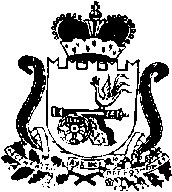 АДМИНИСТРАЦИЯ   МУНИЦИПАЛЬНОГО ОБРАЗОВАНИЯ«КАРДЫМОВСКИЙ РАЙОН» СМОЛЕНСКОЙ ОБЛАСТИПОСТАНОВЛЕНИЕот 26.12.2018    № 00981О внесении изменений в  муниципальную  программу «Развитие образования, молодежной политики и спорта на территории муниципального образования «Кардымовский район» Смоленской области» на 2014 - 2020 годы   В соответствии со статьей 179,179.3 Бюджетного кодекса Российской Федерации, руководствуясь Федеральным законом от 06.10.2003 № 131-ФЗ "Об общих принципах организации местного самоуправления в Российской Федерации", в соответствии с постановлением Администрации муниципального образования «Кардымовский район» Смоленской области от 02.08.2013 г № 0502 «Об утверждении порядка принятия решений о разработке муниципальных программ, их формирования и реализации в муниципальном образовании «Кардымовский район» Смоленской области» Администрация муниципального образования «Кардымовский район» Смоленской области  п о с т а н о в л я е т:1. Внести в муниципальную программу «Развитие образования, молодежной политики и спорта на территории муниципального образования «Кардымовский район» Смоленской области» на 2014 - 2020 годы, утвержденную постановлением Администрации муниципального образования «Кардымовский район» Смоленской области от 22.08.2014 № 00216 (в ред. от 31.10.2014 № 00762,  от 10.11.2014 № 00766, от 19.11.2014 от № 00777, от 17.12.2014 №00875, от 04.03.2015 от 00102, от 02.04.2015 № 00208, от 20.04.2015 № 00272, от 18.05.2018 № 00308, от 14.07.2015 № 00429, от 14.08.2018 № 00503, от 17.09.2015 № 00572, от 14.11.2015 № 00719, от 29.12.2015 № 00806, 25.01.2016 №00034, от 12.05.2016 № 00221, от 01.06.2015 № 00262, от 30.06.2016 № 00357, от 17.08.2016 № 00445, от 03.11.2016 №00629, 21.03.2017 № 00179, 06.04.2017 № 00224, 15.06.2017 № 00383, 28.08.2017 № 00560, от 20.03.2018 № 00178, от 26.04.2018 №00301, от 13.09.2018 № 00685,от 29.11.2018 № 884) следующие изменения:1.1. В подпрограмме «Развитие дошкольного образования»:1.1.1. Пункт «Источники и объемы финансирования подпрограммы» изложить в следующей редакции:1.1.2.  Раздел 4 изложить в следующей редакции:«Ресурсное обеспечение подпрограммы осуществляется за счет средств районного и областного бюджетов.Объем финансирования   подпрограммы составляет:176 660,995 тыс. рублей 45 коп.из них: федеральный бюджет - 3 289,990 тыс. рублей,областной бюджет  - 62 101,289 тыс. рублей 50 коп.,районный бюджет -  76 178,589 тыс. рублей 95 коп.,иные источники - 35 090,798 тыс. рублей.По годам реализации:2014 год –14 292,250 тыс. рублейиз них: федеральный бюджет- 2 027,200 тыс. рублей, районный бюджет - 8 060,224  тыс. рублей,иные источники - 4 204,826 тыс. рублей.2015 год – 14 190,546 тыс. рублей 25 коп.из них:районный бюджет  - 8 891,805 тыс. рублей 25 коп.,иные источники - 5 298,741 тыс. рублей. 2016 год-  27 133,802 тыс. рублей 32 коп.из них:областной бюджет  - 12 949,967  тыс. рублей 50 коп.,районный бюджет - 9 417,193 тыс. рублей 82 коп.,  иные источники - тыс. рублей  – 4 766, 641.2017 год – 30 339,806  тыс. рублей 88 коп.из них:федеральный бюджет  - 1 262,790тыс. рублей,областной бюджет  - 12 507, 910 тыс. рублей,районный бюджет - 11 706, 806 тыс. рублей 88 коп.,иные источники - 4 862,300 тыс. рублей.2018 год – 31 725,090 тыс. рублейиз них:областной бюджет 13 498,100 тыс. рублей,районный бюджет 12 907,560 тыс. рублей,иные источники 5 319,430 тыс. рублей.2019 год– 29 270,830 тыс. рублейиз них:областной бюджет - 11 353,900 тыс. рублей,районный бюджет - 12 597,500 тыс. рублей,иные источники - 5 319,430 тыс. рублей.2020 год – 29 708,630 тыс. рублейиз них:областной бюджет - 11 791,700 тыс. рублей,районный бюджет - 12 597,500 тыс. рублей, иные источники - 5 319,430 тыс. рублей.Объем финансирования подпрограммы подлежит ежегодному уточнению исходя из реальных возможностей районного бюджета».1.2. В подпрограмме «Развитие общего образования»1.2.1. Пункт «Источники и объемы финансирования подпрограммы» изложить в следующей редакции:1.2.2. Раздел 4 «Обоснование ресурсного обеспечения подпрограммы» изложить в следующей редакции:«Ресурсное обеспечение подпрограммы осуществляется за счет средств районного и областного бюджетов.Объем финансирования подпрограммы составляет 613 715,137 тыс. рублей 78 коп., из них:федеральный бюджет - 11 596, 350 тыс. рублей,областной бюджет - 452 909,336 тыс. рублей 98 коп.,районный бюджет–132 930,738 тыс. рублей 80 коп.,иные источники - 16 278, 712 тыс. рублей.По годам реализации:2014 год – 80 641,602 тыс. рублей 42 коп.из них:федеральный бюджет - 161,500 тыс. рублей,областной бюджет - 57 055,055 тыс. рублей,районный бюджет -21 509,333 тыс. рублей 42 коп., иные источники - 1 915,714 тыс. рублей.2015 год –101 738,944 тыс. рублей 06 коп.из них:федеральный бюджет - 11 434,850 тыс. рублей,областной бюджет - 67 564,151 тыс. рублей,районный бюджет - 20 593,527 тыс. рублей 06 коп.,иные источники - 2 146,416 тыс. рублей.2016 год –90 667,240 тыс. рублей 20 коп.из них:областной бюджет - 65 625,878 тыс. рублей.,районный бюджет - 22 318,580 тыс. рублей 20 коп.,иные источники - 2 722,782  тыс. рублей.2017 год – 92 240,852 тыс. рублей 12 коп.из них:областной бюджет - 63 544,391тыс. рублей,районный бюджет - 27 051,661 тыс. рублей 12 коп., иные источники - 1 644,800 тыс. рублей.2018 год – 94 958,198 тыс. рублей 98 коп.из них:областной бюджет - 67 385,561 тыс. рублей 98 коп.,районный бюджет– 24 917,637 тыс. рублей,иные источники - 2 655,000 тыс. рублей2019 год – 79 613,400 тыс. рублей.из них:областной бюджет - 64 622,400 тыс. рублей, районный бюджет - 12 394,000тыс. рублей,иные источники - 2 597,000 тыс. рублей.2020 год – 73 854,900 тыс. рублей.из них:областной бюджет - 67 111,900 тыс. рублей,районный бюджет - 4 146,000 тыс. рублей,иные источники 2 597,000 тыс. рублей.Объем финансирования подпрограммы подлежит ежегодному уточнению исходя из реальных возможностей районного бюджета».1.3. В подпрограмме «Развитие физической культуры и спорта»1.3.1 .Пункт «Источники и объемы финансирования подпрограммы» изложить в следующей редакции:            1.3.2.Раздел 4 «Обоснование ресурсного обеспечения подпрограммы» изложить в следующей редакции:«Ресурсное обеспечение подпрограммы осуществляется за счет средств районного и областного бюджетов.Общий объем финансирования подпрограммы составит:  20 505,610 тыс. рублей, из них за счет средств районного бюджета – 19 790,610 тыс. рублей, 715,0 тыс. рублей – иные источники;  По годам реализации:- 2016 год − 56,0 тыс. рублей - (районный бюджет).- 2017 год – 2 491,610 тыс. рублей. из них: районный бюджет  - 2 376,610 тыс. рублей, иные источники – 115,0 тыс. рублей.- 2018 год – 5 590,800 тыс. рублей.          из них:районный бюджет -  5 390,800 тыс. рублей,         иные источники -  200,0 – тыс. рублей.- 2019 год – 6 183,600 тыс. рублей районный бюджет – 5 983,600 тыс. рублейиные источники – 200,0 тыс. рублей- 2020 год – 6 183,600 тыс. рублей районный бюджет – 5 983,600 тыс. рублейиные источники – 200,0 тыс. рублей.Объем финансирования подпрограммы подлежит ежегодному уточнению исходя из реальных возможностей районного бюджета».1.4. В подпрограмме «Организация деятельности муниципального казенного учреждения «Централизованная бухгалтерия учреждений образования»»1.4.1. Пункт «Источники и объемы финансирования подпрограммы» изложить в следующей редакции:Объем финансирования подпрограммы подлежит ежегодному уточнению исходя из реальных возможностей районного бюджета».1.4.2. Раздел 4 «Обоснование ресурсного обеспечения подпрограммы» изложить в следующей редакции:«Ресурсное обеспечение подпрограммы осуществляется за счет средств районного и областного бюджетов.Объем финансирования подпрограммы составляет 15 200,549 тыс. рублей. Источник финансирования - районный бюджетПо годам реализации:2014 год – 1730,380 тыс. рублей - (районный бюджет);2015 год –  2 268,169 тыс. рублей - (районный бюджет);2016 год – 2 386,760тыс. рублей - (районный бюджет);2017 год – 2 386,600 тыс. рублей - (районный бюджет);2018 год – 2 292,240 тыс. рублей - (районный бюджет);2019 год – 2 068,200 тыс. рублей - (районный бюджет);2020 год – 2 068,200 тыс. рублей - (районный бюджет);Объем финансирования подпрограммы подлежит ежегодному уточнению исходя из реальных возможностей районного бюджета».1.5. В подпрограмме «Укрепление материально-технической базы, содержание, ремонт и обеспечение безопасности деятельности образовательных учреждений»1.5.1. Пункт «Источники и объемы финансирования подпрограммы» изложить в следующей редакции:Объем финансирования подпрограммы подлежит ежегодному уточнению исходя из реальных возможностей районного бюджета».1.5.2. Раздел 4 «Обоснование ресурсного обеспечения подпрограммы» изложить в следующей редакции:«Ресурсное обеспечение подпрограммы осуществляется за счет средств районного и областного бюджетов.Общий объем ассигнований  подпрограммы составит:  7 419,406 тыс. рублей 24 коп., из них:областной бюджет -  912,3 тыс. рублей,районный бюджет - 5 507,106 тыс. рублей 24коп.По годам реализации:- 2014 год –2 450,086 тыс. рублей 58 коп.из них:районный бюджет - 750,086 тыс. рублей 58 коп.,областной бюджет - 1 700,0 тыс. рублей.- 2015 год –1 550,919 тыс. рублей 67 коп.из них:районный бюджет – 1 550,919 тыс. рублей 67 коп.- 2016 год  1 484,313 тыс. рублей  99 коп.из них:областной бюджет – 212 300 тыс. рублей,районный бюджет – 1 272,013 тыс. рублей 99 коп.- 2017 год – 561,871 тыс. рублей, из них:районный бюджет – 561,871 тыс. рублей.- 2018 год - 740,215 тыс. рублей, из них:районный бюджет – 740,215 тыс. рублей.-0 2019 год - 316,0 тыс. рублей, из них:районный бюджет – 316,0 тыс. рублей.- 2020 год - 316,0 тыс. рублей, из них: районный бюджет – 316,0 тыс. рублей.Объем финансирования подпрограммы подлежит ежегодному уточнению исходя из реальных возможностей районного бюджета».1.6. Приложение к Программе «Перечень программных мероприятий на 2014 – 2020 годы» изложить в новой редакции согласно приложению к настоящему постановлению.2. Контроль исполнения настоящего постановления возложить на заместителя Главы муниципального образования «Кардымовский район» Смоленской области Н.В. Игнатенкову.3. Настоящее постановление опубликовать на официальном сайте Администрации муниципального образования «Кардымовский район» Смоленской области в сети «Интернет».4. Настоящее постановление вступает в силу со дня его подписания.ПЕРЕЧЕНЬпрограммных мероприятий на 2016 -2020 годыИсточники и объемы финансирования подпрограммыОбъем финансирования   подпрограммы составляет 176 660,955 тыс. рублей45 коп.из них:федеральный бюджет - 3 289,990 тыс. рублей,областной бюджет  - 62 313,877 тыс. рублей 50 коп.,районный бюджет - 76 168,689,95 тыс. рублей 95 коп.,иные источники -34 878,498 тыс. рублей.По годам реализации:2014 год –  14 292,250 тыс. рублейиз них:федеральный бюджет- 2 027,200 тыс. рублей, районный бюджет - 8 060,224  тыс. рублей,иные источники - 4 204,826 тыс. рублей.2015 год – 14 190,546  тыс. рублей 25 коп.из них:районный бюджет  - 8 891,805 тыс. рублей 25 коп.,иные источники - 5 298,741 тыс. рублей.2016 год – 27 133,802 тыс. рублей 32 коп.из них:областной бюджет  - 13 162,267 тыс. рублей 50 коп., районный бюджет -  9 417,193 тыс. рублей 82 коп.иные источники  - 4 554, 341 тыс. рублей 2017 год – 30 339,806 тыс. рублей 88 коп.из них:федеральный бюджет 1 262,790 тыс., областной бюджет, 12 507, 910 тыс. рублей., районный бюджет, 11 706, 806 тыс. рублей 88 коп., иные источники 4 862,3 тыс. рублей.2018 год – 31 725,090 тыс. рублейиз них:областной бюджет - 13 498,100 тыс. рублей,районный бюджет - 12 907,560 тыс. рублей,иные источники - 5 319,430 тыс.2019 год – 29 270,830 тыс. рублейиз них:областной бюджет - 11 353,900 тыс. рублей,районный бюджет - 12 597,500 тыс. рублей,иные источники - 5 319,430 тыс. рублей.2020 год – 29 708,630 тыс. рублейиз них:областной бюджет - 11 791,700 тыс. рублей,районный бюджет - 12 597,500 тыс. рублей,иные источники - 5 319,430 тыс. рублей.Источники и объемы финансирования подпрограммыОбъем финансирования подпрограммы составляет 613 715,137 тыс. рублей 78 коп.из них:федеральный бюджет - 11 596,350 тыс. рублей, областной бюджет - 452 909,336 тыс. рублей 98 коп. районный бюджет - 132 930,738 тыс. рублей 80 коп., иные источники - 16 278, 712 тыс. рублей.По годам реализации:2014 год – 80 641,602 тыс. рублей 42 коп.из них:федеральный бюджет - 161,500 тыс. рублей,областной бюджет - 57 055,055 тыс. рублей,районный бюджет - 21 509,333 тыс. рублей 42 коп., иные источники - 1 915,714 тыс. рублей.2015 год– 101 738,944 тыс. рублей 06 коп.из них:федеральный бюджет - 11 434,850 тыс. рублей, областной бюджет - 67 564,151 тыс. рублей,районный бюджет - 20 593,527 тыс. рублей 06 коп.,иные источники - 2 146,416 тыс. рублей.2016 год – 90 667,240 тыс. рублей 20 коп.из них:областной бюджет - 65 625,878 тыс. рублей., районный бюджет - 22 318,580 тыс. рублей 20 коп.,иные источники - 2 722,782 тыс. рублей.2017 год– 92 240,852 тыс. рублей 12 коп.из них:областной бюджет - 63 544,391 тыс. рублей,районный бюджет - 27 051,661 тыс. рублей 12 коп., иные источники - 1 644,800 тыс. рублей.2018 год– 94  958,198 тыс. рублей 98 коп.из них:областной бюджет - 67 385,561 тыс. рублей 98 коп.,районный бюджет– 24 917,637 тыс. рублей,иные источники - 2 655,000 тыс. рублей.2019 год – 79 613,400 тыс. рублейиз них:областной бюджет - 64 622,400 тыс. рублей, районный бюджет - 12 394,000тыс. рублей,иные источники - 2 597,000 тыс. рублей.2020 год – 73 854,900 тыс. рублейиз них:областной бюджет - 67 111,900 тыс. рублей,районный бюджет - 4 146,000 тыс. рублей,иные источники -2 597,000 тыс. рублей.Объем финансирования подпрограммы подлежит ежегодному уточнению.Объемы  и  источники финансирования подпрограммыОбщий объем финансирования подпрограммы составит:  20 505,610 тыс. рублей, из них:районный  бюджет – 19 790,610 тыс. рублей,иные источники – 715,0 тыс. рублейПо  годам реализации:- 2016 год − 56,0 тыс. рублей,районный бюджет - 56,0 тыс. рублей- 2017 год – 2 491,640 тыс. рублей, районный бюджет – 2 376,610 тыс. рублей иные источники – 115,0 тыс. рублей- 2018 год – 5 590,800 тыс. рублей районный бюджет – 5 390,800 тыс. рублейиные источники – 200,0 тыс. рублей- 2019 год – 6 183,600 тыс. рублей районный бюджет – 5 983,600 тыс. рублейиные источники – 200,0 тыс. рублей- 2020 год – 6 183,600 тыс. рублей районный бюджет – 5 983,600 тыс. рублейиные источники – 200,0 тыс. рублей.Источники и объемы финансирования подпрограммы Объем финансирования подпрограммы составляет 15 200,549 тыс. рублей. Источник финансирования - районный бюджет  По годам реализации: 2014 – 1 730,380 тыс. рублей (районный бюджет); 2015 –  2 268,169 тыс. рублей (районный бюджет);2016 – 2 386,760тыс. рублей (районный бюджет);2017 – 2 386,600 тыс. рублей (районный бюджет);2018 – 2 292,240 тыс. рублей (районный бюджет);2019 – 2 068,200 тыс. рублей (районный бюджет);2020 – 2 068,200 тыс. рублей (районный бюджет);Объем финансирования подпрограммы подлежит ежегодному уточнению.Источники и объемы финансирования подпрограммы Общий объем ассигнований  подпрограммы составит:  7 419,406 тыс. рублей 24 коп.из них:областной бюджет  -  1 912,3 тыс. рублей,районный бюджет - 5 507,106 тыс. рублей 24коп.По годам реализации:2014 год –2 450,086 тыс. рублей 58 коп.из них:областной бюджет  - 1 700,0 тыс. рублей,районный бюджет - 750,086 тыс. рублей 58 коп.2015 год –1 550,919 тыс. рублей 67 коп.из них:районный бюджет – 1 550,919 тыс. рублей 67 коп.,иные источники - 0,0 тыс. рублей.2016 год –1 484, 313  тыс. рублей 99 коп.из них:областной бюджет – 212 300 тыс. рублей,районный бюджет – 1 272,013  тыс. рублей 99 коп.2017 год –561,871тыс. рублейиз них:районный бюджет – 561,871 тыс. рублей.2018 год –740,215 тыс. рублейиз них:районный бюджет – 740,215 тыс. рублей.2019 год –316,0 тыс. рублейиз них:районный бюджет – 316,0 тыс. рублей.2020 год – 316,0 тыс. рублей, из них:районный бюджет – 316,0 тыс. рублей.Объем финансирования подпрограммы подлежит ежегодному уточнению.Глава муниципального образования  «Кардымовский район» Смоленской области П.П. НикитенковПриложение к Программе «Развитие образования, молодежной политики и спорта на территории муниципального образования «Кардымовский район» Смоленской области» на 2014 - 2020 годы»№п/пНаименование мероприятияНаименование мероприятияНаименование мероприятияНаименование мероприятияНаименование мероприятияНаименование мероприятияНаименование мероприятияНаименование мероприятияСрок реализации(г.г.)Срок реализации(г.г.)Срок реализации(г.г.)Срок реализации(г.г.)Срок реализации(г.г.)Срок реализации(г.г.)Срок реализации(г.г.)Срок реализации(г.г.)Срок реализации(г.г.)Срок реализации(г.г.)Срок реализации(г.г.)ИсполнительИсполнительИсполнительИсполнительИсполнительИсполнительИсполнительИсполнительОбъем финансирования (руб.)Объем финансирования (руб.)Объем финансирования (руб.)Объем финансирования (руб.)Объем финансирования (руб.)Объем финансирования (руб.)Объем финансирования (руб.)Объем финансирования (руб.)Объем финансирования (руб.)Объем финансирования (руб.)Объем финансирования (руб.)Объем финансирования (руб.)Объем финансирования (руб.)Объем финансирования (руб.)Объем финансирования (руб.)Объем финансирования (руб.)Объем финансирования (руб.)Объем финансирования (руб.)Объем финансирования (руб.)Объем финансирования (руб.)Объем финансирования (руб.)Объем финансирования (руб.)Объем финансирования (руб.)Объем финансирования (руб.)Объем финансирования (руб.)Объем финансирования (руб.)Объем финансирования (руб.)Объем финансирования (руб.)Объем финансирования (руб.)Объем финансирования (руб.)Объем финансирования (руб.)Объем финансирования (руб.)Объем финансирования (руб.)Объем финансирования (руб.)Объем финансирования (руб.)Объем финансирования (руб.)Объем финансирования (руб.)Объем финансирования (руб.)Объем финансирования (руб.)Объем финансирования (руб.)Объем финансирования (руб.)Объем финансирования (руб.)Объем финансирования (руб.)Объем финансирования (руб.)Объем финансирования (руб.)Объем финансирования (руб.)Объем финансирования (руб.)Объем финансирования (руб.)Объем финансирования (руб.)Объем финансирования (руб.)Объем финансирования (руб.)Объем финансирования (руб.)Объем финансирования (руб.)Объем финансирования (руб.)Источник финансированияИсточник финансированияИсточник финансированияИсточник финансированияИсточник финансирования№п/пНаименование мероприятияНаименование мероприятияНаименование мероприятияНаименование мероприятияНаименование мероприятияНаименование мероприятияНаименование мероприятияНаименование мероприятияСрок реализации(г.г.)Срок реализации(г.г.)Срок реализации(г.г.)Срок реализации(г.г.)Срок реализации(г.г.)Срок реализации(г.г.)Срок реализации(г.г.)Срок реализации(г.г.)Срок реализации(г.г.)Срок реализации(г.г.)Срок реализации(г.г.)ИсполнительИсполнительИсполнительИсполнительИсполнительИсполнительИсполнительИсполнительвсеговсеговсеговсеговсеговсеговсеговсеговсеговсеговсегов том числе по годамв том числе по годамв том числе по годамв том числе по годамв том числе по годамв том числе по годамв том числе по годамв том числе по годамв том числе по годамв том числе по годамв том числе по годамв том числе по годамв том числе по годамв том числе по годамв том числе по годамв том числе по годамв том числе по годамв том числе по годамв том числе по годамв том числе по годамв том числе по годамв том числе по годамв том числе по годамв том числе по годамв том числе по годамв том числе по годамв том числе по годамв том числе по годамв том числе по годамв том числе по годамв том числе по годамв том числе по годамв том числе по годамв том числе по годамв том числе по годамв том числе по годамв том числе по годамв том числе по годамв том числе по годамв том числе по годамв том числе по годамв том числе по годамв том числе по годамИсточник финансированияИсточник финансированияИсточник финансированияИсточник финансированияИсточник финансирования№п/пНаименование мероприятияНаименование мероприятияНаименование мероприятияНаименование мероприятияНаименование мероприятияНаименование мероприятияНаименование мероприятияНаименование мероприятияСрок реализации(г.г.)Срок реализации(г.г.)Срок реализации(г.г.)Срок реализации(г.г.)Срок реализации(г.г.)Срок реализации(г.г.)Срок реализации(г.г.)Срок реализации(г.г.)Срок реализации(г.г.)Срок реализации(г.г.)Срок реализации(г.г.)ИсполнительИсполнительИсполнительИсполнительИсполнительИсполнительИсполнительИсполнительвсеговсеговсеговсеговсеговсеговсеговсеговсеговсеговсего201620162016201620162016201620162016201620172017201720172017201720172017201720182018201820182018201820182019201920192019201920192019201920202020202020202020202020202020202012222222233333333333444444445555555555566666666667777777778888888999999991010101010101010101111111111подпрограмма «Развитие дошкольного образования»подпрограмма «Развитие дошкольного образования»подпрограмма «Развитие дошкольного образования»подпрограмма «Развитие дошкольного образования»подпрограмма «Развитие дошкольного образования»подпрограмма «Развитие дошкольного образования»подпрограмма «Развитие дошкольного образования»подпрограмма «Развитие дошкольного образования»подпрограмма «Развитие дошкольного образования»подпрограмма «Развитие дошкольного образования»подпрограмма «Развитие дошкольного образования»подпрограмма «Развитие дошкольного образования»подпрограмма «Развитие дошкольного образования»подпрограмма «Развитие дошкольного образования»подпрограмма «Развитие дошкольного образования»подпрограмма «Развитие дошкольного образования»подпрограмма «Развитие дошкольного образования»подпрограмма «Развитие дошкольного образования»подпрограмма «Развитие дошкольного образования»подпрограмма «Развитие дошкольного образования»подпрограмма «Развитие дошкольного образования»подпрограмма «Развитие дошкольного образования»подпрограмма «Развитие дошкольного образования»подпрограмма «Развитие дошкольного образования»подпрограмма «Развитие дошкольного образования»подпрограмма «Развитие дошкольного образования»подпрограмма «Развитие дошкольного образования»подпрограмма «Развитие дошкольного образования»подпрограмма «Развитие дошкольного образования»подпрограмма «Развитие дошкольного образования»подпрограмма «Развитие дошкольного образования»подпрограмма «Развитие дошкольного образования»подпрограмма «Развитие дошкольного образования»подпрограмма «Развитие дошкольного образования»подпрограмма «Развитие дошкольного образования»подпрограмма «Развитие дошкольного образования»подпрограмма «Развитие дошкольного образования»подпрограмма «Развитие дошкольного образования»подпрограмма «Развитие дошкольного образования»подпрограмма «Развитие дошкольного образования»подпрограмма «Развитие дошкольного образования»подпрограмма «Развитие дошкольного образования»подпрограмма «Развитие дошкольного образования»подпрограмма «Развитие дошкольного образования»подпрограмма «Развитие дошкольного образования»подпрограмма «Развитие дошкольного образования»подпрограмма «Развитие дошкольного образования»подпрограмма «Развитие дошкольного образования»подпрограмма «Развитие дошкольного образования»подпрограмма «Развитие дошкольного образования»подпрограмма «Развитие дошкольного образования»подпрограмма «Развитие дошкольного образования»подпрограмма «Развитие дошкольного образования»подпрограмма «Развитие дошкольного образования»подпрограмма «Развитие дошкольного образования»подпрограмма «Развитие дошкольного образования»подпрограмма «Развитие дошкольного образования»подпрограмма «Развитие дошкольного образования»подпрограмма «Развитие дошкольного образования»подпрограмма «Развитие дошкольного образования»подпрограмма «Развитие дошкольного образования»подпрограмма «Развитие дошкольного образования»подпрограмма «Развитие дошкольного образования»подпрограмма «Развитие дошкольного образования»подпрограмма «Развитие дошкольного образования»подпрограмма «Развитие дошкольного образования»подпрограмма «Развитие дошкольного образования»подпрограмма «Развитие дошкольного образования»подпрограмма «Развитие дошкольного образования»подпрограмма «Развитие дошкольного образования»подпрограмма «Развитие дошкольного образования»подпрограмма «Развитие дошкольного образования»подпрограмма «Развитие дошкольного образования»подпрограмма «Развитие дошкольного образования»подпрограмма «Развитие дошкольного образования»подпрограмма «Развитие дошкольного образования»подпрограмма «Развитие дошкольного образования»подпрограмма «Развитие дошкольного образования»подпрограмма «Развитие дошкольного образования»подпрограмма «Развитие дошкольного образования»подпрограмма «Развитие дошкольного образования»подпрограмма «Развитие дошкольного образования»подпрограмма «Развитие дошкольного образования»подпрограмма «Развитие дошкольного образования»подпрограмма «Развитие дошкольного образования»подпрограмма «Развитие дошкольного образования»подпрограмма «Развитие дошкольного образования»1.Обеспечение реализации переданных государственных полномочийОбеспечение реализации переданных государственных полномочийОбеспечение реализации переданных государственных полномочийОбеспечение реализации переданных государственных полномочийОбеспечение реализации переданных государственных полномочийОбеспечение реализации переданных государственных полномочийОбеспечение реализации переданных государственных полномочийОбеспечение реализации переданных государственных полномочийОбеспечение реализации переданных государственных полномочий2016 - 20202016 - 20202016 - 20202016 - 20202016 - 20202016 - 20202016 - 20202016 - 20202016 - 20202016 - 20202016 - 2020Отдел образования,образовательные учрежденияОтдел образования,образовательные учрежденияОтдел образования,образовательные учрежденияОтдел образования,образовательные учрежденияОтдел образования,образовательные учрежденияОтдел образования,образовательные учрежденияОтдел образования,образовательные учреждения597440005974400059744000597440005974400059744000597440005974400059744000597440005974400011 900 00011 900 00011 900 00011 900 00011 900 00011 900 00011 900 00011 900 00011 900 00011 900 000122117001221170012211700122117001221170012211700122117001221170012211700124867001248670012486700124867001248670012486700124867001135390011353900113539001135390011353900113539001135390011353900117917001179170011791700117917001179170011791700117917001179170011791700Областной бюджетОбластной бюджетОбластной бюджетОбластной бюджетОбластной бюджет2.Обеспечение муниципальных гарантий доступности дошкольного образованияОбеспечение муниципальных гарантий доступности дошкольного образованияОбеспечение муниципальных гарантий доступности дошкольного образованияОбеспечение муниципальных гарантий доступности дошкольного образованияОбеспечение муниципальных гарантий доступности дошкольного образованияОбеспечение муниципальных гарантий доступности дошкольного образованияОбеспечение муниципальных гарантий доступности дошкольного образованияОбеспечение муниципальных гарантий доступности дошкольного образованияОбеспечение муниципальных гарантий доступности дошкольного образования2016-20202016-20202016-20202016-20202016-20202016-20202016-20202016-20202016-20202016-20202016-2020Отдел образования,образовательные учрежденияОтдел образования,образовательные учрежденияОтдел образования,образовательные учрежденияОтдел образования,образовательные учрежденияОтдел образования,образовательные учрежденияОтдел образования,образовательные учрежденияОтдел образования,образовательные учреждения59214799,7059214799,7059214799,7059214799,7059214799,7059214799,7059214799,7059214799,7059214799,7059214799,7059214799,709 417 193,829 417 193,829 417 193,829 417 193,829 417 193,829 417 193,829 417 193,829 417 193,829 417 193,829 417 193,8211705245,8811705245,8811705245,8811705245,8811705245,8811705245,8811705245,8811705245,8811705245,88128973601289736012897360128973601289736012897360128973601259750012597500125975001259750012597500125975001259750012597500125975001259750012597500125975001259750012597500125975001259750012597500Районный бюджетРайонный бюджетРайонный бюджетРайонный бюджетРайонный бюджет2.Обеспечение муниципальных гарантий доступности дошкольного образованияОбеспечение муниципальных гарантий доступности дошкольного образованияОбеспечение муниципальных гарантий доступности дошкольного образованияОбеспечение муниципальных гарантий доступности дошкольного образованияОбеспечение муниципальных гарантий доступности дошкольного образованияОбеспечение муниципальных гарантий доступности дошкольного образованияОбеспечение муниципальных гарантий доступности дошкольного образованияОбеспечение муниципальных гарантий доступности дошкольного образованияОбеспечение муниципальных гарантий доступности дошкольного образования2016-20202016-20202016-20202016-20202016-20202016-20202016-20202016-20202016-20202016-20202016-2020Отдел образования,образовательные учрежденияОтдел образования,образовательные учрежденияОтдел образования,образовательные учрежденияОтдел образования,образовательные учрежденияОтдел образования,образовательные учрежденияОтдел образования,образовательные учрежденияОтдел образования,образовательные учреждения1 262 267,50 1 262 267,50 1 262 267,50 1 262 267,50 1 262 267,50 1 262 267,50 1 262 267,50 1 262 267,50 1 262 267,50 1 262 267,50 1 262 267,50 1 262 267,50 1 262 267,50 1 262 267,50 1 262 267,50 1 262 267,50 1 262 267,50 1 262 267,50 1 262 267,50 1 262 267,50 1 262 267,50 000000000000000000000000000000000Областной бюджетОбластной бюджетОбластной бюджетОбластной бюджетОбластной бюджет2.Обеспечение муниципальных гарантий доступности дошкольного образованияОбеспечение муниципальных гарантий доступности дошкольного образованияОбеспечение муниципальных гарантий доступности дошкольного образованияОбеспечение муниципальных гарантий доступности дошкольного образованияОбеспечение муниципальных гарантий доступности дошкольного образованияОбеспечение муниципальных гарантий доступности дошкольного образованияОбеспечение муниципальных гарантий доступности дошкольного образованияОбеспечение муниципальных гарантий доступности дошкольного образованияОбеспечение муниципальных гарантий доступности дошкольного образования2016-20202016-20202016-20202016-20202016-20202016-20202016-20202016-20202016-20202016-20202016-2020Отдел образования,образовательные учрежденияОтдел образования,образовательные учрежденияОтдел образования,образовательные учрежденияОтдел образования,образовательные учрежденияОтдел образования,образовательные учрежденияОтдел образования,образовательные учрежденияОтдел образования,образовательные учреждения25374931253749312537493125374931253749312537493125374931253749312537493125374931253749314 554 3414 554 3414 554 3414 554 3414 554 3414 554 3414 554 3414 554 3414 554 3414 554 341486230048623004862300486230048623004862300486230048623004862300531943053194305319430531943053194305319430531943053194305319430531943053194305319430531943053194305319430531943053194305319430531943053194305319430531943053194305319430Иные источникиИные источникиИные источникиИные источникиИные источники2.Расходы, связанные с осуществлением финансового обеспечения деятельности муниципальных казенных учреждений и финансового обеспечения выполнения муниципального задания бюджетными и автономными учреждениями в части оплаты труда (затрат на оплату труда) работников указанных учреждений, в связи с повышением минимального размера оплаты труда с 1 мая 2018 годаРасходы, связанные с осуществлением финансового обеспечения деятельности муниципальных казенных учреждений и финансового обеспечения выполнения муниципального задания бюджетными и автономными учреждениями в части оплаты труда (затрат на оплату труда) работников указанных учреждений, в связи с повышением минимального размера оплаты труда с 1 мая 2018 годаРасходы, связанные с осуществлением финансового обеспечения деятельности муниципальных казенных учреждений и финансового обеспечения выполнения муниципального задания бюджетными и автономными учреждениями в части оплаты труда (затрат на оплату труда) работников указанных учреждений, в связи с повышением минимального размера оплаты труда с 1 мая 2018 годаРасходы, связанные с осуществлением финансового обеспечения деятельности муниципальных казенных учреждений и финансового обеспечения выполнения муниципального задания бюджетными и автономными учреждениями в части оплаты труда (затрат на оплату труда) работников указанных учреждений, в связи с повышением минимального размера оплаты труда с 1 мая 2018 годаРасходы, связанные с осуществлением финансового обеспечения деятельности муниципальных казенных учреждений и финансового обеспечения выполнения муниципального задания бюджетными и автономными учреждениями в части оплаты труда (затрат на оплату труда) работников указанных учреждений, в связи с повышением минимального размера оплаты труда с 1 мая 2018 годаРасходы, связанные с осуществлением финансового обеспечения деятельности муниципальных казенных учреждений и финансового обеспечения выполнения муниципального задания бюджетными и автономными учреждениями в части оплаты труда (затрат на оплату труда) работников указанных учреждений, в связи с повышением минимального размера оплаты труда с 1 мая 2018 годаРасходы, связанные с осуществлением финансового обеспечения деятельности муниципальных казенных учреждений и финансового обеспечения выполнения муниципального задания бюджетными и автономными учреждениями в части оплаты труда (затрат на оплату труда) работников указанных учреждений, в связи с повышением минимального размера оплаты труда с 1 мая 2018 годаРасходы, связанные с осуществлением финансового обеспечения деятельности муниципальных казенных учреждений и финансового обеспечения выполнения муниципального задания бюджетными и автономными учреждениями в части оплаты труда (затрат на оплату труда) работников указанных учреждений, в связи с повышением минимального размера оплаты труда с 1 мая 2018 годаРасходы, связанные с осуществлением финансового обеспечения деятельности муниципальных казенных учреждений и финансового обеспечения выполнения муниципального задания бюджетными и автономными учреждениями в части оплаты труда (затрат на оплату труда) работников указанных учреждений, в связи с повышением минимального размера оплаты труда с 1 мая 2018 года2016-20202016-20202016-20202016-20202016-20202016-20202016-20202016-20202016-20202016-20202016-2020Отдел образования,образовательные учрежденияОтдел образования,образовательные учрежденияОтдел образования,образовательные учрежденияОтдел образования,образовательные учрежденияОтдел образования,образовательные учрежденияОтдел образования,образовательные учрежденияОтдел образования,образовательные учреждения1 011 4001 011 4001 011 4001 011 4001 011 4001 011 4001 011 4001 011 4001 011 4001 011 4001 011 40000000000000000000001 011 4001 011 4001 011 4001 011 4001 011 4001 011 4001 011 40000000000000000000Областной бюджетОбластной бюджетОбластной бюджетОбластной бюджетОбластной бюджет2.Расходы, связанные с осуществлением финансового обеспечения деятельности муниципальных казенных учреждений и финансового обеспечения выполнения муниципального задания бюджетными и автономными учреждениями в части оплаты труда (затрат на оплату труда) работников указанных учреждений, в связи с повышением минимального размера оплаты труда с 1 мая 2018 годаРасходы, связанные с осуществлением финансового обеспечения деятельности муниципальных казенных учреждений и финансового обеспечения выполнения муниципального задания бюджетными и автономными учреждениями в части оплаты труда (затрат на оплату труда) работников указанных учреждений, в связи с повышением минимального размера оплаты труда с 1 мая 2018 годаРасходы, связанные с осуществлением финансового обеспечения деятельности муниципальных казенных учреждений и финансового обеспечения выполнения муниципального задания бюджетными и автономными учреждениями в части оплаты труда (затрат на оплату труда) работников указанных учреждений, в связи с повышением минимального размера оплаты труда с 1 мая 2018 годаРасходы, связанные с осуществлением финансового обеспечения деятельности муниципальных казенных учреждений и финансового обеспечения выполнения муниципального задания бюджетными и автономными учреждениями в части оплаты труда (затрат на оплату труда) работников указанных учреждений, в связи с повышением минимального размера оплаты труда с 1 мая 2018 годаРасходы, связанные с осуществлением финансового обеспечения деятельности муниципальных казенных учреждений и финансового обеспечения выполнения муниципального задания бюджетными и автономными учреждениями в части оплаты труда (затрат на оплату труда) работников указанных учреждений, в связи с повышением минимального размера оплаты труда с 1 мая 2018 годаРасходы, связанные с осуществлением финансового обеспечения деятельности муниципальных казенных учреждений и финансового обеспечения выполнения муниципального задания бюджетными и автономными учреждениями в части оплаты труда (затрат на оплату труда) работников указанных учреждений, в связи с повышением минимального размера оплаты труда с 1 мая 2018 годаРасходы, связанные с осуществлением финансового обеспечения деятельности муниципальных казенных учреждений и финансового обеспечения выполнения муниципального задания бюджетными и автономными учреждениями в части оплаты труда (затрат на оплату труда) работников указанных учреждений, в связи с повышением минимального размера оплаты труда с 1 мая 2018 годаРасходы, связанные с осуществлением финансового обеспечения деятельности муниципальных казенных учреждений и финансового обеспечения выполнения муниципального задания бюджетными и автономными учреждениями в части оплаты труда (затрат на оплату труда) работников указанных учреждений, в связи с повышением минимального размера оплаты труда с 1 мая 2018 годаРасходы, связанные с осуществлением финансового обеспечения деятельности муниципальных казенных учреждений и финансового обеспечения выполнения муниципального задания бюджетными и автономными учреждениями в части оплаты труда (затрат на оплату труда) работников указанных учреждений, в связи с повышением минимального размера оплаты труда с 1 мая 2018 года2016-20202016-20202016-20202016-20202016-20202016-20202016-20202016-20202016-20202016-20202016-2020Отдел образования,образовательные учрежденияОтдел образования,образовательные учрежденияОтдел образования,образовательные учрежденияОтдел образования,образовательные учрежденияОтдел образования,образовательные учрежденияОтдел образования,образовательные учрежденияОтдел образования,образовательные учреждения10 20010 20010 20010 20010 20010 20010 20010 20010 20010 20010 200000000000000000000010 20010 20010 20010 20010 20010 20010 20000000000000000000Районный бюджетРайонный бюджетРайонный бюджетРайонный бюджетРайонный бюджет3.Создание условий для получениядетьми-инвалидами качественного образования Создание условий для получениядетьми-инвалидами качественного образования Создание условий для получениядетьми-инвалидами качественного образования Создание условий для получениядетьми-инвалидами качественного образования Создание условий для получениядетьми-инвалидами качественного образования Создание условий для получениядетьми-инвалидами качественного образования Создание условий для получениядетьми-инвалидами качественного образования Создание условий для получениядетьми-инвалидами качественного образования Создание условий для получениядетьми-инвалидами качественного образования 20172017201720172017201720172017201720172017Отдел образования, образовательные учрежденияОтдел образования, образовательные учрежденияОтдел образования, образовательные учрежденияОтдел образования, образовательные учрежденияОтдел образования, образовательные учрежденияОтдел образования, образовательные учрежденияОтдел образования, образовательные учреждения126279012627901262790126279012627901262790126279012627901262790126279012627900000000000126279012627901262790126279012627901262790126279012627901262790000000000000000000000000Федеральный бюджетФедеральный бюджетФедеральный бюджетФедеральный бюджетФедеральный бюджет3.Создание условий для получениядетьми-инвалидами качественного образования Создание условий для получениядетьми-инвалидами качественного образования Создание условий для получениядетьми-инвалидами качественного образования Создание условий для получениядетьми-инвалидами качественного образования Создание условий для получениядетьми-инвалидами качественного образования Создание условий для получениядетьми-инвалидами качественного образования Создание условий для получениядетьми-инвалидами качественного образования Создание условий для получениядетьми-инвалидами качественного образования Создание условий для получениядетьми-инвалидами качественного образования 20172017201720172017201720172017201720172017Отдел образования, образовательные учрежденияОтдел образования, образовательные учрежденияОтдел образования, образовательные учрежденияОтдел образования, образовательные учрежденияОтдел образования, образовательные учрежденияОтдел образования, образовательные учрежденияОтдел образования, образовательные учреждения2962102962102962102962102962102962102962102962102962102962102962100000000000296210296210296210296210296210296210296210296210296210000000000000000000000000Областной бюджетОбластной бюджетОбластной бюджетОбластной бюджетОбластной бюджет3.Создание условий для получениядетьми-инвалидами качественного образования Создание условий для получениядетьми-инвалидами качественного образования Создание условий для получениядетьми-инвалидами качественного образования Создание условий для получениядетьми-инвалидами качественного образования Создание условий для получениядетьми-инвалидами качественного образования Создание условий для получениядетьми-инвалидами качественного образования Создание условий для получениядетьми-инвалидами качественного образования Создание условий для получениядетьми-инвалидами качественного образования Создание условий для получениядетьми-инвалидами качественного образования 20172017201720172017201720172017201720172017Отдел образования, образовательные учрежденияОтдел образования, образовательные учрежденияОтдел образования, образовательные учрежденияОтдел образования, образовательные учрежденияОтдел образования, образовательные учрежденияОтдел образования, образовательные учрежденияОтдел образования, образовательные учреждения1 561,001 561,001 561,001 561,001 561,001 561,001 561,001 561,001 561,001 561,001 561,0000000000001 561,001 561,001 561,001 561,001 561,001 561,001 561,001 561,001 561,00000000000000000000000000Районный бюджетРайонный бюджетРайонный бюджетРайонный бюджетРайонный бюджетВсего по подпрограмме:в том числе: по источникам финансированияВсего по подпрограмме:в том числе: по источникам финансированияВсего по подпрограмме:в том числе: по источникам финансированияВсего по подпрограмме:в том числе: по источникам финансированияВсего по подпрограмме:в том числе: по источникам финансированияВсего по подпрограмме:в том числе: по источникам финансированияВсего по подпрограмме:в том числе: по источникам финансированияВсего по подпрограмме:в том числе: по источникам финансированияВсего по подпрограмме:в том числе: по источникам финансированияВсего по подпрограмме:в том числе: по источникам финансированияВсего по подпрограмме:в том числе: по источникам финансированияВсего по подпрограмме:в том числе: по источникам финансированияВсего по подпрограмме:в том числе: по источникам финансированияВсего по подпрограмме:в том числе: по источникам финансированияВсего по подпрограмме:в том числе: по источникам финансированияВсего по подпрограмме:в том числе: по источникам финансированияВсего по подпрограмме:в том числе: по источникам финансированияВсего по подпрограмме:в том числе: по источникам финансированияВсего по подпрограмме:в том числе: по источникам финансированияВсего по подпрограмме:в том числе: по источникам финансированияВсего по подпрограмме:в том числе: по источникам финансированияВсего по подпрограмме:в том числе: по источникам финансированияВсего по подпрограмме:в том числе: по источникам финансированияВсего по подпрограмме:в том числе: по источникам финансированияВсего по подпрограмме:в том числе: по источникам финансированияВсего по подпрограмме:в том числе: по источникам финансированияВсего по подпрограмме:в том числе: по источникам финансированияВсего по подпрограмме:в том числе: по источникам финансирования1481788159,201481788159,201481788159,201481788159,201481788159,201481788159,201481788159,201481788159,201481788159,201481788159,201481788159,2027 133 802,3227 133 802,3227 133 802,3227 133 802,3227 133 802,3227 133 802,3227 133 802,3227 133 802,3227 133 802,3227 133 802,3230339806,8830339806,8830339806,8830339806,8830339806,8830339806,8830339806,8830339806,8830339806,88317250903172509031725090317250903172509031725090317250902927083029270830292708302927083029270830292708302927083029270830297086302970863029708630297086302970863029708630297086302970863029708630Всего по подпрограмме:в том числе: по источникам финансированияВсего по подпрограмме:в том числе: по источникам финансированияВсего по подпрограмме:в том числе: по источникам финансированияВсего по подпрограмме:в том числе: по источникам финансированияВсего по подпрограмме:в том числе: по источникам финансированияВсего по подпрограмме:в том числе: по источникам финансированияВсего по подпрограмме:в том числе: по источникам финансированияВсего по подпрограмме:в том числе: по источникам финансированияВсего по подпрограмме:в том числе: по источникам финансированияВсего по подпрограмме:в том числе: по источникам финансированияВсего по подпрограмме:в том числе: по источникам финансированияВсего по подпрограмме:в том числе: по источникам финансированияВсего по подпрограмме:в том числе: по источникам финансированияВсего по подпрограмме:в том числе: по источникам финансированияВсего по подпрограмме:в том числе: по источникам финансированияВсего по подпрограмме:в том числе: по источникам финансированияВсего по подпрограмме:в том числе: по источникам финансированияВсего по подпрограмме:в том числе: по источникам финансированияВсего по подпрограмме:в том числе: по источникам финансированияВсего по подпрограмме:в том числе: по источникам финансированияВсего по подпрограмме:в том числе: по источникам финансированияВсего по подпрограмме:в том числе: по источникам финансированияВсего по подпрограмме:в том числе: по источникам финансированияВсего по подпрограмме:в том числе: по источникам финансированияВсего по подпрограмме:в том числе: по источникам финансированияВсего по подпрограмме:в том числе: по источникам финансированияВсего по подпрограмме:в том числе: по источникам финансированияВсего по подпрограмме:в том числе: по источникам финансирования126279012627901262790126279012627901262790126279012627901262790126279012627900000000000126279012627901262790126279012627901262790126279012627901262790000000000000000000000000Федеральный бюджетФедеральный бюджетФедеральный бюджетФедеральный бюджетФедеральный бюджетВсего по подпрограмме:в том числе: по источникам финансированияВсего по подпрограмме:в том числе: по источникам финансированияВсего по подпрограмме:в том числе: по источникам финансированияВсего по подпрограмме:в том числе: по источникам финансированияВсего по подпрограмме:в том числе: по источникам финансированияВсего по подпрограмме:в том числе: по источникам финансированияВсего по подпрограмме:в том числе: по источникам финансированияВсего по подпрограмме:в том числе: по источникам финансированияВсего по подпрограмме:в том числе: по источникам финансированияВсего по подпрограмме:в том числе: по источникам финансированияВсего по подпрограмме:в том числе: по источникам финансированияВсего по подпрограмме:в том числе: по источникам финансированияВсего по подпрограмме:в том числе: по источникам финансированияВсего по подпрограмме:в том числе: по источникам финансированияВсего по подпрограмме:в том числе: по источникам финансированияВсего по подпрограмме:в том числе: по источникам финансированияВсего по подпрограмме:в том числе: по источникам финансированияВсего по подпрограмме:в том числе: по источникам финансированияВсего по подпрограмме:в том числе: по источникам финансированияВсего по подпрограмме:в том числе: по источникам финансированияВсего по подпрограмме:в том числе: по источникам финансированияВсего по подпрограмме:в том числе: по источникам финансированияВсего по подпрограмме:в том числе: по источникам финансированияВсего по подпрограмме:в том числе: по источникам финансированияВсего по подпрограмме:в том числе: по источникам финансированияВсего по подпрограмме:в том числе: по источникам финансированияВсего по подпрограмме:в том числе: по источникам финансированияВсего по подпрограмме:в том числе: по источникам финансирования6231387,506231387,506231387,506231387,506231387,506231387,506231387,506231387,506231387,506231387,506231387,5013 162 267,5013 162 267,5013 162 267,5013 162 267,5013 162 267,5013 162 267,5013 162 267,5013 162 267,5013 162 267,5013 162 267,50125079101250791012507910125079101250791012507910125079101250791012507910134981001349810013498100134981001349810013498100134981001135390011353900113539001135390011353900113539001135390011353900117917001179170011791700117917001179170011791700117917001179170011791700Областной бюджетОбластной бюджетОбластной бюджетОбластной бюджетОбластной бюджетВсего по подпрограмме:в том числе: по источникам финансированияВсего по подпрограмме:в том числе: по источникам финансированияВсего по подпрограмме:в том числе: по источникам финансированияВсего по подпрограмме:в том числе: по источникам финансированияВсего по подпрограмме:в том числе: по источникам финансированияВсего по подпрограмме:в том числе: по источникам финансированияВсего по подпрограмме:в том числе: по источникам финансированияВсего по подпрограмме:в том числе: по источникам финансированияВсего по подпрограмме:в том числе: по источникам финансированияВсего по подпрограмме:в том числе: по источникам финансированияВсего по подпрограмме:в том числе: по источникам финансированияВсего по подпрограмме:в том числе: по источникам финансированияВсего по подпрограмме:в том числе: по источникам финансированияВсего по подпрограмме:в том числе: по источникам финансированияВсего по подпрограмме:в том числе: по источникам финансированияВсего по подпрограмме:в том числе: по источникам финансированияВсего по подпрограмме:в том числе: по источникам финансированияВсего по подпрограмме:в том числе: по источникам финансированияВсего по подпрограмме:в том числе: по источникам финансированияВсего по подпрограмме:в том числе: по источникам финансированияВсего по подпрограмме:в том числе: по источникам финансированияВсего по подпрограмме:в том числе: по источникам финансированияВсего по подпрограмме:в том числе: по источникам финансированияВсего по подпрограмме:в том числе: по источникам финансированияВсего по подпрограмме:в том числе: по источникам финансированияВсего по подпрограмме:в том числе: по источникам финансированияВсего по подпрограмме:в том числе: по источникам финансированияВсего по подпрограмме:в том числе: по источникам финансирования59226560,7059226560,7059226560,7059226560,7059226560,7059226560,7059226560,7059226560,7059226560,7059226560,7059226560,709 417 193,829 417 193,829 417 193,829 417 193,829 417 193,829 417 193,829 417 193,829 417 193,829 417 193,829 417 193,8211706806,8811706806,8811706806,8811706806,8811706806,8811706806,8811706806,8811706806,8811706806,88129075601290756012907560129075601290756012907560129075601259750012597500125975001259750012597500125975001259750012597500125975001259750012597500125975001259750012597500125975001259750012597500РайонныйбюджетРайонныйбюджетРайонныйбюджетРайонныйбюджетРайонныйбюджетВсего по подпрограмме:в том числе: по источникам финансированияВсего по подпрограмме:в том числе: по источникам финансированияВсего по подпрограмме:в том числе: по источникам финансированияВсего по подпрограмме:в том числе: по источникам финансированияВсего по подпрограмме:в том числе: по источникам финансированияВсего по подпрограмме:в том числе: по источникам финансированияВсего по подпрограмме:в том числе: по источникам финансированияВсего по подпрограмме:в том числе: по источникам финансированияВсего по подпрограмме:в том числе: по источникам финансированияВсего по подпрограмме:в том числе: по источникам финансированияВсего по подпрограмме:в том числе: по источникам финансированияВсего по подпрограмме:в том числе: по источникам финансированияВсего по подпрограмме:в том числе: по источникам финансированияВсего по подпрограмме:в том числе: по источникам финансированияВсего по подпрограмме:в том числе: по источникам финансированияВсего по подпрограмме:в том числе: по источникам финансированияВсего по подпрограмме:в том числе: по источникам финансированияВсего по подпрограмме:в том числе: по источникам финансированияВсего по подпрограмме:в том числе: по источникам финансированияВсего по подпрограмме:в том числе: по источникам финансированияВсего по подпрограмме:в том числе: по источникам финансированияВсего по подпрограмме:в том числе: по источникам финансированияВсего по подпрограмме:в том числе: по источникам финансированияВсего по подпрограмме:в том числе: по источникам финансированияВсего по подпрограмме:в том числе: по источникам финансированияВсего по подпрограмме:в том числе: по источникам финансированияВсего по подпрограмме:в том числе: по источникам финансированияВсего по подпрограмме:в том числе: по источникам финансирования25374931253749312537493125374931253749312537493125374931253749312537493125374931253749314 554 3414 554 3414 554 3414 554 3414 554 3414 554 3414 554 3414 554 3414 554 3414 554 341486230048623004862300486230048623004862300486230048623004862300531943053194305319430531943053194305319430531943053194305319430531943053194305319430531943053194305319430531943053194305319430531943053194305319430531943053194305319430Иные источникиИные источникиИные источникиИные источникиИные источникиподпрограмма «Развитие общего образования»подпрограмма «Развитие общего образования»подпрограмма «Развитие общего образования»подпрограмма «Развитие общего образования»подпрограмма «Развитие общего образования»подпрограмма «Развитие общего образования»подпрограмма «Развитие общего образования»подпрограмма «Развитие общего образования»подпрограмма «Развитие общего образования»подпрограмма «Развитие общего образования»подпрограмма «Развитие общего образования»подпрограмма «Развитие общего образования»подпрограмма «Развитие общего образования»подпрограмма «Развитие общего образования»подпрограмма «Развитие общего образования»подпрограмма «Развитие общего образования»подпрограмма «Развитие общего образования»подпрограмма «Развитие общего образования»подпрограмма «Развитие общего образования»подпрограмма «Развитие общего образования»подпрограмма «Развитие общего образования»подпрограмма «Развитие общего образования»подпрограмма «Развитие общего образования»подпрограмма «Развитие общего образования»подпрограмма «Развитие общего образования»подпрограмма «Развитие общего образования»подпрограмма «Развитие общего образования»подпрограмма «Развитие общего образования»подпрограмма «Развитие общего образования»подпрограмма «Развитие общего образования»подпрограмма «Развитие общего образования»подпрограмма «Развитие общего образования»подпрограмма «Развитие общего образования»подпрограмма «Развитие общего образования»подпрограмма «Развитие общего образования»подпрограмма «Развитие общего образования»подпрограмма «Развитие общего образования»подпрограмма «Развитие общего образования»подпрограмма «Развитие общего образования»подпрограмма «Развитие общего образования»подпрограмма «Развитие общего образования»подпрограмма «Развитие общего образования»подпрограмма «Развитие общего образования»подпрограмма «Развитие общего образования»подпрограмма «Развитие общего образования»подпрограмма «Развитие общего образования»подпрограмма «Развитие общего образования»подпрограмма «Развитие общего образования»подпрограмма «Развитие общего образования»подпрограмма «Развитие общего образования»подпрограмма «Развитие общего образования»подпрограмма «Развитие общего образования»подпрограмма «Развитие общего образования»подпрограмма «Развитие общего образования»подпрограмма «Развитие общего образования»подпрограмма «Развитие общего образования»подпрограмма «Развитие общего образования»подпрограмма «Развитие общего образования»подпрограмма «Развитие общего образования»подпрограмма «Развитие общего образования»подпрограмма «Развитие общего образования»подпрограмма «Развитие общего образования»подпрограмма «Развитие общего образования»подпрограмма «Развитие общего образования»подпрограмма «Развитие общего образования»подпрограмма «Развитие общего образования»подпрограмма «Развитие общего образования»подпрограмма «Развитие общего образования»подпрограмма «Развитие общего образования»подпрограмма «Развитие общего образования»подпрограмма «Развитие общего образования»подпрограмма «Развитие общего образования»подпрограмма «Развитие общего образования»подпрограмма «Развитие общего образования»подпрограмма «Развитие общего образования»подпрограмма «Развитие общего образования»подпрограмма «Развитие общего образования»подпрограмма «Развитие общего образования»подпрограмма «Развитие общего образования»подпрограмма «Развитие общего образования»подпрограмма «Развитие общего образования»подпрограмма «Развитие общего образования»подпрограмма «Развитие общего образования»подпрограмма «Развитие общего образования»подпрограмма «Развитие общего образования»подпрограмма «Развитие общего образования»подпрограмма «Развитие общего образования»1.1.Обеспечение реализации переданных государственных полномочийОбеспечение реализации переданных государственных полномочийОбеспечение реализации переданных государственных полномочийОбеспечение реализации переданных государственных полномочийОбеспечение реализации переданных государственных полномочийОбеспечение реализации переданных государственных полномочийОбеспечение реализации переданных государственных полномочийОбеспечение реализации переданных государственных полномочийОбеспечение реализации переданных государственных полномочийОбеспечение реализации переданных государственных полномочий2016-20202016-20202016-20202016-20202016-20202016-20202016-20202016-20202016-20202016-20202016-2020Отдел образования, образовательные учрежденияОтдел образования, образовательные учрежденияОтдел образования, образовательные учрежденияОтдел образования, образовательные учрежденияОтдел образования, образовательные учрежденияОтдел образования, образовательные учрежденияОтдел образования, образовательные учрежденияОтдел образования, образовательные учрежденияОтдел образования, образовательные учреждения32576528532576528532576528532576528532576528532576528563 669 80063 669 80063 669 80063 669 80063 669 80063 669 80063 669 80063 669 80063 669 80063 669 800632758856327588563275885632758856327588563275885632758856327588563275885632758856327588563275885632758856708530067085300670853006708530067085300670853006708530067085300670853006708530064622400646224006462240067111900671119006711190067111900671119006711190067111900671119006711190067111900Областной бюджетОбластной бюджетОбластной бюджет2.2.Совершенствование организации питания обучающихся муниципальных образовательных организаций, реализующих основные общеобразовательные программы в Кардымовском районеСовершенствование организации питания обучающихся муниципальных образовательных организаций, реализующих основные общеобразовательные программы в Кардымовском районеСовершенствование организации питания обучающихся муниципальных образовательных организаций, реализующих основные общеобразовательные программы в Кардымовском районеСовершенствование организации питания обучающихся муниципальных образовательных организаций, реализующих основные общеобразовательные программы в Кардымовском районеСовершенствование организации питания обучающихся муниципальных образовательных организаций, реализующих основные общеобразовательные программы в Кардымовском районеСовершенствование организации питания обучающихся муниципальных образовательных организаций, реализующих основные общеобразовательные программы в Кардымовском районеСовершенствование организации питания обучающихся муниципальных образовательных организаций, реализующих основные общеобразовательные программы в Кардымовском районеСовершенствование организации питания обучающихся муниципальных образовательных организаций, реализующих основные общеобразовательные программы в Кардымовском районеСовершенствование организации питания обучающихся муниципальных образовательных организаций, реализующих основные общеобразовательные программы в Кардымовском районеСовершенствование организации питания обучающихся муниципальных образовательных организаций, реализующих основные общеобразовательные программы в Кардымовском районе2016-20202016-20202016-20202016-20202016-20202016-20202016-20202016-20202016-20202016-20202016-2020Отдел образования, образовательные учрежденияОтдел образования, образовательные учрежденияОтдел образования, образовательные учрежденияОтдел образования, образовательные учрежденияОтдел образования, образовательные учрежденияОтдел образования, образовательные учрежденияОтдел образования, образовательные учрежденияОтдел образования, образовательные учрежденияОтдел образования, образовательные учреждения8096530,498096530,498096530,498096530,498096530,498096530,491 396 054,491 396 054,491 396 054,491 396 054,491 396 054,491 396 054,491 396 054,491 396 054,491 396 054,491 396 054,49144147614414761441476144147614414761441476144147614414761441476144147614414761441476144147617530001753000175300017530001753000175300017530001753000175300017530001753000175300017530001753000175300017530001753000175300017530001753000175300017530001753000Районный бюджетРайонный бюджетРайонный бюджет3.3.Организация подвоза обучающихся образовательных учрежденийОрганизация подвоза обучающихся образовательных учрежденийОрганизация подвоза обучающихся образовательных учрежденийОрганизация подвоза обучающихся образовательных учрежденийОрганизация подвоза обучающихся образовательных учрежденийОрганизация подвоза обучающихся образовательных учрежденийОрганизация подвоза обучающихся образовательных учрежденийОрганизация подвоза обучающихся образовательных учрежденийОрганизация подвоза обучающихся образовательных учрежденийОрганизация подвоза обучающихся образовательных учреждений2016-20202016-20202016-20202016-20202016-20202016-20202016-20202016-20202016-20202016-20202016-2020Отдел образования, образовательные учрежденияОтдел образования, образовательные учрежденияОтдел образования, образовательные учрежденияОтдел образования, образовательные учрежденияОтдел образования, образовательные учрежденияОтдел образования, образовательные учрежденияОтдел образования, образовательные учрежденияОтдел образования, образовательные учрежденияОтдел образования, образовательные учреждения789500789500789500789500789500789500271 500271 500271 500271 500271 500271 500271 500271 500271 500271 500218 000218 000218 000218 000218 000218 000218 000218 000218 000218 000218 000218 000218 000100000100000100000100000100000100000100000100000100000100000100000100000100000100000100000100000100000100000100000100000100000100000100000Районный бюджетРайонный бюджетРайонный бюджет44Обеспечение общедоступного бесплатного начального общего, основного общего, среднего общего образованияОбеспечение общедоступного бесплатного начального общего, основного общего, среднего общего образованияОбеспечение общедоступного бесплатного начального общего, основного общего, среднего общего образованияОбеспечение общедоступного бесплатного начального общего, основного общего, среднего общего образованияОбеспечение общедоступного бесплатного начального общего, основного общего, среднего общего образованияОбеспечение общедоступного бесплатного начального общего, основного общего, среднего общего образованияОбеспечение общедоступного бесплатного начального общего, основного общего, среднего общего образованияОбеспечение общедоступного бесплатного начального общего, основного общего, среднего общего образованияОбеспечение общедоступного бесплатного начального общего, основного общего, среднего общего образованияОбеспечение общедоступного бесплатного начального общего, основного общего, среднего общего образования2016-20202016-20202016-20202016-20202016-20202016-20202016-20202016-20202016-20202016-20202016-2020Отдел образования, образовательные учрежденияОтдел образования, образовательные учрежденияОтдел образования, образовательные учрежденияОтдел образования, образовательные учрежденияОтдел образования, образовательные учрежденияОтдел образования, образовательные учрежденияОтдел образования, образовательные учрежденияОтдел образования, образовательные учрежденияОтдел образования, образовательные учреждения81921447,8381921447,8381921447,8381921447,8381921447,8381921447,8320 651 025,7120 651 025,7120 651 025,7120 651 025,7120 651 025,7120 651 025,7120 651 025,7120 651 025,7120 651 025,7120 651 025,7125392185,1225392185,1225392185,1225392185,1225392185,1225392185,1225392185,1225392185,1225392185,1225392185,1225392185,1225392185,1225392185,12230442372304423723044237230442372304423723044237230442372304423723044237230442371054100010541000105410002293000229300022930002293000229300022930002293000229300022930002293000Районный бюджетРайонный бюджетРайонный бюджет44Обеспечение общедоступного бесплатного начального общего, основного общего, среднего общего образованияОбеспечение общедоступного бесплатного начального общего, основного общего, среднего общего образованияОбеспечение общедоступного бесплатного начального общего, основного общего, среднего общего образованияОбеспечение общедоступного бесплатного начального общего, основного общего, среднего общего образованияОбеспечение общедоступного бесплатного начального общего, основного общего, среднего общего образованияОбеспечение общедоступного бесплатного начального общего, основного общего, среднего общего образованияОбеспечение общедоступного бесплатного начального общего, основного общего, среднего общего образованияОбеспечение общедоступного бесплатного начального общего, основного общего, среднего общего образованияОбеспечение общедоступного бесплатного начального общего, основного общего, среднего общего образованияОбеспечение общедоступного бесплатного начального общего, основного общего, среднего общего образования2016-20202016-20202016-20202016-20202016-20202016-20202016-20202016-20202016-20202016-20202016-2020Отдел образования, образовательные учрежденияОтдел образования, образовательные учрежденияОтдел образования, образовательные учрежденияОтдел образования, образовательные учрежденияОтдел образования, образовательные учрежденияОтдел образования, образовательные учрежденияОтдел образования, образовательные учрежденияОтдел образования, образовательные учрежденияОтдел образования, образовательные учреждения1686316168631616863161686316168631616863161 686 3161 686 3161 686 3161 686 3161 686 3161 686 3161 686 3161 686 3161 686 3161 686 316000000000000000000000000000000000000Областной бюджетОбластной бюджетОбластной бюджет44Обеспечение общедоступного бесплатного начального общего, основного общего, среднего общего образованияОбеспечение общедоступного бесплатного начального общего, основного общего, среднего общего образованияОбеспечение общедоступного бесплатного начального общего, основного общего, среднего общего образованияОбеспечение общедоступного бесплатного начального общего, основного общего, среднего общего образованияОбеспечение общедоступного бесплатного начального общего, основного общего, среднего общего образованияОбеспечение общедоступного бесплатного начального общего, основного общего, среднего общего образованияОбеспечение общедоступного бесплатного начального общего, основного общего, среднего общего образованияОбеспечение общедоступного бесплатного начального общего, основного общего, среднего общего образованияОбеспечение общедоступного бесплатного начального общего, основного общего, среднего общего образованияОбеспечение общедоступного бесплатного начального общего, основного общего, среднего общего образования2016-20202016-20202016-20202016-20202016-20202016-20202016-20202016-20202016-20202016-20202016-2020Отдел образования, образовательные учрежденияОтдел образования, образовательные учрежденияОтдел образования, образовательные учрежденияОтдел образования, образовательные учрежденияОтдел образования, образовательные учрежденияОтдел образования, образовательные учрежденияОтдел образования, образовательные учрежденияОтдел образования, образовательные учрежденияОтдел образования, образовательные учреждения1221658212216582122165821221658212216582122165822 722 7822 722 7822 722 7822 722 7822 722 7822 722 7822 722 7822 722 7822 722 7822 722 782164480016448001644800164480016448001644800164480016448001644800164480016448001644800164480026550002655000265500026550002655000265500026550002655000265500026550002597000259700025970002597000259700025970002597000259700025970002597000259700025970002597000Иные источникиИные источникиИные источники44Расходы, связанные с осуществлением финансового обеспечения деятельности муниципальных казенных учреждений и финансового обеспечения выполнения муниципального задания бюджетными и автономными учреждениями в части оплаты труда (затрат на оплату труда) работников указанных учреждений, в связи с повышением минимального размера оплаты труда с 1 мая 2018 годаРасходы, связанные с осуществлением финансового обеспечения деятельности муниципальных казенных учреждений и финансового обеспечения выполнения муниципального задания бюджетными и автономными учреждениями в части оплаты труда (затрат на оплату труда) работников указанных учреждений, в связи с повышением минимального размера оплаты труда с 1 мая 2018 годаРасходы, связанные с осуществлением финансового обеспечения деятельности муниципальных казенных учреждений и финансового обеспечения выполнения муниципального задания бюджетными и автономными учреждениями в части оплаты труда (затрат на оплату труда) работников указанных учреждений, в связи с повышением минимального размера оплаты труда с 1 мая 2018 годаРасходы, связанные с осуществлением финансового обеспечения деятельности муниципальных казенных учреждений и финансового обеспечения выполнения муниципального задания бюджетными и автономными учреждениями в части оплаты труда (затрат на оплату труда) работников указанных учреждений, в связи с повышением минимального размера оплаты труда с 1 мая 2018 годаРасходы, связанные с осуществлением финансового обеспечения деятельности муниципальных казенных учреждений и финансового обеспечения выполнения муниципального задания бюджетными и автономными учреждениями в части оплаты труда (затрат на оплату труда) работников указанных учреждений, в связи с повышением минимального размера оплаты труда с 1 мая 2018 годаРасходы, связанные с осуществлением финансового обеспечения деятельности муниципальных казенных учреждений и финансового обеспечения выполнения муниципального задания бюджетными и автономными учреждениями в части оплаты труда (затрат на оплату труда) работников указанных учреждений, в связи с повышением минимального размера оплаты труда с 1 мая 2018 годаРасходы, связанные с осуществлением финансового обеспечения деятельности муниципальных казенных учреждений и финансового обеспечения выполнения муниципального задания бюджетными и автономными учреждениями в части оплаты труда (затрат на оплату труда) работников указанных учреждений, в связи с повышением минимального размера оплаты труда с 1 мая 2018 годаРасходы, связанные с осуществлением финансового обеспечения деятельности муниципальных казенных учреждений и финансового обеспечения выполнения муниципального задания бюджетными и автономными учреждениями в части оплаты труда (затрат на оплату труда) работников указанных учреждений, в связи с повышением минимального размера оплаты труда с 1 мая 2018 годаРасходы, связанные с осуществлением финансового обеспечения деятельности муниципальных казенных учреждений и финансового обеспечения выполнения муниципального задания бюджетными и автономными учреждениями в части оплаты труда (затрат на оплату труда) работников указанных учреждений, в связи с повышением минимального размера оплаты труда с 1 мая 2018 годаРасходы, связанные с осуществлением финансового обеспечения деятельности муниципальных казенных учреждений и финансового обеспечения выполнения муниципального задания бюджетными и автономными учреждениями в части оплаты труда (затрат на оплату труда) работников указанных учреждений, в связи с повышением минимального размера оплаты труда с 1 мая 2018 года2016-20202016-20202016-20202016-20202016-20202016-20202016-20202016-20202016-20202016-20202016-2020Отдел образования, образовательные учрежденияОтдел образования, образовательные учрежденияОтдел образования, образовательные учрежденияОтдел образования, образовательные учрежденияОтдел образования, образовательные учрежденияОтдел образования, образовательные учрежденияОтдел образования, образовательные учрежденияОтдел образования, образовательные учрежденияОтдел образования, образовательные учреждения600600600600600600600600600600600600600600600600Районный бюджетРайонный бюджетРайонный бюджет44Расходы, связанные с осуществлением финансового обеспечения деятельности муниципальных казенных учреждений и финансового обеспечения выполнения муниципального задания бюджетными и автономными учреждениями в части оплаты труда (затрат на оплату труда) работников указанных учреждений, в связи с повышением минимального размера оплаты труда с 1 мая 2018 годаРасходы, связанные с осуществлением финансового обеспечения деятельности муниципальных казенных учреждений и финансового обеспечения выполнения муниципального задания бюджетными и автономными учреждениями в части оплаты труда (затрат на оплату труда) работников указанных учреждений, в связи с повышением минимального размера оплаты труда с 1 мая 2018 годаРасходы, связанные с осуществлением финансового обеспечения деятельности муниципальных казенных учреждений и финансового обеспечения выполнения муниципального задания бюджетными и автономными учреждениями в части оплаты труда (затрат на оплату труда) работников указанных учреждений, в связи с повышением минимального размера оплаты труда с 1 мая 2018 годаРасходы, связанные с осуществлением финансового обеспечения деятельности муниципальных казенных учреждений и финансового обеспечения выполнения муниципального задания бюджетными и автономными учреждениями в части оплаты труда (затрат на оплату труда) работников указанных учреждений, в связи с повышением минимального размера оплаты труда с 1 мая 2018 годаРасходы, связанные с осуществлением финансового обеспечения деятельности муниципальных казенных учреждений и финансового обеспечения выполнения муниципального задания бюджетными и автономными учреждениями в части оплаты труда (затрат на оплату труда) работников указанных учреждений, в связи с повышением минимального размера оплаты труда с 1 мая 2018 годаРасходы, связанные с осуществлением финансового обеспечения деятельности муниципальных казенных учреждений и финансового обеспечения выполнения муниципального задания бюджетными и автономными учреждениями в части оплаты труда (затрат на оплату труда) работников указанных учреждений, в связи с повышением минимального размера оплаты труда с 1 мая 2018 годаРасходы, связанные с осуществлением финансового обеспечения деятельности муниципальных казенных учреждений и финансового обеспечения выполнения муниципального задания бюджетными и автономными учреждениями в части оплаты труда (затрат на оплату труда) работников указанных учреждений, в связи с повышением минимального размера оплаты труда с 1 мая 2018 годаРасходы, связанные с осуществлением финансового обеспечения деятельности муниципальных казенных учреждений и финансового обеспечения выполнения муниципального задания бюджетными и автономными учреждениями в части оплаты труда (затрат на оплату труда) работников указанных учреждений, в связи с повышением минимального размера оплаты труда с 1 мая 2018 годаРасходы, связанные с осуществлением финансового обеспечения деятельности муниципальных казенных учреждений и финансового обеспечения выполнения муниципального задания бюджетными и автономными учреждениями в части оплаты труда (затрат на оплату труда) работников указанных учреждений, в связи с повышением минимального размера оплаты труда с 1 мая 2018 годаРасходы, связанные с осуществлением финансового обеспечения деятельности муниципальных казенных учреждений и финансового обеспечения выполнения муниципального задания бюджетными и автономными учреждениями в части оплаты труда (затрат на оплату труда) работников указанных учреждений, в связи с повышением минимального размера оплаты труда с 1 мая 2018 года2016-20202016-20202016-20202016-20202016-20202016-20202016-20202016-20202016-20202016-20202016-2020Отдел образования, образовательные учрежденияОтдел образования, образовательные учрежденияОтдел образования, образовательные учрежденияОтдел образования, образовательные учрежденияОтдел образования, образовательные учрежденияОтдел образования, образовательные учрежденияОтдел образования, образовательные учрежденияОтдел образования, образовательные учрежденияОтдел образования, образовательные учреждения59300593005930059300593005930059300593005930059300593005930059300593005930059300Областной бюджетОбластной бюджетОбластной бюджет5.5.Проведение мероприятий по отдыху и оздоровлениюПроведение мероприятий по отдыху и оздоровлениюПроведение мероприятий по отдыху и оздоровлениюПроведение мероприятий по отдыху и оздоровлениюПроведение мероприятий по отдыху и оздоровлениюПроведение мероприятий по отдыху и оздоровлениюПроведение мероприятий по отдыху и оздоровлениюПроведение мероприятий по отдыху и оздоровлениюПроведение мероприятий по отдыху и оздоровлениюПроведение мероприятий по отдыху и оздоровлению2016-20202016-20202016-20202016-20202016-20202016-20202016-20202016-20202016-20202016-20202016-2020Отдел образования, образовательные учрежденияОтдел образования, образовательные учрежденияОтдел образования, образовательные учрежденияОтдел образования, образовательные учрежденияОтдел образования, образовательные учрежденияОтдел образования, образовательные учрежденияОтдел образования, образовательные учрежденияОтдел образования, образовательные учрежденияОтдел образования, образовательные учреждения779229,98779229,98779229,98779229,98779229,98779229,98269 762269 762269 762269 762269 762269 762269 762269 762269 762269 762268 506268 506268 506268 506268 506268 506268 506268 506268 506268 506268 506268 506268 506240961,98240961,98240961,98240961,98240961,98240961,98240961,98240961,98240961,98240961,980000000000000Областной бюджетОбластной бюджетОбластной бюджет5.5.Проведение мероприятий по отдыху и оздоровлениюПроведение мероприятий по отдыху и оздоровлениюПроведение мероприятий по отдыху и оздоровлениюПроведение мероприятий по отдыху и оздоровлениюПроведение мероприятий по отдыху и оздоровлениюПроведение мероприятий по отдыху и оздоровлениюПроведение мероприятий по отдыху и оздоровлениюПроведение мероприятий по отдыху и оздоровлениюПроведение мероприятий по отдыху и оздоровлениюПроведение мероприятий по отдыху и оздоровлению2016-20202016-20202016-20202016-20202016-20202016-20202016-20202016-20202016-20202016-20202016-2020Отдел образования, образовательные учрежденияОтдел образования, образовательные учрежденияОтдел образования, образовательные учрежденияОтдел образования, образовательные учрежденияОтдел образования, образовательные учрежденияОтдел образования, образовательные учрежденияОтдел образования, образовательные учрежденияОтдел образования, образовательные учрежденияОтдел образования, образовательные учреждения19800198001980019800198001980000000000000000000000000198001980019800198001980019800198001980019800198000000000000000Районный бюджетРайонный бюджетРайонный бюджетВсего по подпрограмме:в том числе:по источникам финансированияВсего по подпрограмме:в том числе:по источникам финансированияВсего по подпрограмме:в том числе:по источникам финансированияВсего по подпрограмме:в том числе:по источникам финансированияВсего по подпрограмме:в том числе:по источникам финансированияВсего по подпрограмме:в том числе:по источникам финансированияВсего по подпрограмме:в том числе:по источникам финансированияВсего по подпрограмме:в том числе:по источникам финансированияВсего по подпрограмме:в том числе:по источникам финансированияВсего по подпрограмме:в том числе:по источникам финансированияВсего по подпрограмме:в том числе:по источникам финансированияВсего по подпрограмме:в том числе:по источникам финансированияВсего по подпрограмме:в том числе:по источникам финансированияВсего по подпрограмме:в том числе:по источникам финансированияВсего по подпрограмме:в том числе:по источникам финансированияВсего по подпрограмме:в том числе:по источникам финансированияВсего по подпрограмме:в том числе:по источникам финансированияВсего по подпрограмме:в том числе:по источникам финансированияВсего по подпрограмме:в том числе:по источникам финансированияВсего по подпрограмме:в том числе:по источникам финансированияВсего по подпрограмме:в том числе:по источникам финансированияВсего по подпрограмме:в том числе:по источникам финансированияВсего по подпрограмме:в том числе:по источникам финансированияВсего по подпрограмме:в том числе:по источникам финансированияВсего по подпрограмме:в том числе:по источникам финансированияВсего по подпрограмме:в том числе:по источникам финансированияВсего по подпрограмме:в том числе:по источникам финансированияВсего по подпрограмме:в том числе:по источникам финансированияВсего по подпрограмме:в том числе:по источникам финансированияВсего по подпрограмме:в том числе:по источникам финансированияВсего по подпрограмме:в том числе:по источникам финансированияВсего по подпрограмме:в том числе:по источникам финансирования431334591,30431334591,30431334591,30431334591,30431334591,30431334591,3090667240,2090667240,2090667240,2090667240,2090667240,2090667240,2090667240,2090667240,2090667240,2090667240,2092240852,1292240852,1292240852,1292240852,1292240852,1292240852,1292240852,1292240852,1292240852,1292240852,1292240852,1292240852,1292240852,1294958198,9894958198,9894958198,9894958198,9894958198,9894958198,9894958198,9894958198,9894958198,9894958198,9879613400796134007961340073854900738549007385490073854900738549007385490073854900738549007385490073854900Всего по подпрограмме:в том числе:по источникам финансированияВсего по подпрограмме:в том числе:по источникам финансированияВсего по подпрограмме:в том числе:по источникам финансированияВсего по подпрограмме:в том числе:по источникам финансированияВсего по подпрограмме:в том числе:по источникам финансированияВсего по подпрограмме:в том числе:по источникам финансированияВсего по подпрограмме:в том числе:по источникам финансированияВсего по подпрограмме:в том числе:по источникам финансированияВсего по подпрограмме:в том числе:по источникам финансированияВсего по подпрограмме:в том числе:по источникам финансированияВсего по подпрограмме:в том числе:по источникам финансированияВсего по подпрограмме:в том числе:по источникам финансированияВсего по подпрограмме:в том числе:по источникам финансированияВсего по подпрограмме:в том числе:по источникам финансированияВсего по подпрограмме:в том числе:по источникам финансированияВсего по подпрограмме:в том числе:по источникам финансированияВсего по подпрограмме:в том числе:по источникам финансированияВсего по подпрограмме:в том числе:по источникам финансированияВсего по подпрограмме:в том числе:по источникам финансированияВсего по подпрограмме:в том числе:по источникам финансированияВсего по подпрограмме:в том числе:по источникам финансированияВсего по подпрограмме:в том числе:по источникам финансированияВсего по подпрограмме:в том числе:по источникам финансированияВсего по подпрограмме:в том числе:по источникам финансированияВсего по подпрограмме:в том числе:по источникам финансированияВсего по подпрограмме:в том числе:по источникам финансированияВсего по подпрограмме:в том числе:по источникам финансированияВсего по подпрограмме:в том числе:по источникам финансированияВсего по подпрограмме:в том числе:по источникам финансированияВсего по подпрограмме:в том числе:по источникам финансированияВсего по подпрограмме:в том числе:по источникам финансированияВсего по подпрограмме:в том числе:по источникам финансирования90827878,3290827878,3290827878,3290827878,3290827878,3290827878,3222 318 580,2022 318 580,2022 318 580,2022 318 580,2022 318 580,2022 318 580,2022 318 580,2022 318 580,2022 318 580,2022 318 580,2027051661,1227051661,1227051661,1227051661,1227051661,1227051661,1227051661,1227051661,1227051661,1227051661,1227051661,1227051661,1227051661,12249176372491763724917637249176372491763724917637249176372491763724917637249176371239400012394000123940004146000414600041460004146000414600041460004146000414600041460004146000Районный бюджет Районный бюджет Районный бюджет Всего по подпрограмме:в том числе:по источникам финансированияВсего по подпрограмме:в том числе:по источникам финансированияВсего по подпрограмме:в том числе:по источникам финансированияВсего по подпрограмме:в том числе:по источникам финансированияВсего по подпрограмме:в том числе:по источникам финансированияВсего по подпрограмме:в том числе:по источникам финансированияВсего по подпрограмме:в том числе:по источникам финансированияВсего по подпрограмме:в том числе:по источникам финансированияВсего по подпрограмме:в том числе:по источникам финансированияВсего по подпрограмме:в том числе:по источникам финансированияВсего по подпрограмме:в том числе:по источникам финансированияВсего по подпрограмме:в том числе:по источникам финансированияВсего по подпрограмме:в том числе:по источникам финансированияВсего по подпрограмме:в том числе:по источникам финансированияВсего по подпрограмме:в том числе:по источникам финансированияВсего по подпрограмме:в том числе:по источникам финансированияВсего по подпрограмме:в том числе:по источникам финансированияВсего по подпрограмме:в том числе:по источникам финансированияВсего по подпрограмме:в том числе:по источникам финансированияВсего по подпрограмме:в том числе:по источникам финансированияВсего по подпрограмме:в том числе:по источникам финансированияВсего по подпрограмме:в том числе:по источникам финансированияВсего по подпрограмме:в том числе:по источникам финансированияВсего по подпрограмме:в том числе:по источникам финансированияВсего по подпрограмме:в том числе:по источникам финансированияВсего по подпрограмме:в том числе:по источникам финансированияВсего по подпрограмме:в том числе:по источникам финансированияВсего по подпрограмме:в том числе:по источникам финансированияВсего по подпрограмме:в том числе:по источникам финансированияВсего по подпрограмме:в том числе:по источникам финансированияВсего по подпрограмме:в том числе:по источникам финансированияВсего по подпрограмме:в том числе:по источникам финансирования328290130,98328290130,98328290130,98328290130,98328290130,98328290130,9865 625 87865 625 87865 625 87865 625 87865 625 87865 625 87865 625 87865 625 87865 625 87865 625 8786354439163544391635443916354439163544391635443916354439163544391635443916354439163544391635443916354439167385561,9867385561,9867385561,9867385561,9867385561,9867385561,9867385561,9867385561,9867385561,9867385561,9864622400646224006462240067111900671119006711190067111900671119006711190067111900671119006711190067111900Областной бюджетОбластной бюджетОбластной бюджетВсего по подпрограмме:в том числе:по источникам финансированияВсего по подпрограмме:в том числе:по источникам финансированияВсего по подпрограмме:в том числе:по источникам финансированияВсего по подпрограмме:в том числе:по источникам финансированияВсего по подпрограмме:в том числе:по источникам финансированияВсего по подпрограмме:в том числе:по источникам финансированияВсего по подпрограмме:в том числе:по источникам финансированияВсего по подпрограмме:в том числе:по источникам финансированияВсего по подпрограмме:в том числе:по источникам финансированияВсего по подпрограмме:в том числе:по источникам финансированияВсего по подпрограмме:в том числе:по источникам финансированияВсего по подпрограмме:в том числе:по источникам финансированияВсего по подпрограмме:в том числе:по источникам финансированияВсего по подпрограмме:в том числе:по источникам финансированияВсего по подпрограмме:в том числе:по источникам финансированияВсего по подпрограмме:в том числе:по источникам финансированияВсего по подпрограмме:в том числе:по источникам финансированияВсего по подпрограмме:в том числе:по источникам финансированияВсего по подпрограмме:в том числе:по источникам финансированияВсего по подпрограмме:в том числе:по источникам финансированияВсего по подпрограмме:в том числе:по источникам финансированияВсего по подпрограмме:в том числе:по источникам финансированияВсего по подпрограмме:в том числе:по источникам финансированияВсего по подпрограмме:в том числе:по источникам финансированияВсего по подпрограмме:в том числе:по источникам финансированияВсего по подпрограмме:в том числе:по источникам финансированияВсего по подпрограмме:в том числе:по источникам финансированияВсего по подпрограмме:в том числе:по источникам финансированияВсего по подпрограмме:в том числе:по источникам финансированияВсего по подпрограмме:в том числе:по источникам финансированияВсего по подпрограмме:в том числе:по источникам финансированияВсего по подпрограмме:в том числе:по источникам финансирования0000000000000000000000000000000000000000000000000000Федеральный бюджетФедеральный бюджетФедеральный бюджетВсего по подпрограмме:в том числе:по источникам финансированияВсего по подпрограмме:в том числе:по источникам финансированияВсего по подпрограмме:в том числе:по источникам финансированияВсего по подпрограмме:в том числе:по источникам финансированияВсего по подпрограмме:в том числе:по источникам финансированияВсего по подпрограмме:в том числе:по источникам финансированияВсего по подпрограмме:в том числе:по источникам финансированияВсего по подпрограмме:в том числе:по источникам финансированияВсего по подпрограмме:в том числе:по источникам финансированияВсего по подпрограмме:в том числе:по источникам финансированияВсего по подпрограмме:в том числе:по источникам финансированияВсего по подпрограмме:в том числе:по источникам финансированияВсего по подпрограмме:в том числе:по источникам финансированияВсего по подпрограмме:в том числе:по источникам финансированияВсего по подпрограмме:в том числе:по источникам финансированияВсего по подпрограмме:в том числе:по источникам финансированияВсего по подпрограмме:в том числе:по источникам финансированияВсего по подпрограмме:в том числе:по источникам финансированияВсего по подпрограмме:в том числе:по источникам финансированияВсего по подпрограмме:в том числе:по источникам финансированияВсего по подпрограмме:в том числе:по источникам финансированияВсего по подпрограмме:в том числе:по источникам финансированияВсего по подпрограмме:в том числе:по источникам финансированияВсего по подпрограмме:в том числе:по источникам финансированияВсего по подпрограмме:в том числе:по источникам финансированияВсего по подпрограмме:в том числе:по источникам финансированияВсего по подпрограмме:в том числе:по источникам финансированияВсего по подпрограмме:в том числе:по источникам финансированияВсего по подпрограмме:в том числе:по источникам финансированияВсего по подпрограмме:в том числе:по источникам финансированияВсего по подпрограмме:в том числе:по источникам финансированияВсего по подпрограмме:в том числе:по источникам финансирования1221658212216582122165821221658212216582122165822 722 7822 722 7822 722 7822 722 7822 722 7822 722 7822 722 7822 722 7822 722 7822 722 782164480016448001644800164480016448001644800164480016448001644800164480016448001644800164480026550002655000265500026550002655000265500026550002655000265500026550002597000259700025970002597000259700025970002597000259700025970002597000259700025970002597000Иные источникиИные источникиИные источникиподпрограмма «Развитие дополнительного образования»подпрограмма «Развитие дополнительного образования»подпрограмма «Развитие дополнительного образования»подпрограмма «Развитие дополнительного образования»подпрограмма «Развитие дополнительного образования»подпрограмма «Развитие дополнительного образования»подпрограмма «Развитие дополнительного образования»подпрограмма «Развитие дополнительного образования»подпрограмма «Развитие дополнительного образования»подпрограмма «Развитие дополнительного образования»подпрограмма «Развитие дополнительного образования»подпрограмма «Развитие дополнительного образования»подпрограмма «Развитие дополнительного образования»подпрограмма «Развитие дополнительного образования»подпрограмма «Развитие дополнительного образования»подпрограмма «Развитие дополнительного образования»подпрограмма «Развитие дополнительного образования»подпрограмма «Развитие дополнительного образования»подпрограмма «Развитие дополнительного образования»подпрограмма «Развитие дополнительного образования»подпрограмма «Развитие дополнительного образования»подпрограмма «Развитие дополнительного образования»подпрограмма «Развитие дополнительного образования»подпрограмма «Развитие дополнительного образования»подпрограмма «Развитие дополнительного образования»подпрограмма «Развитие дополнительного образования»подпрограмма «Развитие дополнительного образования»подпрограмма «Развитие дополнительного образования»подпрограмма «Развитие дополнительного образования»подпрограмма «Развитие дополнительного образования»подпрограмма «Развитие дополнительного образования»подпрограмма «Развитие дополнительного образования»подпрограмма «Развитие дополнительного образования»подпрограмма «Развитие дополнительного образования»подпрограмма «Развитие дополнительного образования»подпрограмма «Развитие дополнительного образования»подпрограмма «Развитие дополнительного образования»подпрограмма «Развитие дополнительного образования»подпрограмма «Развитие дополнительного образования»подпрограмма «Развитие дополнительного образования»подпрограмма «Развитие дополнительного образования»подпрограмма «Развитие дополнительного образования»подпрограмма «Развитие дополнительного образования»подпрограмма «Развитие дополнительного образования»подпрограмма «Развитие дополнительного образования»подпрограмма «Развитие дополнительного образования»подпрограмма «Развитие дополнительного образования»подпрограмма «Развитие дополнительного образования»подпрограмма «Развитие дополнительного образования»подпрограмма «Развитие дополнительного образования»подпрограмма «Развитие дополнительного образования»подпрограмма «Развитие дополнительного образования»подпрограмма «Развитие дополнительного образования»подпрограмма «Развитие дополнительного образования»подпрограмма «Развитие дополнительного образования»подпрограмма «Развитие дополнительного образования»подпрограмма «Развитие дополнительного образования»подпрограмма «Развитие дополнительного образования»подпрограмма «Развитие дополнительного образования»подпрограмма «Развитие дополнительного образования»подпрограмма «Развитие дополнительного образования»подпрограмма «Развитие дополнительного образования»подпрограмма «Развитие дополнительного образования»подпрограмма «Развитие дополнительного образования»подпрограмма «Развитие дополнительного образования»подпрограмма «Развитие дополнительного образования»подпрограмма «Развитие дополнительного образования»подпрограмма «Развитие дополнительного образования»подпрограмма «Развитие дополнительного образования»подпрограмма «Развитие дополнительного образования»подпрограмма «Развитие дополнительного образования»подпрограмма «Развитие дополнительного образования»подпрограмма «Развитие дополнительного образования»подпрограмма «Развитие дополнительного образования»подпрограмма «Развитие дополнительного образования»подпрограмма «Развитие дополнительного образования»подпрограмма «Развитие дополнительного образования»подпрограмма «Развитие дополнительного образования»подпрограмма «Развитие дополнительного образования»подпрограмма «Развитие дополнительного образования»подпрограмма «Развитие дополнительного образования»подпрограмма «Развитие дополнительного образования»подпрограмма «Развитие дополнительного образования»подпрограмма «Развитие дополнительного образования»подпрограмма «Развитие дополнительного образования»подпрограмма «Развитие дополнительного образования»подпрограмма «Развитие дополнительного образования»1.1.Обеспечение предоставления дополнительного образования детейОбеспечение предоставления дополнительного образования детейОбеспечение предоставления дополнительного образования детейОбеспечение предоставления дополнительного образования детейОбеспечение предоставления дополнительного образования детейОбеспечение предоставления дополнительного образования детейОбеспечение предоставления дополнительного образования детейОбеспечение предоставления дополнительного образования детейОбеспечение предоставления дополнительного образования детейОбеспечение предоставления дополнительного образования детейОбеспечение предоставления дополнительного образования детей2016-20202016-20202016-20202016-20202016-20202016-20202016-20202016-20202016-20202016-20202016-2020Отдел образования,образовательные учрежденияОтдел образования,образовательные учрежденияОтдел образования,образовательные учрежденияОтдел образования,образовательные учрежденияОтдел образования,образовательные учрежденияОтдел образования,образовательные учрежденияОтдел образования,образовательные учрежденияОтдел образования,образовательные учрежденияОтдел образования,образовательные учреждения32699155,2232699155,2232699155,2232699155,2232699155,2232699155,2232699155,2232699155,226 300 266,226 300 266,226 300 266,226 300 266,226 300 266,226 300 266,226 300 266,226 300 266,226 300 266,2262694186269418626941862694186269418626941862694186269418626941867444716744471674447167444716744471674447167444716744471669250066925006692500669250066925006692500669250066925006692500669250066925006692500669250066925006692500669250066925006692500Районный бюджетРайонный бюджет1.1.Обеспечение предоставления дополнительного образования детейОбеспечение предоставления дополнительного образования детейОбеспечение предоставления дополнительного образования детейОбеспечение предоставления дополнительного образования детейОбеспечение предоставления дополнительного образования детейОбеспечение предоставления дополнительного образования детейОбеспечение предоставления дополнительного образования детейОбеспечение предоставления дополнительного образования детейОбеспечение предоставления дополнительного образования детейОбеспечение предоставления дополнительного образования детейОбеспечение предоставления дополнительного образования детей2016-20202016-20202016-20202016-20202016-20202016-20202016-20202016-20202016-20202016-20202016-2020Отдел образования,образовательные учрежденияОтдел образования,образовательные учрежденияОтдел образования,образовательные учрежденияОтдел образования,образовательные учрежденияОтдел образования,образовательные учрежденияОтдел образования,образовательные учрежденияОтдел образования,образовательные учрежденияОтдел образования,образовательные учрежденияОтдел образования,образовательные учреждения441 112,50441 112,50441 112,50441 112,50441 112,50441 112,50441 112,50441 112,5021 412,5021 412,5021 412,5021 412,5021 412,5021 412,5021 412,5021 412,5021 412,50419 700419 700419 700419 700419 700419 700419 700419 700419 70000000000000000000000000000Областной бюджетОбластной бюджет1.1.Обеспечение предоставления дополнительного образования детейОбеспечение предоставления дополнительного образования детейОбеспечение предоставления дополнительного образования детейОбеспечение предоставления дополнительного образования детейОбеспечение предоставления дополнительного образования детейОбеспечение предоставления дополнительного образования детейОбеспечение предоставления дополнительного образования детейОбеспечение предоставления дополнительного образования детейОбеспечение предоставления дополнительного образования детейОбеспечение предоставления дополнительного образования детейОбеспечение предоставления дополнительного образования детей2016-20202016-20202016-20202016-20202016-20202016-20202016-20202016-20202016-20202016-20202016-2020Отдел образования,образовательные учрежденияОтдел образования,образовательные учрежденияОтдел образования,образовательные учрежденияОтдел образования,образовательные учрежденияОтдел образования,образовательные учрежденияОтдел образования,образовательные учрежденияОтдел образования,образовательные учрежденияОтдел образования,образовательные учрежденияОтдел образования,образовательные учреждения10 00010 00010 00010 00010 00010 00010 00010 00010 00010 00010 00010 00010 00010 00010 00010 00010 00000000000000000000000000000000000000Иные источникиИные источники2.2.Обеспечение мер по повышению заработной платы педагогическим работникам муниципальных организаций (учреждений) дополнительного образования детейОбеспечение мер по повышению заработной платы педагогическим работникам муниципальных организаций (учреждений) дополнительного образования детейОбеспечение мер по повышению заработной платы педагогическим работникам муниципальных организаций (учреждений) дополнительного образования детейОбеспечение мер по повышению заработной платы педагогическим работникам муниципальных организаций (учреждений) дополнительного образования детейОбеспечение мер по повышению заработной платы педагогическим работникам муниципальных организаций (учреждений) дополнительного образования детейОбеспечение мер по повышению заработной платы педагогическим работникам муниципальных организаций (учреждений) дополнительного образования детейОбеспечение мер по повышению заработной платы педагогическим работникам муниципальных организаций (учреждений) дополнительного образования детейОбеспечение мер по повышению заработной платы педагогическим работникам муниципальных организаций (учреждений) дополнительного образования детейОбеспечение мер по повышению заработной платы педагогическим работникам муниципальных организаций (учреждений) дополнительного образования детейОбеспечение мер по повышению заработной платы педагогическим работникам муниципальных организаций (учреждений) дополнительного образования детейОбеспечение мер по повышению заработной платы педагогическим работникам муниципальных организаций (учреждений) дополнительного образования детей20182018201820182018201820182018201820182018Отдел образования,образовательные учрежденияОтдел образования,образовательные учрежденияОтдел образования,образовательные учрежденияОтдел образования,образовательные учрежденияОтдел образования,образовательные учрежденияОтдел образования,образовательные учрежденияОтдел образования,образовательные учрежденияОтдел образования,образовательные учрежденияОтдел образования,образовательные учреждения423611423611423611423611423611423611423611423611000000000000000000423611423611423611423611423611423611423611423611000000000000000000Областной бюджетОбластной бюджет2.2.Обеспечение мер по повышению заработной платы педагогическим работникам муниципальных организаций (учреждений) дополнительного образования детейОбеспечение мер по повышению заработной платы педагогическим работникам муниципальных организаций (учреждений) дополнительного образования детейОбеспечение мер по повышению заработной платы педагогическим работникам муниципальных организаций (учреждений) дополнительного образования детейОбеспечение мер по повышению заработной платы педагогическим работникам муниципальных организаций (учреждений) дополнительного образования детейОбеспечение мер по повышению заработной платы педагогическим работникам муниципальных организаций (учреждений) дополнительного образования детейОбеспечение мер по повышению заработной платы педагогическим работникам муниципальных организаций (учреждений) дополнительного образования детейОбеспечение мер по повышению заработной платы педагогическим работникам муниципальных организаций (учреждений) дополнительного образования детейОбеспечение мер по повышению заработной платы педагогическим работникам муниципальных организаций (учреждений) дополнительного образования детейОбеспечение мер по повышению заработной платы педагогическим работникам муниципальных организаций (учреждений) дополнительного образования детейОбеспечение мер по повышению заработной платы педагогическим работникам муниципальных организаций (учреждений) дополнительного образования детейОбеспечение мер по повышению заработной платы педагогическим работникам муниципальных организаций (учреждений) дополнительного образования детей20182018201820182018201820182018201820182018Отдел образования,образовательные учрежденияОтдел образования,образовательные учрежденияОтдел образования,образовательные учрежденияОтдел образования,образовательные учрежденияОтдел образования,образовательные учрежденияОтдел образования,образовательные учрежденияОтдел образования,образовательные учрежденияОтдел образования,образовательные учрежденияОтдел образования,образовательные учреждения4279427942794279427942794279427900000000000000000042794279427942794279427942794279000000000000000000Районный бюджетРайонный бюджет3.3.Расходы, связанные с осуществлением финансового обеспечения деятельности муниципальных казенных учреждений и финансового обеспечения выполнения муниципального задания бюджетными и автономными учреждениями в части оплаты труда (затрат на оплату труда) работников указанных учреждений, в связи с повышением минимального размера оплаты труда с 1 мая 2018 годаРасходы, связанные с осуществлением финансового обеспечения деятельности муниципальных казенных учреждений и финансового обеспечения выполнения муниципального задания бюджетными и автономными учреждениями в части оплаты труда (затрат на оплату труда) работников указанных учреждений, в связи с повышением минимального размера оплаты труда с 1 мая 2018 годаРасходы, связанные с осуществлением финансового обеспечения деятельности муниципальных казенных учреждений и финансового обеспечения выполнения муниципального задания бюджетными и автономными учреждениями в части оплаты труда (затрат на оплату труда) работников указанных учреждений, в связи с повышением минимального размера оплаты труда с 1 мая 2018 годаРасходы, связанные с осуществлением финансового обеспечения деятельности муниципальных казенных учреждений и финансового обеспечения выполнения муниципального задания бюджетными и автономными учреждениями в части оплаты труда (затрат на оплату труда) работников указанных учреждений, в связи с повышением минимального размера оплаты труда с 1 мая 2018 годаРасходы, связанные с осуществлением финансового обеспечения деятельности муниципальных казенных учреждений и финансового обеспечения выполнения муниципального задания бюджетными и автономными учреждениями в части оплаты труда (затрат на оплату труда) работников указанных учреждений, в связи с повышением минимального размера оплаты труда с 1 мая 2018 годаРасходы, связанные с осуществлением финансового обеспечения деятельности муниципальных казенных учреждений и финансового обеспечения выполнения муниципального задания бюджетными и автономными учреждениями в части оплаты труда (затрат на оплату труда) работников указанных учреждений, в связи с повышением минимального размера оплаты труда с 1 мая 2018 годаРасходы, связанные с осуществлением финансового обеспечения деятельности муниципальных казенных учреждений и финансового обеспечения выполнения муниципального задания бюджетными и автономными учреждениями в части оплаты труда (затрат на оплату труда) работников указанных учреждений, в связи с повышением минимального размера оплаты труда с 1 мая 2018 годаРасходы, связанные с осуществлением финансового обеспечения деятельности муниципальных казенных учреждений и финансового обеспечения выполнения муниципального задания бюджетными и автономными учреждениями в части оплаты труда (затрат на оплату труда) работников указанных учреждений, в связи с повышением минимального размера оплаты труда с 1 мая 2018 годаРасходы, связанные с осуществлением финансового обеспечения деятельности муниципальных казенных учреждений и финансового обеспечения выполнения муниципального задания бюджетными и автономными учреждениями в части оплаты труда (затрат на оплату труда) работников указанных учреждений, в связи с повышением минимального размера оплаты труда с 1 мая 2018 годаРасходы, связанные с осуществлением финансового обеспечения деятельности муниципальных казенных учреждений и финансового обеспечения выполнения муниципального задания бюджетными и автономными учреждениями в части оплаты труда (затрат на оплату труда) работников указанных учреждений, в связи с повышением минимального размера оплаты труда с 1 мая 2018 годаРасходы, связанные с осуществлением финансового обеспечения деятельности муниципальных казенных учреждений и финансового обеспечения выполнения муниципального задания бюджетными и автономными учреждениями в части оплаты труда (затрат на оплату труда) работников указанных учреждений, в связи с повышением минимального размера оплаты труда с 1 мая 2018 года20182018201820182018201820182018201820182018Отдел образования,образовательные учрежденияОтдел образования,образовательные учрежденияОтдел образования,образовательные учрежденияОтдел образования,образовательные учрежденияОтдел образования,образовательные учрежденияОтдел образования,образовательные учрежденияОтдел образования,образовательные учрежденияОтдел образования,образовательные учрежденияОтдел образования,образовательные учреждения43 60043 60043 60043 60043 60043 60043 60043 60000000000000000000043 60043 60043 60043 60043 60043 60043 60043 600000000000000000000Областной бюджетОбластной бюджет3.3.Расходы, связанные с осуществлением финансового обеспечения деятельности муниципальных казенных учреждений и финансового обеспечения выполнения муниципального задания бюджетными и автономными учреждениями в части оплаты труда (затрат на оплату труда) работников указанных учреждений, в связи с повышением минимального размера оплаты труда с 1 мая 2018 годаРасходы, связанные с осуществлением финансового обеспечения деятельности муниципальных казенных учреждений и финансового обеспечения выполнения муниципального задания бюджетными и автономными учреждениями в части оплаты труда (затрат на оплату труда) работников указанных учреждений, в связи с повышением минимального размера оплаты труда с 1 мая 2018 годаРасходы, связанные с осуществлением финансового обеспечения деятельности муниципальных казенных учреждений и финансового обеспечения выполнения муниципального задания бюджетными и автономными учреждениями в части оплаты труда (затрат на оплату труда) работников указанных учреждений, в связи с повышением минимального размера оплаты труда с 1 мая 2018 годаРасходы, связанные с осуществлением финансового обеспечения деятельности муниципальных казенных учреждений и финансового обеспечения выполнения муниципального задания бюджетными и автономными учреждениями в части оплаты труда (затрат на оплату труда) работников указанных учреждений, в связи с повышением минимального размера оплаты труда с 1 мая 2018 годаРасходы, связанные с осуществлением финансового обеспечения деятельности муниципальных казенных учреждений и финансового обеспечения выполнения муниципального задания бюджетными и автономными учреждениями в части оплаты труда (затрат на оплату труда) работников указанных учреждений, в связи с повышением минимального размера оплаты труда с 1 мая 2018 годаРасходы, связанные с осуществлением финансового обеспечения деятельности муниципальных казенных учреждений и финансового обеспечения выполнения муниципального задания бюджетными и автономными учреждениями в части оплаты труда (затрат на оплату труда) работников указанных учреждений, в связи с повышением минимального размера оплаты труда с 1 мая 2018 годаРасходы, связанные с осуществлением финансового обеспечения деятельности муниципальных казенных учреждений и финансового обеспечения выполнения муниципального задания бюджетными и автономными учреждениями в части оплаты труда (затрат на оплату труда) работников указанных учреждений, в связи с повышением минимального размера оплаты труда с 1 мая 2018 годаРасходы, связанные с осуществлением финансового обеспечения деятельности муниципальных казенных учреждений и финансового обеспечения выполнения муниципального задания бюджетными и автономными учреждениями в части оплаты труда (затрат на оплату труда) работников указанных учреждений, в связи с повышением минимального размера оплаты труда с 1 мая 2018 годаРасходы, связанные с осуществлением финансового обеспечения деятельности муниципальных казенных учреждений и финансового обеспечения выполнения муниципального задания бюджетными и автономными учреждениями в части оплаты труда (затрат на оплату труда) работников указанных учреждений, в связи с повышением минимального размера оплаты труда с 1 мая 2018 годаРасходы, связанные с осуществлением финансового обеспечения деятельности муниципальных казенных учреждений и финансового обеспечения выполнения муниципального задания бюджетными и автономными учреждениями в части оплаты труда (затрат на оплату труда) работников указанных учреждений, в связи с повышением минимального размера оплаты труда с 1 мая 2018 годаРасходы, связанные с осуществлением финансового обеспечения деятельности муниципальных казенных учреждений и финансового обеспечения выполнения муниципального задания бюджетными и автономными учреждениями в части оплаты труда (затрат на оплату труда) работников указанных учреждений, в связи с повышением минимального размера оплаты труда с 1 мая 2018 года20182018201820182018201820182018201820182018Отдел образования,образовательные учрежденияОтдел образования,образовательные учрежденияОтдел образования,образовательные учрежденияОтдел образования,образовательные учрежденияОтдел образования,образовательные учрежденияОтдел образования,образовательные учрежденияОтдел образования,образовательные учрежденияОтдел образования,образовательные учрежденияОтдел образования,образовательные учреждения400400400400400400400400000000000000000000400400400400400400400400000000000000000000Районный бюджетРайонный бюджетВсего по подпрограмме:в том числе: по источникам финансированияВсего по подпрограмме:в том числе: по источникам финансированияВсего по подпрограмме:в том числе: по источникам финансированияВсего по подпрограмме:в том числе: по источникам финансированияВсего по подпрограмме:в том числе: по источникам финансированияВсего по подпрограмме:в том числе: по источникам финансированияВсего по подпрограмме:в том числе: по источникам финансированияВсего по подпрограмме:в том числе: по источникам финансированияВсего по подпрограмме:в том числе: по источникам финансированияВсего по подпрограмме:в том числе: по источникам финансированияВсего по подпрограмме:в том числе: по источникам финансированияВсего по подпрограмме:в том числе: по источникам финансированияВсего по подпрограмме:в том числе: по источникам финансированияВсего по подпрограмме:в том числе: по источникам финансированияВсего по подпрограмме:в том числе: по источникам финансированияВсего по подпрограмме:в том числе: по источникам финансированияВсего по подпрограмме:в том числе: по источникам финансированияВсего по подпрограмме:в том числе: по источникам финансированияВсего по подпрограмме:в том числе: по источникам финансированияВсего по подпрограмме:в том числе: по источникам финансированияВсего по подпрограмме:в том числе: по источникам финансированияВсего по подпрограмме:в том числе: по источникам финансированияВсего по подпрограмме:в том числе: по источникам финансированияВсего по подпрограмме:в том числе: по источникам финансированияВсего по подпрограмме:в том числе: по источникам финансированияВсего по подпрограмме:в том числе: по источникам финансированияВсего по подпрограмме:в том числе: по источникам финансированияВсего по подпрограмме:в том числе: по источникам финансированияВсего по подпрограмме:в том числе: по источникам финансированияВсего по подпрограмме:в том числе: по источникам финансированияВсего по подпрограмме:в том числе: по источникам финансированияВсего по подпрограмме:в том числе: по источникам финансированияВсего по подпрограмме:в том числе: по источникам финансирования33 622 157,7233 622 157,7233 622 157,7233 622 157,7233 622 157,7233 622 157,7233 622 157,7233 622 157,726 331 678,726 331 678,726 331 678,726 331 678,726 331 678,726 331 678,726 331 678,726 331 678,726 331 678,726 6891186 6891186 6891186 6891186 6891186 6891186 6891186 6891186 6891187 216 3617 216 3617 216 3617 216 3617 216 3617 216 3617 216 3617 216 3616 6925006 6925006 6925006 6925006 6925006 6925006 6925006 6925006 6925006 6925006 6925006 6925006 6925006 6925006 6925006 6925006 6925006 692500Всего по подпрограмме:в том числе: по источникам финансированияВсего по подпрограмме:в том числе: по источникам финансированияВсего по подпрограмме:в том числе: по источникам финансированияВсего по подпрограмме:в том числе: по источникам финансированияВсего по подпрограмме:в том числе: по источникам финансированияВсего по подпрограмме:в том числе: по источникам финансированияВсего по подпрограмме:в том числе: по источникам финансированияВсего по подпрограмме:в том числе: по источникам финансированияВсего по подпрограмме:в том числе: по источникам финансированияВсего по подпрограмме:в том числе: по источникам финансированияВсего по подпрограмме:в том числе: по источникам финансированияВсего по подпрограмме:в том числе: по источникам финансированияВсего по подпрограмме:в том числе: по источникам финансированияВсего по подпрограмме:в том числе: по источникам финансированияВсего по подпрограмме:в том числе: по источникам финансированияВсего по подпрограмме:в том числе: по источникам финансированияВсего по подпрограмме:в том числе: по источникам финансированияВсего по подпрограмме:в том числе: по источникам финансированияВсего по подпрограмме:в том числе: по источникам финансированияВсего по подпрограмме:в том числе: по источникам финансированияВсего по подпрограмме:в том числе: по источникам финансированияВсего по подпрограмме:в том числе: по источникам финансированияВсего по подпрограмме:в том числе: по источникам финансированияВсего по подпрограмме:в том числе: по источникам финансированияВсего по подпрограмме:в том числе: по источникам финансированияВсего по подпрограмме:в том числе: по источникам финансированияВсего по подпрограмме:в том числе: по источникам финансированияВсего по подпрограмме:в том числе: по источникам финансированияВсего по подпрограмме:в том числе: по источникам финансированияВсего по подпрограмме:в том числе: по источникам финансированияВсего по подпрограмме:в том числе: по источникам финансированияВсего по подпрограмме:в том числе: по источникам финансированияВсего по подпрограмме:в том числе: по источникам финансирования32 703 834,2232 703 834,2232 703 834,2232 703 834,2232 703 834,2232 703 834,2232 703 834,2232 703 834,226 300 266,226 300 266,226 300 266,226 300 266,226 300 266,226 300 266,226 300 266,226 300 266,226 300 266,226 2694186 2694186 2694186 2694186 2694186 2694186 2694186 2694186 2694186 749 1506 749 1506 749 1506 749 1506 749 1506 749 1506 749 1506 749 1506 6925006 6925006 6925006 6925006 6925006 6925006 6925006 6925006 6925006 6925006 6925006 6925006 6925006 6925006 6925006 6925006 6925006 692500Районный бюджетРайонный бюджетВсего по подпрограмме:в том числе: по источникам финансированияВсего по подпрограмме:в том числе: по источникам финансированияВсего по подпрограмме:в том числе: по источникам финансированияВсего по подпрограмме:в том числе: по источникам финансированияВсего по подпрограмме:в том числе: по источникам финансированияВсего по подпрограмме:в том числе: по источникам финансированияВсего по подпрограмме:в том числе: по источникам финансированияВсего по подпрограмме:в том числе: по источникам финансированияВсего по подпрограмме:в том числе: по источникам финансированияВсего по подпрограмме:в том числе: по источникам финансированияВсего по подпрограмме:в том числе: по источникам финансированияВсего по подпрограмме:в том числе: по источникам финансированияВсего по подпрограмме:в том числе: по источникам финансированияВсего по подпрограмме:в том числе: по источникам финансированияВсего по подпрограмме:в том числе: по источникам финансированияВсего по подпрограмме:в том числе: по источникам финансированияВсего по подпрограмме:в том числе: по источникам финансированияВсего по подпрограмме:в том числе: по источникам финансированияВсего по подпрограмме:в том числе: по источникам финансированияВсего по подпрограмме:в том числе: по источникам финансированияВсего по подпрограмме:в том числе: по источникам финансированияВсего по подпрограмме:в том числе: по источникам финансированияВсего по подпрограмме:в том числе: по источникам финансированияВсего по подпрограмме:в том числе: по источникам финансированияВсего по подпрограмме:в том числе: по источникам финансированияВсего по подпрограмме:в том числе: по источникам финансированияВсего по подпрограмме:в том числе: по источникам финансированияВсего по подпрограмме:в том числе: по источникам финансированияВсего по подпрограмме:в том числе: по источникам финансированияВсего по подпрограмме:в том числе: по источникам финансированияВсего по подпрограмме:в том числе: по источникам финансированияВсего по подпрограмме:в том числе: по источникам финансированияВсего по подпрограмме:в том числе: по источникам финансирования908 323,50908 323,50908 323,50908 323,50908 323,50908 323,50908 323,50908 323,5021 412,5021 412,5021 412,5021 412,5021 412,5021 412,5021 412,5021 412,5021 412,50419 700419 700419 700419 700419 700419 700419 700419 700419 700467 211467 211467 211467 211467 211467 211467 211467 211000000000000000000Областной бюджетОбластной бюджетВсего по подпрограмме:в том числе: по источникам финансированияВсего по подпрограмме:в том числе: по источникам финансированияВсего по подпрограмме:в том числе: по источникам финансированияВсего по подпрограмме:в том числе: по источникам финансированияВсего по подпрограмме:в том числе: по источникам финансированияВсего по подпрограмме:в том числе: по источникам финансированияВсего по подпрограмме:в том числе: по источникам финансированияВсего по подпрограмме:в том числе: по источникам финансированияВсего по подпрограмме:в том числе: по источникам финансированияВсего по подпрограмме:в том числе: по источникам финансированияВсего по подпрограмме:в том числе: по источникам финансированияВсего по подпрограмме:в том числе: по источникам финансированияВсего по подпрограмме:в том числе: по источникам финансированияВсего по подпрограмме:в том числе: по источникам финансированияВсего по подпрограмме:в том числе: по источникам финансированияВсего по подпрограмме:в том числе: по источникам финансированияВсего по подпрограмме:в том числе: по источникам финансированияВсего по подпрограмме:в том числе: по источникам финансированияВсего по подпрограмме:в том числе: по источникам финансированияВсего по подпрограмме:в том числе: по источникам финансированияВсего по подпрограмме:в том числе: по источникам финансированияВсего по подпрограмме:в том числе: по источникам финансированияВсего по подпрограмме:в том числе: по источникам финансированияВсего по подпрограмме:в том числе: по источникам финансированияВсего по подпрограмме:в том числе: по источникам финансированияВсего по подпрограмме:в том числе: по источникам финансированияВсего по подпрограмме:в том числе: по источникам финансированияВсего по подпрограмме:в том числе: по источникам финансированияВсего по подпрограмме:в том числе: по источникам финансированияВсего по подпрограмме:в том числе: по источникам финансированияВсего по подпрограмме:в том числе: по источникам финансированияВсего по подпрограмме:в том числе: по источникам финансированияВсего по подпрограмме:в том числе: по источникам финансирования100001000010000100001000010000100001000010 00010 00010 00010 00010 00010 00010 00010 00010 00000000000000000000000000000000000000Иные источникиИные источникиподпрограмма «Реализация молодежной политики на территории муниципального образования «Кардымовский район» Смоленской области»подпрограмма «Реализация молодежной политики на территории муниципального образования «Кардымовский район» Смоленской области»подпрограмма «Реализация молодежной политики на территории муниципального образования «Кардымовский район» Смоленской области»подпрограмма «Реализация молодежной политики на территории муниципального образования «Кардымовский район» Смоленской области»подпрограмма «Реализация молодежной политики на территории муниципального образования «Кардымовский район» Смоленской области»подпрограмма «Реализация молодежной политики на территории муниципального образования «Кардымовский район» Смоленской области»подпрограмма «Реализация молодежной политики на территории муниципального образования «Кардымовский район» Смоленской области»подпрограмма «Реализация молодежной политики на территории муниципального образования «Кардымовский район» Смоленской области»подпрограмма «Реализация молодежной политики на территории муниципального образования «Кардымовский район» Смоленской области»подпрограмма «Реализация молодежной политики на территории муниципального образования «Кардымовский район» Смоленской области»подпрограмма «Реализация молодежной политики на территории муниципального образования «Кардымовский район» Смоленской области»подпрограмма «Реализация молодежной политики на территории муниципального образования «Кардымовский район» Смоленской области»подпрограмма «Реализация молодежной политики на территории муниципального образования «Кардымовский район» Смоленской области»подпрограмма «Реализация молодежной политики на территории муниципального образования «Кардымовский район» Смоленской области»подпрограмма «Реализация молодежной политики на территории муниципального образования «Кардымовский район» Смоленской области»подпрограмма «Реализация молодежной политики на территории муниципального образования «Кардымовский район» Смоленской области»подпрограмма «Реализация молодежной политики на территории муниципального образования «Кардымовский район» Смоленской области»подпрограмма «Реализация молодежной политики на территории муниципального образования «Кардымовский район» Смоленской области»подпрограмма «Реализация молодежной политики на территории муниципального образования «Кардымовский район» Смоленской области»подпрограмма «Реализация молодежной политики на территории муниципального образования «Кардымовский район» Смоленской области»подпрограмма «Реализация молодежной политики на территории муниципального образования «Кардымовский район» Смоленской области»подпрограмма «Реализация молодежной политики на территории муниципального образования «Кардымовский район» Смоленской области»подпрограмма «Реализация молодежной политики на территории муниципального образования «Кардымовский район» Смоленской области»подпрограмма «Реализация молодежной политики на территории муниципального образования «Кардымовский район» Смоленской области»подпрограмма «Реализация молодежной политики на территории муниципального образования «Кардымовский район» Смоленской области»подпрограмма «Реализация молодежной политики на территории муниципального образования «Кардымовский район» Смоленской области»подпрограмма «Реализация молодежной политики на территории муниципального образования «Кардымовский район» Смоленской области»подпрограмма «Реализация молодежной политики на территории муниципального образования «Кардымовский район» Смоленской области»подпрограмма «Реализация молодежной политики на территории муниципального образования «Кардымовский район» Смоленской области»подпрограмма «Реализация молодежной политики на территории муниципального образования «Кардымовский район» Смоленской области»подпрограмма «Реализация молодежной политики на территории муниципального образования «Кардымовский район» Смоленской области»подпрограмма «Реализация молодежной политики на территории муниципального образования «Кардымовский район» Смоленской области»подпрограмма «Реализация молодежной политики на территории муниципального образования «Кардымовский район» Смоленской области»подпрограмма «Реализация молодежной политики на территории муниципального образования «Кардымовский район» Смоленской области»подпрограмма «Реализация молодежной политики на территории муниципального образования «Кардымовский район» Смоленской области»подпрограмма «Реализация молодежной политики на территории муниципального образования «Кардымовский район» Смоленской области»подпрограмма «Реализация молодежной политики на территории муниципального образования «Кардымовский район» Смоленской области»подпрограмма «Реализация молодежной политики на территории муниципального образования «Кардымовский район» Смоленской области»подпрограмма «Реализация молодежной политики на территории муниципального образования «Кардымовский район» Смоленской области»подпрограмма «Реализация молодежной политики на территории муниципального образования «Кардымовский район» Смоленской области»подпрограмма «Реализация молодежной политики на территории муниципального образования «Кардымовский район» Смоленской области»подпрограмма «Реализация молодежной политики на территории муниципального образования «Кардымовский район» Смоленской области»подпрограмма «Реализация молодежной политики на территории муниципального образования «Кардымовский район» Смоленской области»подпрограмма «Реализация молодежной политики на территории муниципального образования «Кардымовский район» Смоленской области»подпрограмма «Реализация молодежной политики на территории муниципального образования «Кардымовский район» Смоленской области»подпрограмма «Реализация молодежной политики на территории муниципального образования «Кардымовский район» Смоленской области»подпрограмма «Реализация молодежной политики на территории муниципального образования «Кардымовский район» Смоленской области»подпрограмма «Реализация молодежной политики на территории муниципального образования «Кардымовский район» Смоленской области»подпрограмма «Реализация молодежной политики на территории муниципального образования «Кардымовский район» Смоленской области»подпрограмма «Реализация молодежной политики на территории муниципального образования «Кардымовский район» Смоленской области»подпрограмма «Реализация молодежной политики на территории муниципального образования «Кардымовский район» Смоленской области»подпрограмма «Реализация молодежной политики на территории муниципального образования «Кардымовский район» Смоленской области»подпрограмма «Реализация молодежной политики на территории муниципального образования «Кардымовский район» Смоленской области»подпрограмма «Реализация молодежной политики на территории муниципального образования «Кардымовский район» Смоленской области»подпрограмма «Реализация молодежной политики на территории муниципального образования «Кардымовский район» Смоленской области»подпрограмма «Реализация молодежной политики на территории муниципального образования «Кардымовский район» Смоленской области»подпрограмма «Реализация молодежной политики на территории муниципального образования «Кардымовский район» Смоленской области»подпрограмма «Реализация молодежной политики на территории муниципального образования «Кардымовский район» Смоленской области»подпрограмма «Реализация молодежной политики на территории муниципального образования «Кардымовский район» Смоленской области»подпрограмма «Реализация молодежной политики на территории муниципального образования «Кардымовский район» Смоленской области»подпрограмма «Реализация молодежной политики на территории муниципального образования «Кардымовский район» Смоленской области»подпрограмма «Реализация молодежной политики на территории муниципального образования «Кардымовский район» Смоленской области»подпрограмма «Реализация молодежной политики на территории муниципального образования «Кардымовский район» Смоленской области»подпрограмма «Реализация молодежной политики на территории муниципального образования «Кардымовский район» Смоленской области»подпрограмма «Реализация молодежной политики на территории муниципального образования «Кардымовский район» Смоленской области»подпрограмма «Реализация молодежной политики на территории муниципального образования «Кардымовский район» Смоленской области»подпрограмма «Реализация молодежной политики на территории муниципального образования «Кардымовский район» Смоленской области»подпрограмма «Реализация молодежной политики на территории муниципального образования «Кардымовский район» Смоленской области»подпрограмма «Реализация молодежной политики на территории муниципального образования «Кардымовский район» Смоленской области»подпрограмма «Реализация молодежной политики на территории муниципального образования «Кардымовский район» Смоленской области»подпрограмма «Реализация молодежной политики на территории муниципального образования «Кардымовский район» Смоленской области»подпрограмма «Реализация молодежной политики на территории муниципального образования «Кардымовский район» Смоленской области»подпрограмма «Реализация молодежной политики на территории муниципального образования «Кардымовский район» Смоленской области»подпрограмма «Реализация молодежной политики на территории муниципального образования «Кардымовский район» Смоленской области»подпрограмма «Реализация молодежной политики на территории муниципального образования «Кардымовский район» Смоленской области»подпрограмма «Реализация молодежной политики на территории муниципального образования «Кардымовский район» Смоленской области»подпрограмма «Реализация молодежной политики на территории муниципального образования «Кардымовский район» Смоленской области»подпрограмма «Реализация молодежной политики на территории муниципального образования «Кардымовский район» Смоленской области»подпрограмма «Реализация молодежной политики на территории муниципального образования «Кардымовский район» Смоленской области»подпрограмма «Реализация молодежной политики на территории муниципального образования «Кардымовский район» Смоленской области»подпрограмма «Реализация молодежной политики на территории муниципального образования «Кардымовский район» Смоленской области»подпрограмма «Реализация молодежной политики на территории муниципального образования «Кардымовский район» Смоленской области»подпрограмма «Реализация молодежной политики на территории муниципального образования «Кардымовский район» Смоленской области»подпрограмма «Реализация молодежной политики на территории муниципального образования «Кардымовский район» Смоленской области»подпрограмма «Реализация молодежной политики на территории муниципального образования «Кардымовский район» Смоленской области»подпрограмма «Реализация молодежной политики на территории муниципального образования «Кардымовский район» Смоленской области»подпрограмма «Реализация молодежной политики на территории муниципального образования «Кардымовский район» Смоленской области»Задача 1.Информационное сопровождение молодежной политики в Кардымовском районе Смоленской областиЗадача 1.Информационное сопровождение молодежной политики в Кардымовском районе Смоленской областиЗадача 1.Информационное сопровождение молодежной политики в Кардымовском районе Смоленской областиЗадача 1.Информационное сопровождение молодежной политики в Кардымовском районе Смоленской областиЗадача 1.Информационное сопровождение молодежной политики в Кардымовском районе Смоленской областиЗадача 1.Информационное сопровождение молодежной политики в Кардымовском районе Смоленской областиЗадача 1.Информационное сопровождение молодежной политики в Кардымовском районе Смоленской областиЗадача 1.Информационное сопровождение молодежной политики в Кардымовском районе Смоленской областиЗадача 1.Информационное сопровождение молодежной политики в Кардымовском районе Смоленской областиЗадача 1.Информационное сопровождение молодежной политики в Кардымовском районе Смоленской областиЗадача 1.Информационное сопровождение молодежной политики в Кардымовском районе Смоленской областиЗадача 1.Информационное сопровождение молодежной политики в Кардымовском районе Смоленской областиЗадача 1.Информационное сопровождение молодежной политики в Кардымовском районе Смоленской областиЗадача 1.Информационное сопровождение молодежной политики в Кардымовском районе Смоленской областиЗадача 1.Информационное сопровождение молодежной политики в Кардымовском районе Смоленской областиЗадача 1.Информационное сопровождение молодежной политики в Кардымовском районе Смоленской областиЗадача 1.Информационное сопровождение молодежной политики в Кардымовском районе Смоленской областиЗадача 1.Информационное сопровождение молодежной политики в Кардымовском районе Смоленской областиЗадача 1.Информационное сопровождение молодежной политики в Кардымовском районе Смоленской областиЗадача 1.Информационное сопровождение молодежной политики в Кардымовском районе Смоленской областиЗадача 1.Информационное сопровождение молодежной политики в Кардымовском районе Смоленской областиЗадача 1.Информационное сопровождение молодежной политики в Кардымовском районе Смоленской областиЗадача 1.Информационное сопровождение молодежной политики в Кардымовском районе Смоленской областиЗадача 1.Информационное сопровождение молодежной политики в Кардымовском районе Смоленской областиЗадача 1.Информационное сопровождение молодежной политики в Кардымовском районе Смоленской областиЗадача 1.Информационное сопровождение молодежной политики в Кардымовском районе Смоленской областиЗадача 1.Информационное сопровождение молодежной политики в Кардымовском районе Смоленской областиЗадача 1.Информационное сопровождение молодежной политики в Кардымовском районе Смоленской областиЗадача 1.Информационное сопровождение молодежной политики в Кардымовском районе Смоленской областиЗадача 1.Информационное сопровождение молодежной политики в Кардымовском районе Смоленской областиЗадача 1.Информационное сопровождение молодежной политики в Кардымовском районе Смоленской областиЗадача 1.Информационное сопровождение молодежной политики в Кардымовском районе Смоленской областиЗадача 1.Информационное сопровождение молодежной политики в Кардымовском районе Смоленской областиЗадача 1.Информационное сопровождение молодежной политики в Кардымовском районе Смоленской областиЗадача 1.Информационное сопровождение молодежной политики в Кардымовском районе Смоленской областиЗадача 1.Информационное сопровождение молодежной политики в Кардымовском районе Смоленской областиЗадача 1.Информационное сопровождение молодежной политики в Кардымовском районе Смоленской областиЗадача 1.Информационное сопровождение молодежной политики в Кардымовском районе Смоленской областиЗадача 1.Информационное сопровождение молодежной политики в Кардымовском районе Смоленской областиЗадача 1.Информационное сопровождение молодежной политики в Кардымовском районе Смоленской областиЗадача 1.Информационное сопровождение молодежной политики в Кардымовском районе Смоленской областиЗадача 1.Информационное сопровождение молодежной политики в Кардымовском районе Смоленской областиЗадача 1.Информационное сопровождение молодежной политики в Кардымовском районе Смоленской областиЗадача 1.Информационное сопровождение молодежной политики в Кардымовском районе Смоленской областиЗадача 1.Информационное сопровождение молодежной политики в Кардымовском районе Смоленской областиЗадача 1.Информационное сопровождение молодежной политики в Кардымовском районе Смоленской областиЗадача 1.Информационное сопровождение молодежной политики в Кардымовском районе Смоленской областиЗадача 1.Информационное сопровождение молодежной политики в Кардымовском районе Смоленской областиЗадача 1.Информационное сопровождение молодежной политики в Кардымовском районе Смоленской областиЗадача 1.Информационное сопровождение молодежной политики в Кардымовском районе Смоленской областиЗадача 1.Информационное сопровождение молодежной политики в Кардымовском районе Смоленской областиЗадача 1.Информационное сопровождение молодежной политики в Кардымовском районе Смоленской областиЗадача 1.Информационное сопровождение молодежной политики в Кардымовском районе Смоленской областиЗадача 1.Информационное сопровождение молодежной политики в Кардымовском районе Смоленской областиЗадача 1.Информационное сопровождение молодежной политики в Кардымовском районе Смоленской областиЗадача 1.Информационное сопровождение молодежной политики в Кардымовском районе Смоленской областиЗадача 1.Информационное сопровождение молодежной политики в Кардымовском районе Смоленской областиЗадача 1.Информационное сопровождение молодежной политики в Кардымовском районе Смоленской областиЗадача 1.Информационное сопровождение молодежной политики в Кардымовском районе Смоленской областиЗадача 1.Информационное сопровождение молодежной политики в Кардымовском районе Смоленской областиЗадача 1.Информационное сопровождение молодежной политики в Кардымовском районе Смоленской областиЗадача 1.Информационное сопровождение молодежной политики в Кардымовском районе Смоленской областиЗадача 1.Информационное сопровождение молодежной политики в Кардымовском районе Смоленской областиЗадача 1.Информационное сопровождение молодежной политики в Кардымовском районе Смоленской областиЗадача 1.Информационное сопровождение молодежной политики в Кардымовском районе Смоленской областиЗадача 1.Информационное сопровождение молодежной политики в Кардымовском районе Смоленской областиЗадача 1.Информационное сопровождение молодежной политики в Кардымовском районе Смоленской областиЗадача 1.Информационное сопровождение молодежной политики в Кардымовском районе Смоленской областиЗадача 1.Информационное сопровождение молодежной политики в Кардымовском районе Смоленской областиЗадача 1.Информационное сопровождение молодежной политики в Кардымовском районе Смоленской областиЗадача 1.Информационное сопровождение молодежной политики в Кардымовском районе Смоленской областиЗадача 1.Информационное сопровождение молодежной политики в Кардымовском районе Смоленской областиЗадача 1.Информационное сопровождение молодежной политики в Кардымовском районе Смоленской областиЗадача 1.Информационное сопровождение молодежной политики в Кардымовском районе Смоленской областиЗадача 1.Информационное сопровождение молодежной политики в Кардымовском районе Смоленской областиЗадача 1.Информационное сопровождение молодежной политики в Кардымовском районе Смоленской областиЗадача 1.Информационное сопровождение молодежной политики в Кардымовском районе Смоленской областиЗадача 1.Информационное сопровождение молодежной политики в Кардымовском районе Смоленской областиЗадача 1.Информационное сопровождение молодежной политики в Кардымовском районе Смоленской областиЗадача 1.Информационное сопровождение молодежной политики в Кардымовском районе Смоленской областиЗадача 1.Информационное сопровождение молодежной политики в Кардымовском районе Смоленской областиЗадача 1.Информационное сопровождение молодежной политики в Кардымовском районе Смоленской областиЗадача 1.Информационное сопровождение молодежной политики в Кардымовском районе Смоленской областиЗадача 1.Информационное сопровождение молодежной политики в Кардымовском районе Смоленской областиЗадача 1.Информационное сопровождение молодежной политики в Кардымовском районе Смоленской областиЗадача 1.Информационное сопровождение молодежной политики в Кардымовском районе Смоленской областиЗадача 1.Информационное сопровождение молодежной политики в Кардымовском районе Смоленской области1.1.1.1.1.1.Проведение мониторинга и комплексных исследований по вопросам молодежной проблематики, сбор и анализ информации по всем направлениям молодежной политикиПроведение мониторинга и комплексных исследований по вопросам молодежной проблематики, сбор и анализ информации по всем направлениям молодежной политикиПроведение мониторинга и комплексных исследований по вопросам молодежной проблематики, сбор и анализ информации по всем направлениям молодежной политикиПроведение мониторинга и комплексных исследований по вопросам молодежной проблематики, сбор и анализ информации по всем направлениям молодежной политикиПроведение мониторинга и комплексных исследований по вопросам молодежной проблематики, сбор и анализ информации по всем направлениям молодежной политикиПроведение мониторинга и комплексных исследований по вопросам молодежной проблематики, сбор и анализ информации по всем направлениям молодежной политикиПроведение мониторинга и комплексных исследований по вопросам молодежной проблематики, сбор и анализ информации по всем направлениям молодежной политикиПроведение мониторинга и комплексных исследований по вопросам молодежной проблематики, сбор и анализ информации по всем направлениям молодежной политикиПроведение мониторинга и комплексных исследований по вопросам молодежной проблематики, сбор и анализ информации по всем направлениям молодежной политикиПроведение мониторинга и комплексных исследований по вопросам молодежной проблематики, сбор и анализ информации по всем направлениям молодежной политикиПроведение мониторинга и комплексных исследований по вопросам молодежной проблематики, сбор и анализ информации по всем направлениям молодежной политики2016-20202016-20202016-20202016-20202016-20202016-20202016-20202016-20202016-20202016-20202016-2020Отдел образования, Отдел культурыОтдел образования, Отдел культурыОтдел образования, Отдел культурыОтдел образования, Отдел культурыОтдел образования, Отдел культурыОтдел образования, Отдел культурыОтдел образования, Отдел культурыОтдел образования, Отдел культурыОтдел образования, Отдел культуры0000000000000000000000000000000000000000000000000000Районный бюджет1.2.1.2.1.2.Поддержка деятельности и информационное сопровождение районной газеты «Знамя Труда» - Кардымово, в части касающейся проведения молодежных мероприятийПоддержка деятельности и информационное сопровождение районной газеты «Знамя Труда» - Кардымово, в части касающейся проведения молодежных мероприятийПоддержка деятельности и информационное сопровождение районной газеты «Знамя Труда» - Кардымово, в части касающейся проведения молодежных мероприятийПоддержка деятельности и информационное сопровождение районной газеты «Знамя Труда» - Кардымово, в части касающейся проведения молодежных мероприятийПоддержка деятельности и информационное сопровождение районной газеты «Знамя Труда» - Кардымово, в части касающейся проведения молодежных мероприятийПоддержка деятельности и информационное сопровождение районной газеты «Знамя Труда» - Кардымово, в части касающейся проведения молодежных мероприятийПоддержка деятельности и информационное сопровождение районной газеты «Знамя Труда» - Кардымово, в части касающейся проведения молодежных мероприятийПоддержка деятельности и информационное сопровождение районной газеты «Знамя Труда» - Кардымово, в части касающейся проведения молодежных мероприятийПоддержка деятельности и информационное сопровождение районной газеты «Знамя Труда» - Кардымово, в части касающейся проведения молодежных мероприятийПоддержка деятельности и информационное сопровождение районной газеты «Знамя Труда» - Кардымово, в части касающейся проведения молодежных мероприятийПоддержка деятельности и информационное сопровождение районной газеты «Знамя Труда» - Кардымово, в части касающейся проведения молодежных мероприятий2016- 20202016- 20202016- 20202016- 20202016- 20202016- 20202016- 20202016- 20202016- 20202016- 20202016- 2020Отдел образования, Отдел культуры, редакция газеты «Знамя Труда»Отдел образования, Отдел культуры, редакция газеты «Знамя Труда»Отдел образования, Отдел культуры, редакция газеты «Знамя Труда»Отдел образования, Отдел культуры, редакция газеты «Знамя Труда»Отдел образования, Отдел культуры, редакция газеты «Знамя Труда»Отдел образования, Отдел культуры, редакция газеты «Знамя Труда»Отдел образования, Отдел культуры, редакция газеты «Знамя Труда»Отдел образования, Отдел культуры, редакция газеты «Знамя Труда»Отдел образования, Отдел культуры, редакция газеты «Знамя Труда»0000000000000000000000000000000000000000000000000000Районный бюджет1.3.1.3.1.3.Распространение информационно-рекламной продукции социальной направленностиРаспространение информационно-рекламной продукции социальной направленностиРаспространение информационно-рекламной продукции социальной направленностиРаспространение информационно-рекламной продукции социальной направленностиРаспространение информационно-рекламной продукции социальной направленностиРаспространение информационно-рекламной продукции социальной направленностиРаспространение информационно-рекламной продукции социальной направленностиРаспространение информационно-рекламной продукции социальной направленностиРаспространение информационно-рекламной продукции социальной направленностиРаспространение информационно-рекламной продукции социальной направленностиРаспространение информационно-рекламной продукции социальной направленности2016-20202016-20202016-20202016-20202016-20202016-20202016-20202016-20202016-20202016-20202016-2020Отдел образования, Отдел культуры, редакция газеты «Знамя Труда»- Кардымово»Отдел образования, Отдел культуры, редакция газеты «Знамя Труда»- Кардымово»Отдел образования, Отдел культуры, редакция газеты «Знамя Труда»- Кардымово»Отдел образования, Отдел культуры, редакция газеты «Знамя Труда»- Кардымово»Отдел образования, Отдел культуры, редакция газеты «Знамя Труда»- Кардымово»Отдел образования, Отдел культуры, редакция газеты «Знамя Труда»- Кардымово»Отдел образования, Отдел культуры, редакция газеты «Знамя Труда»- Кардымово»Отдел образования, Отдел культуры, редакция газеты «Знамя Труда»- Кардымово»Отдел образования, Отдел культуры, редакция газеты «Знамя Труда»- Кардымово»0000000000000000000000000000000000000000000000000000Районный бюджетИтого:в том числе:по источникам финансированияИтого:в том числе:по источникам финансированияИтого:в том числе:по источникам финансированияИтого:в том числе:по источникам финансированияИтого:в том числе:по источникам финансированияИтого:в том числе:по источникам финансированияИтого:в том числе:по источникам финансированияИтого:в том числе:по источникам финансированияИтого:в том числе:по источникам финансированияИтого:в том числе:по источникам финансированияИтого:в том числе:по источникам финансированияИтого:в том числе:по источникам финансированияИтого:в том числе:по источникам финансированияИтого:в том числе:по источникам финансированияИтого:в том числе:по источникам финансированияИтого:в том числе:по источникам финансированияИтого:в том числе:по источникам финансированияИтого:в том числе:по источникам финансированияИтого:в том числе:по источникам финансированияИтого:в том числе:по источникам финансированияИтого:в том числе:по источникам финансированияИтого:в том числе:по источникам финансированияИтого:в том числе:по источникам финансированияИтого:в том числе:по источникам финансированияИтого:в том числе:по источникам финансированияИтого:в том числе:по источникам финансированияИтого:в том числе:по источникам финансированияИтого:в том числе:по источникам финансированияИтого:в том числе:по источникам финансированияИтого:в том числе:по источникам финансированияИтого:в том числе:по источникам финансированияИтого:в том числе:по источникам финансированияИтого:в том числе:по источникам финансированияИтого:в том числе:по источникам финансирования0000000000000000000000000000000000000000000000000000Районный бюджетЗадача 2. Выявление и поддержка молодежных инициатив и молодежных проектовЗадача 2. Выявление и поддержка молодежных инициатив и молодежных проектовЗадача 2. Выявление и поддержка молодежных инициатив и молодежных проектовЗадача 2. Выявление и поддержка молодежных инициатив и молодежных проектовЗадача 2. Выявление и поддержка молодежных инициатив и молодежных проектовЗадача 2. Выявление и поддержка молодежных инициатив и молодежных проектовЗадача 2. Выявление и поддержка молодежных инициатив и молодежных проектовЗадача 2. Выявление и поддержка молодежных инициатив и молодежных проектовЗадача 2. Выявление и поддержка молодежных инициатив и молодежных проектовЗадача 2. Выявление и поддержка молодежных инициатив и молодежных проектовЗадача 2. Выявление и поддержка молодежных инициатив и молодежных проектовЗадача 2. Выявление и поддержка молодежных инициатив и молодежных проектовЗадача 2. Выявление и поддержка молодежных инициатив и молодежных проектовЗадача 2. Выявление и поддержка молодежных инициатив и молодежных проектовЗадача 2. Выявление и поддержка молодежных инициатив и молодежных проектовЗадача 2. Выявление и поддержка молодежных инициатив и молодежных проектовЗадача 2. Выявление и поддержка молодежных инициатив и молодежных проектовЗадача 2. Выявление и поддержка молодежных инициатив и молодежных проектовЗадача 2. Выявление и поддержка молодежных инициатив и молодежных проектовЗадача 2. Выявление и поддержка молодежных инициатив и молодежных проектовЗадача 2. Выявление и поддержка молодежных инициатив и молодежных проектовЗадача 2. Выявление и поддержка молодежных инициатив и молодежных проектовЗадача 2. Выявление и поддержка молодежных инициатив и молодежных проектовЗадача 2. Выявление и поддержка молодежных инициатив и молодежных проектовЗадача 2. Выявление и поддержка молодежных инициатив и молодежных проектовЗадача 2. Выявление и поддержка молодежных инициатив и молодежных проектовЗадача 2. Выявление и поддержка молодежных инициатив и молодежных проектовЗадача 2. Выявление и поддержка молодежных инициатив и молодежных проектовЗадача 2. Выявление и поддержка молодежных инициатив и молодежных проектовЗадача 2. Выявление и поддержка молодежных инициатив и молодежных проектовЗадача 2. Выявление и поддержка молодежных инициатив и молодежных проектовЗадача 2. Выявление и поддержка молодежных инициатив и молодежных проектовЗадача 2. Выявление и поддержка молодежных инициатив и молодежных проектовЗадача 2. Выявление и поддержка молодежных инициатив и молодежных проектовЗадача 2. Выявление и поддержка молодежных инициатив и молодежных проектовЗадача 2. Выявление и поддержка молодежных инициатив и молодежных проектовЗадача 2. Выявление и поддержка молодежных инициатив и молодежных проектовЗадача 2. Выявление и поддержка молодежных инициатив и молодежных проектовЗадача 2. Выявление и поддержка молодежных инициатив и молодежных проектовЗадача 2. Выявление и поддержка молодежных инициатив и молодежных проектовЗадача 2. Выявление и поддержка молодежных инициатив и молодежных проектовЗадача 2. Выявление и поддержка молодежных инициатив и молодежных проектовЗадача 2. Выявление и поддержка молодежных инициатив и молодежных проектовЗадача 2. Выявление и поддержка молодежных инициатив и молодежных проектовЗадача 2. Выявление и поддержка молодежных инициатив и молодежных проектовЗадача 2. Выявление и поддержка молодежных инициатив и молодежных проектовЗадача 2. Выявление и поддержка молодежных инициатив и молодежных проектовЗадача 2. Выявление и поддержка молодежных инициатив и молодежных проектовЗадача 2. Выявление и поддержка молодежных инициатив и молодежных проектовЗадача 2. Выявление и поддержка молодежных инициатив и молодежных проектовЗадача 2. Выявление и поддержка молодежных инициатив и молодежных проектовЗадача 2. Выявление и поддержка молодежных инициатив и молодежных проектовЗадача 2. Выявление и поддержка молодежных инициатив и молодежных проектовЗадача 2. Выявление и поддержка молодежных инициатив и молодежных проектовЗадача 2. Выявление и поддержка молодежных инициатив и молодежных проектовЗадача 2. Выявление и поддержка молодежных инициатив и молодежных проектовЗадача 2. Выявление и поддержка молодежных инициатив и молодежных проектовЗадача 2. Выявление и поддержка молодежных инициатив и молодежных проектовЗадача 2. Выявление и поддержка молодежных инициатив и молодежных проектовЗадача 2. Выявление и поддержка молодежных инициатив и молодежных проектовЗадача 2. Выявление и поддержка молодежных инициатив и молодежных проектовЗадача 2. Выявление и поддержка молодежных инициатив и молодежных проектовЗадача 2. Выявление и поддержка молодежных инициатив и молодежных проектовЗадача 2. Выявление и поддержка молодежных инициатив и молодежных проектовЗадача 2. Выявление и поддержка молодежных инициатив и молодежных проектовЗадача 2. Выявление и поддержка молодежных инициатив и молодежных проектовЗадача 2. Выявление и поддержка молодежных инициатив и молодежных проектовЗадача 2. Выявление и поддержка молодежных инициатив и молодежных проектовЗадача 2. Выявление и поддержка молодежных инициатив и молодежных проектовЗадача 2. Выявление и поддержка молодежных инициатив и молодежных проектовЗадача 2. Выявление и поддержка молодежных инициатив и молодежных проектовЗадача 2. Выявление и поддержка молодежных инициатив и молодежных проектовЗадача 2. Выявление и поддержка молодежных инициатив и молодежных проектовЗадача 2. Выявление и поддержка молодежных инициатив и молодежных проектовЗадача 2. Выявление и поддержка молодежных инициатив и молодежных проектовЗадача 2. Выявление и поддержка молодежных инициатив и молодежных проектовЗадача 2. Выявление и поддержка молодежных инициатив и молодежных проектовЗадача 2. Выявление и поддержка молодежных инициатив и молодежных проектовЗадача 2. Выявление и поддержка молодежных инициатив и молодежных проектовЗадача 2. Выявление и поддержка молодежных инициатив и молодежных проектовЗадача 2. Выявление и поддержка молодежных инициатив и молодежных проектовЗадача 2. Выявление и поддержка молодежных инициатив и молодежных проектовЗадача 2. Выявление и поддержка молодежных инициатив и молодежных проектовЗадача 2. Выявление и поддержка молодежных инициатив и молодежных проектовЗадача 2. Выявление и поддержка молодежных инициатив и молодежных проектовЗадача 2. Выявление и поддержка молодежных инициатив и молодежных проектовЗадача 2. Выявление и поддержка молодежных инициатив и молодежных проектов2.1.2.1.2.1.2.1.Мониторинг, обобщение результатов и представление опыта работы по инициированию и доработке молодежных проектов и применению лучших технологий по работе с молодежными проектамиМониторинг, обобщение результатов и представление опыта работы по инициированию и доработке молодежных проектов и применению лучших технологий по работе с молодежными проектамиМониторинг, обобщение результатов и представление опыта работы по инициированию и доработке молодежных проектов и применению лучших технологий по работе с молодежными проектамиМониторинг, обобщение результатов и представление опыта работы по инициированию и доработке молодежных проектов и применению лучших технологий по работе с молодежными проектамиМониторинг, обобщение результатов и представление опыта работы по инициированию и доработке молодежных проектов и применению лучших технологий по работе с молодежными проектамиМониторинг, обобщение результатов и представление опыта работы по инициированию и доработке молодежных проектов и применению лучших технологий по работе с молодежными проектамиМониторинг, обобщение результатов и представление опыта работы по инициированию и доработке молодежных проектов и применению лучших технологий по работе с молодежными проектамиМониторинг, обобщение результатов и представление опыта работы по инициированию и доработке молодежных проектов и применению лучших технологий по работе с молодежными проектамиМониторинг, обобщение результатов и представление опыта работы по инициированию и доработке молодежных проектов и применению лучших технологий по работе с молодежными проектамиМониторинг, обобщение результатов и представление опыта работы по инициированию и доработке молодежных проектов и применению лучших технологий по работе с молодежными проектамиМониторинг, обобщение результатов и представление опыта работы по инициированию и доработке молодежных проектов и применению лучших технологий по работе с молодежными проектами2016-20202016-20202016-20202016-20202016-20202016-20202016-20202016-20202016-20202016-20202016-2020Отдел образованияОтдел образованияОтдел образованияОтдел образованияОтдел образованияОтдел образованияОтдел образованияОтдел образованияОтдел образования000000000000000000000000000000000000000000000000000Районный бюджет2.2.2.2.2.2.2.2.Проведение мероприятий, направленных на обучение молодежи проектной деятельностиПроведение мероприятий, направленных на обучение молодежи проектной деятельностиПроведение мероприятий, направленных на обучение молодежи проектной деятельностиПроведение мероприятий, направленных на обучение молодежи проектной деятельностиПроведение мероприятий, направленных на обучение молодежи проектной деятельностиПроведение мероприятий, направленных на обучение молодежи проектной деятельностиПроведение мероприятий, направленных на обучение молодежи проектной деятельностиПроведение мероприятий, направленных на обучение молодежи проектной деятельностиПроведение мероприятий, направленных на обучение молодежи проектной деятельностиПроведение мероприятий, направленных на обучение молодежи проектной деятельностиПроведение мероприятий, направленных на обучение молодежи проектной деятельности2016- 20202016- 20202016- 20202016- 20202016- 20202016- 20202016- 20202016- 20202016- 20202016- 20202016- 2020Отдел образованияОтдел образованияОтдел образованияОтдел образованияОтдел образованияОтдел образованияОтдел образованияОтдел образованияОтдел образования000000000000000000000000000000000000000000000000000Районный бюджет2.3.2.3.2.3.2.3.Проведение конкурса молодежных проектовПроведение конкурса молодежных проектовПроведение конкурса молодежных проектовПроведение конкурса молодежных проектовПроведение конкурса молодежных проектовПроведение конкурса молодежных проектовПроведение конкурса молодежных проектовПроведение конкурса молодежных проектовПроведение конкурса молодежных проектовПроведение конкурса молодежных проектовПроведение конкурса молодежных проектов2016-20202016-20202016-20202016-20202016-20202016-20202016-20202016-20202016-20202016-20202016-2020Отдел образованияОтдел образованияОтдел образованияОтдел образованияОтдел образованияОтдел образованияОтдел образованияОтдел образованияОтдел образования000000000000000000000000000000000000000000000000000Районный бюджет2.4.2.4.2.4.2.4.Участие в смоленском молодежном областном лагере актива «СМОЛА»Участие в смоленском молодежном областном лагере актива «СМОЛА»Участие в смоленском молодежном областном лагере актива «СМОЛА»Участие в смоленском молодежном областном лагере актива «СМОЛА»Участие в смоленском молодежном областном лагере актива «СМОЛА»Участие в смоленском молодежном областном лагере актива «СМОЛА»Участие в смоленском молодежном областном лагере актива «СМОЛА»Участие в смоленском молодежном областном лагере актива «СМОЛА»Участие в смоленском молодежном областном лагере актива «СМОЛА»Участие в смоленском молодежном областном лагере актива «СМОЛА»Участие в смоленском молодежном областном лагере актива «СМОЛА»2016-20202016-20202016-20202016-20202016-20202016-20202016-20202016-20202016-20202016-20202016-2020Отдел образованияОтдел образованияОтдел образованияОтдел образованияОтдел образованияОтдел образованияОтдел образованияОтдел образованияОтдел образования000000000000000000000000000000000000000000000000000Районный бюджетИтого:в том числе:по источникам финансированияИтого:в том числе:по источникам финансированияИтого:в том числе:по источникам финансированияИтого:в том числе:по источникам финансированияИтого:в том числе:по источникам финансированияИтого:в том числе:по источникам финансированияИтого:в том числе:по источникам финансированияИтого:в том числе:по источникам финансированияИтого:в том числе:по источникам финансированияИтого:в том числе:по источникам финансированияИтого:в том числе:по источникам финансированияИтого:в том числе:по источникам финансированияИтого:в том числе:по источникам финансированияИтого:в том числе:по источникам финансированияИтого:в том числе:по источникам финансированияИтого:в том числе:по источникам финансированияИтого:в том числе:по источникам финансированияИтого:в том числе:по источникам финансированияИтого:в том числе:по источникам финансированияИтого:в том числе:по источникам финансированияИтого:в том числе:по источникам финансированияИтого:в том числе:по источникам финансированияИтого:в том числе:по источникам финансированияИтого:в том числе:по источникам финансированияИтого:в том числе:по источникам финансированияИтого:в том числе:по источникам финансированияИтого:в том числе:по источникам финансированияИтого:в том числе:по источникам финансированияИтого:в том числе:по источникам финансированияИтого:в том числе:по источникам финансированияИтого:в том числе:по источникам финансированияИтого:в том числе:по источникам финансированияИтого:в том числе:по источникам финансированияИтого:в том числе:по источникам финансированияИтого:в том числе:по источникам финансирования000000000000000000000000000000000000000000000000000Районный бюджетЗадача 3. Поддержка и сопровождение талантливой молодежиЗадача 3. Поддержка и сопровождение талантливой молодежиЗадача 3. Поддержка и сопровождение талантливой молодежиЗадача 3. Поддержка и сопровождение талантливой молодежиЗадача 3. Поддержка и сопровождение талантливой молодежиЗадача 3. Поддержка и сопровождение талантливой молодежиЗадача 3. Поддержка и сопровождение талантливой молодежиЗадача 3. Поддержка и сопровождение талантливой молодежиЗадача 3. Поддержка и сопровождение талантливой молодежиЗадача 3. Поддержка и сопровождение талантливой молодежиЗадача 3. Поддержка и сопровождение талантливой молодежиЗадача 3. Поддержка и сопровождение талантливой молодежиЗадача 3. Поддержка и сопровождение талантливой молодежиЗадача 3. Поддержка и сопровождение талантливой молодежиЗадача 3. Поддержка и сопровождение талантливой молодежиЗадача 3. Поддержка и сопровождение талантливой молодежиЗадача 3. Поддержка и сопровождение талантливой молодежиЗадача 3. Поддержка и сопровождение талантливой молодежиЗадача 3. Поддержка и сопровождение талантливой молодежиЗадача 3. Поддержка и сопровождение талантливой молодежиЗадача 3. Поддержка и сопровождение талантливой молодежиЗадача 3. Поддержка и сопровождение талантливой молодежиЗадача 3. Поддержка и сопровождение талантливой молодежиЗадача 3. Поддержка и сопровождение талантливой молодежиЗадача 3. Поддержка и сопровождение талантливой молодежиЗадача 3. Поддержка и сопровождение талантливой молодежиЗадача 3. Поддержка и сопровождение талантливой молодежиЗадача 3. Поддержка и сопровождение талантливой молодежиЗадача 3. Поддержка и сопровождение талантливой молодежиЗадача 3. Поддержка и сопровождение талантливой молодежиЗадача 3. Поддержка и сопровождение талантливой молодежиЗадача 3. Поддержка и сопровождение талантливой молодежиЗадача 3. Поддержка и сопровождение талантливой молодежиЗадача 3. Поддержка и сопровождение талантливой молодежиЗадача 3. Поддержка и сопровождение талантливой молодежиЗадача 3. Поддержка и сопровождение талантливой молодежиЗадача 3. Поддержка и сопровождение талантливой молодежиЗадача 3. Поддержка и сопровождение талантливой молодежиЗадача 3. Поддержка и сопровождение талантливой молодежиЗадача 3. Поддержка и сопровождение талантливой молодежиЗадача 3. Поддержка и сопровождение талантливой молодежиЗадача 3. Поддержка и сопровождение талантливой молодежиЗадача 3. Поддержка и сопровождение талантливой молодежиЗадача 3. Поддержка и сопровождение талантливой молодежиЗадача 3. Поддержка и сопровождение талантливой молодежиЗадача 3. Поддержка и сопровождение талантливой молодежиЗадача 3. Поддержка и сопровождение талантливой молодежиЗадача 3. Поддержка и сопровождение талантливой молодежиЗадача 3. Поддержка и сопровождение талантливой молодежиЗадача 3. Поддержка и сопровождение талантливой молодежиЗадача 3. Поддержка и сопровождение талантливой молодежиЗадача 3. Поддержка и сопровождение талантливой молодежиЗадача 3. Поддержка и сопровождение талантливой молодежиЗадача 3. Поддержка и сопровождение талантливой молодежиЗадача 3. Поддержка и сопровождение талантливой молодежиЗадача 3. Поддержка и сопровождение талантливой молодежиЗадача 3. Поддержка и сопровождение талантливой молодежиЗадача 3. Поддержка и сопровождение талантливой молодежиЗадача 3. Поддержка и сопровождение талантливой молодежиЗадача 3. Поддержка и сопровождение талантливой молодежиЗадача 3. Поддержка и сопровождение талантливой молодежиЗадача 3. Поддержка и сопровождение талантливой молодежиЗадача 3. Поддержка и сопровождение талантливой молодежиЗадача 3. Поддержка и сопровождение талантливой молодежиЗадача 3. Поддержка и сопровождение талантливой молодежиЗадача 3. Поддержка и сопровождение талантливой молодежиЗадача 3. Поддержка и сопровождение талантливой молодежиЗадача 3. Поддержка и сопровождение талантливой молодежиЗадача 3. Поддержка и сопровождение талантливой молодежиЗадача 3. Поддержка и сопровождение талантливой молодежиЗадача 3. Поддержка и сопровождение талантливой молодежиЗадача 3. Поддержка и сопровождение талантливой молодежиЗадача 3. Поддержка и сопровождение талантливой молодежиЗадача 3. Поддержка и сопровождение талантливой молодежиЗадача 3. Поддержка и сопровождение талантливой молодежиЗадача 3. Поддержка и сопровождение талантливой молодежиЗадача 3. Поддержка и сопровождение талантливой молодежиЗадача 3. Поддержка и сопровождение талантливой молодежиЗадача 3. Поддержка и сопровождение талантливой молодежиЗадача 3. Поддержка и сопровождение талантливой молодежиЗадача 3. Поддержка и сопровождение талантливой молодежиЗадача 3. Поддержка и сопровождение талантливой молодежиЗадача 3. Поддержка и сопровождение талантливой молодежиЗадача 3. Поддержка и сопровождение талантливой молодежиЗадача 3. Поддержка и сопровождение талантливой молодежиЗадача 3. Поддержка и сопровождение талантливой молодежиЗадача 3. Поддержка и сопровождение талантливой молодежи3.1.3.1.3.1.3.1.Организация круглых столов и дискуссионных площадок по основным направлениям молодежной политикиОрганизация круглых столов и дискуссионных площадок по основным направлениям молодежной политикиОрганизация круглых столов и дискуссионных площадок по основным направлениям молодежной политикиОрганизация круглых столов и дискуссионных площадок по основным направлениям молодежной политикиОрганизация круглых столов и дискуссионных площадок по основным направлениям молодежной политикиОрганизация круглых столов и дискуссионных площадок по основным направлениям молодежной политикиОрганизация круглых столов и дискуссионных площадок по основным направлениям молодежной политикиОрганизация круглых столов и дискуссионных площадок по основным направлениям молодежной политикиОрганизация круглых столов и дискуссионных площадок по основным направлениям молодежной политикиОрганизация круглых столов и дискуссионных площадок по основным направлениям молодежной политикиОрганизация круглых столов и дискуссионных площадок по основным направлениям молодежной политики2016-20202016-20202016-20202016-20202016-20202016-20202016-20202016-20202016-20202016-20202016-2020Отдел образованияОтдел образованияОтдел образованияОтдел образованияОтдел образованияОтдел образованияОтдел образованияОтдел образованияОтдел образования000000000000000000000000000000000000000000000000000Районный бюджет3.2.3.2.3.2.3.2.Учреждение и вручение премий талантливой молодежи («День российской молодежи»)Учреждение и вручение премий талантливой молодежи («День российской молодежи»)Учреждение и вручение премий талантливой молодежи («День российской молодежи»)Учреждение и вручение премий талантливой молодежи («День российской молодежи»)Учреждение и вручение премий талантливой молодежи («День российской молодежи»)Учреждение и вручение премий талантливой молодежи («День российской молодежи»)Учреждение и вручение премий талантливой молодежи («День российской молодежи»)Учреждение и вручение премий талантливой молодежи («День российской молодежи»)Учреждение и вручение премий талантливой молодежи («День российской молодежи»)Учреждение и вручение премий талантливой молодежи («День российской молодежи»)Учреждение и вручение премий талантливой молодежи («День российской молодежи»)2016- 20202016- 20202016- 20202016- 20202016- 20202016- 20202016- 20202016- 20202016- 20202016- 20202016- 2020Отдел образования, Отдел культурыОтдел образования, Отдел культурыОтдел образования, Отдел культурыОтдел образования, Отдел культурыОтдел образования, Отдел культурыОтдел образования, Отдел культурыОтдел образования, Отдел культурыОтдел образования, Отдел культурыОтдел образования, Отдел культуры000000000000000000000000000000000000000000000000000Районный бюджет3.3.3.3.3.3.3.3.Организация и проведение творческих конкурсов и фестивалей, праздничных мероприятийОрганизация и проведение творческих конкурсов и фестивалей, праздничных мероприятийОрганизация и проведение творческих конкурсов и фестивалей, праздничных мероприятийОрганизация и проведение творческих конкурсов и фестивалей, праздничных мероприятийОрганизация и проведение творческих конкурсов и фестивалей, праздничных мероприятийОрганизация и проведение творческих конкурсов и фестивалей, праздничных мероприятийОрганизация и проведение творческих конкурсов и фестивалей, праздничных мероприятийОрганизация и проведение творческих конкурсов и фестивалей, праздничных мероприятийОрганизация и проведение творческих конкурсов и фестивалей, праздничных мероприятийОрганизация и проведение творческих конкурсов и фестивалей, праздничных мероприятийОрганизация и проведение творческих конкурсов и фестивалей, праздничных мероприятий2016-20202016-20202016-20202016-20202016-20202016-20202016-20202016-20202016-20202016-20202016-2020Отдел образования, Отдел образования, Отдел образования, Отдел образования, Отдел образования, Отдел образования, Отдел образования, Отдел образования, Отдел образования, 000000000000000000000000000000000000000000000000000Районный бюджет3.4.3.4.3.4.3.4.Организация работы волонтерского штаба муниципального образованияОрганизация работы волонтерского штаба муниципального образованияОрганизация работы волонтерского штаба муниципального образованияОрганизация работы волонтерского штаба муниципального образованияОрганизация работы волонтерского штаба муниципального образованияОрганизация работы волонтерского штаба муниципального образованияОрганизация работы волонтерского штаба муниципального образованияОрганизация работы волонтерского штаба муниципального образованияОрганизация работы волонтерского штаба муниципального образованияОрганизация работы волонтерского штаба муниципального образованияОрганизация работы волонтерского штаба муниципального образования2016-20202016-20202016-20202016-20202016-20202016-20202016-20202016-20202016-20202016-20202016-2020Отдел образованияОтдел образованияОтдел образованияОтдел образованияОтдел образованияОтдел образованияОтдел образованияОтдел образованияОтдел образования000000000000000000000000000000000000000000000000000Районный бюджет3.5.3.5.3.5.3.5.Проведение районных волонтерских акцийПроведение районных волонтерских акцийПроведение районных волонтерских акцийПроведение районных волонтерских акцийПроведение районных волонтерских акцийПроведение районных волонтерских акцийПроведение районных волонтерских акцийПроведение районных волонтерских акцийПроведение районных волонтерских акцийПроведение районных волонтерских акцийПроведение районных волонтерских акций2016-20202016-20202016-20202016-20202016-20202016-20202016-20202016-20202016-20202016-20202016-2020Отдел образованияОтдел образованияОтдел образованияОтдел образованияОтдел образованияОтдел образованияОтдел образованияОтдел образованияОтдел образования000000000000000000000000000000000000000000000000000Районный бюджет3.6.3.6.3.6.3.6.Правовое и консультационное сопровождение создания и деятельности детских и молодежных объединенийПравовое и консультационное сопровождение создания и деятельности детских и молодежных объединенийПравовое и консультационное сопровождение создания и деятельности детских и молодежных объединенийПравовое и консультационное сопровождение создания и деятельности детских и молодежных объединенийПравовое и консультационное сопровождение создания и деятельности детских и молодежных объединенийПравовое и консультационное сопровождение создания и деятельности детских и молодежных объединенийПравовое и консультационное сопровождение создания и деятельности детских и молодежных объединенийПравовое и консультационное сопровождение создания и деятельности детских и молодежных объединенийПравовое и консультационное сопровождение создания и деятельности детских и молодежных объединенийПравовое и консультационное сопровождение создания и деятельности детских и молодежных объединенийПравовое и консультационное сопровождение создания и деятельности детских и молодежных объединений2016- 20202016- 20202016- 20202016- 20202016- 20202016- 20202016- 20202016- 20202016- 20202016- 20202016- 2020Отдел образованияОтдел образованияОтдел образованияОтдел образованияОтдел образованияОтдел образованияОтдел образованияОтдел образованияОтдел образования000000000000000000000000000000000000000000000000000Районный бюджет3.7.3.7.3.7.3.7.Мероприятия по поддержке деятельности детских и молодежных общественных организацийМероприятия по поддержке деятельности детских и молодежных общественных организацийМероприятия по поддержке деятельности детских и молодежных общественных организацийМероприятия по поддержке деятельности детских и молодежных общественных организацийМероприятия по поддержке деятельности детских и молодежных общественных организацийМероприятия по поддержке деятельности детских и молодежных общественных организацийМероприятия по поддержке деятельности детских и молодежных общественных организацийМероприятия по поддержке деятельности детских и молодежных общественных организацийМероприятия по поддержке деятельности детских и молодежных общественных организацийМероприятия по поддержке деятельности детских и молодежных общественных организацийМероприятия по поддержке деятельности детских и молодежных общественных организаций2016-20202016-20202016-20202016-20202016-20202016-20202016-20202016-20202016-20202016-20202016-2020Отдел образованияОтдел образованияОтдел образованияОтдел образованияОтдел образованияОтдел образованияОтдел образованияОтдел образованияОтдел образования000000000000000000000000000000000000000000000000000Районный бюджетИтого:в том числе:по источникам финансированияИтого:в том числе:по источникам финансированияИтого:в том числе:по источникам финансированияИтого:в том числе:по источникам финансированияИтого:в том числе:по источникам финансированияИтого:в том числе:по источникам финансированияИтого:в том числе:по источникам финансированияИтого:в том числе:по источникам финансированияИтого:в том числе:по источникам финансированияИтого:в том числе:по источникам финансированияИтого:в том числе:по источникам финансированияИтого:в том числе:по источникам финансированияИтого:в том числе:по источникам финансированияИтого:в том числе:по источникам финансированияИтого:в том числе:по источникам финансированияИтого:в том числе:по источникам финансированияИтого:в том числе:по источникам финансированияИтого:в том числе:по источникам финансированияИтого:в том числе:по источникам финансированияИтого:в том числе:по источникам финансированияИтого:в том числе:по источникам финансированияИтого:в том числе:по источникам финансированияИтого:в том числе:по источникам финансированияИтого:в том числе:по источникам финансированияИтого:в том числе:по источникам финансированияИтого:в том числе:по источникам финансированияИтого:в том числе:по источникам финансированияИтого:в том числе:по источникам финансированияИтого:в том числе:по источникам финансированияИтого:в том числе:по источникам финансированияИтого:в том числе:по источникам финансированияИтого:в том числе:по источникам финансированияИтого:в том числе:по источникам финансированияИтого:в том числе:по источникам финансированияИтого:в том числе:по источникам финансирования000000000000000000000000000000000000000000000000000Районный бюджетЗадача 4. Содействие профессиональной ориентации и карьерному развитию молодежи Смоленской областиЗадача 4. Содействие профессиональной ориентации и карьерному развитию молодежи Смоленской областиЗадача 4. Содействие профессиональной ориентации и карьерному развитию молодежи Смоленской областиЗадача 4. Содействие профессиональной ориентации и карьерному развитию молодежи Смоленской областиЗадача 4. Содействие профессиональной ориентации и карьерному развитию молодежи Смоленской областиЗадача 4. Содействие профессиональной ориентации и карьерному развитию молодежи Смоленской областиЗадача 4. Содействие профессиональной ориентации и карьерному развитию молодежи Смоленской областиЗадача 4. Содействие профессиональной ориентации и карьерному развитию молодежи Смоленской областиЗадача 4. Содействие профессиональной ориентации и карьерному развитию молодежи Смоленской областиЗадача 4. Содействие профессиональной ориентации и карьерному развитию молодежи Смоленской областиЗадача 4. Содействие профессиональной ориентации и карьерному развитию молодежи Смоленской областиЗадача 4. Содействие профессиональной ориентации и карьерному развитию молодежи Смоленской областиЗадача 4. Содействие профессиональной ориентации и карьерному развитию молодежи Смоленской областиЗадача 4. Содействие профессиональной ориентации и карьерному развитию молодежи Смоленской областиЗадача 4. Содействие профессиональной ориентации и карьерному развитию молодежи Смоленской областиЗадача 4. Содействие профессиональной ориентации и карьерному развитию молодежи Смоленской областиЗадача 4. Содействие профессиональной ориентации и карьерному развитию молодежи Смоленской областиЗадача 4. Содействие профессиональной ориентации и карьерному развитию молодежи Смоленской областиЗадача 4. Содействие профессиональной ориентации и карьерному развитию молодежи Смоленской областиЗадача 4. Содействие профессиональной ориентации и карьерному развитию молодежи Смоленской областиЗадача 4. Содействие профессиональной ориентации и карьерному развитию молодежи Смоленской областиЗадача 4. Содействие профессиональной ориентации и карьерному развитию молодежи Смоленской областиЗадача 4. Содействие профессиональной ориентации и карьерному развитию молодежи Смоленской областиЗадача 4. Содействие профессиональной ориентации и карьерному развитию молодежи Смоленской областиЗадача 4. Содействие профессиональной ориентации и карьерному развитию молодежи Смоленской областиЗадача 4. Содействие профессиональной ориентации и карьерному развитию молодежи Смоленской областиЗадача 4. Содействие профессиональной ориентации и карьерному развитию молодежи Смоленской областиЗадача 4. Содействие профессиональной ориентации и карьерному развитию молодежи Смоленской областиЗадача 4. Содействие профессиональной ориентации и карьерному развитию молодежи Смоленской областиЗадача 4. Содействие профессиональной ориентации и карьерному развитию молодежи Смоленской областиЗадача 4. Содействие профессиональной ориентации и карьерному развитию молодежи Смоленской областиЗадача 4. Содействие профессиональной ориентации и карьерному развитию молодежи Смоленской областиЗадача 4. Содействие профессиональной ориентации и карьерному развитию молодежи Смоленской областиЗадача 4. Содействие профессиональной ориентации и карьерному развитию молодежи Смоленской областиЗадача 4. Содействие профессиональной ориентации и карьерному развитию молодежи Смоленской областиЗадача 4. Содействие профессиональной ориентации и карьерному развитию молодежи Смоленской областиЗадача 4. Содействие профессиональной ориентации и карьерному развитию молодежи Смоленской областиЗадача 4. Содействие профессиональной ориентации и карьерному развитию молодежи Смоленской областиЗадача 4. Содействие профессиональной ориентации и карьерному развитию молодежи Смоленской областиЗадача 4. Содействие профессиональной ориентации и карьерному развитию молодежи Смоленской областиЗадача 4. Содействие профессиональной ориентации и карьерному развитию молодежи Смоленской областиЗадача 4. Содействие профессиональной ориентации и карьерному развитию молодежи Смоленской областиЗадача 4. Содействие профессиональной ориентации и карьерному развитию молодежи Смоленской областиЗадача 4. Содействие профессиональной ориентации и карьерному развитию молодежи Смоленской областиЗадача 4. Содействие профессиональной ориентации и карьерному развитию молодежи Смоленской областиЗадача 4. Содействие профессиональной ориентации и карьерному развитию молодежи Смоленской областиЗадача 4. Содействие профессиональной ориентации и карьерному развитию молодежи Смоленской областиЗадача 4. Содействие профессиональной ориентации и карьерному развитию молодежи Смоленской областиЗадача 4. Содействие профессиональной ориентации и карьерному развитию молодежи Смоленской областиЗадача 4. Содействие профессиональной ориентации и карьерному развитию молодежи Смоленской областиЗадача 4. Содействие профессиональной ориентации и карьерному развитию молодежи Смоленской областиЗадача 4. Содействие профессиональной ориентации и карьерному развитию молодежи Смоленской областиЗадача 4. Содействие профессиональной ориентации и карьерному развитию молодежи Смоленской областиЗадача 4. Содействие профессиональной ориентации и карьерному развитию молодежи Смоленской областиЗадача 4. Содействие профессиональной ориентации и карьерному развитию молодежи Смоленской областиЗадача 4. Содействие профессиональной ориентации и карьерному развитию молодежи Смоленской областиЗадача 4. Содействие профессиональной ориентации и карьерному развитию молодежи Смоленской областиЗадача 4. Содействие профессиональной ориентации и карьерному развитию молодежи Смоленской областиЗадача 4. Содействие профессиональной ориентации и карьерному развитию молодежи Смоленской областиЗадача 4. Содействие профессиональной ориентации и карьерному развитию молодежи Смоленской областиЗадача 4. Содействие профессиональной ориентации и карьерному развитию молодежи Смоленской областиЗадача 4. Содействие профессиональной ориентации и карьерному развитию молодежи Смоленской областиЗадача 4. Содействие профессиональной ориентации и карьерному развитию молодежи Смоленской областиЗадача 4. Содействие профессиональной ориентации и карьерному развитию молодежи Смоленской областиЗадача 4. Содействие профессиональной ориентации и карьерному развитию молодежи Смоленской областиЗадача 4. Содействие профессиональной ориентации и карьерному развитию молодежи Смоленской областиЗадача 4. Содействие профессиональной ориентации и карьерному развитию молодежи Смоленской областиЗадача 4. Содействие профессиональной ориентации и карьерному развитию молодежи Смоленской областиЗадача 4. Содействие профессиональной ориентации и карьерному развитию молодежи Смоленской областиЗадача 4. Содействие профессиональной ориентации и карьерному развитию молодежи Смоленской областиЗадача 4. Содействие профессиональной ориентации и карьерному развитию молодежи Смоленской областиЗадача 4. Содействие профессиональной ориентации и карьерному развитию молодежи Смоленской областиЗадача 4. Содействие профессиональной ориентации и карьерному развитию молодежи Смоленской областиЗадача 4. Содействие профессиональной ориентации и карьерному развитию молодежи Смоленской областиЗадача 4. Содействие профессиональной ориентации и карьерному развитию молодежи Смоленской областиЗадача 4. Содействие профессиональной ориентации и карьерному развитию молодежи Смоленской областиЗадача 4. Содействие профессиональной ориентации и карьерному развитию молодежи Смоленской областиЗадача 4. Содействие профессиональной ориентации и карьерному развитию молодежи Смоленской областиЗадача 4. Содействие профессиональной ориентации и карьерному развитию молодежи Смоленской областиЗадача 4. Содействие профессиональной ориентации и карьерному развитию молодежи Смоленской областиЗадача 4. Содействие профессиональной ориентации и карьерному развитию молодежи Смоленской областиЗадача 4. Содействие профессиональной ориентации и карьерному развитию молодежи Смоленской областиЗадача 4. Содействие профессиональной ориентации и карьерному развитию молодежи Смоленской областиЗадача 4. Содействие профессиональной ориентации и карьерному развитию молодежи Смоленской областиЗадача 4. Содействие профессиональной ориентации и карьерному развитию молодежи Смоленской областиЗадача 4. Содействие профессиональной ориентации и карьерному развитию молодежи Смоленской областиЗадача 4. Содействие профессиональной ориентации и карьерному развитию молодежи Смоленской области4.1.4.1.4.1.4.1.4.1.Проведение комплекса мероприятий для молодежи, направленных на профессиональное самоопределение и развитие личностиПроведение комплекса мероприятий для молодежи, направленных на профессиональное самоопределение и развитие личностиПроведение комплекса мероприятий для молодежи, направленных на профессиональное самоопределение и развитие личностиПроведение комплекса мероприятий для молодежи, направленных на профессиональное самоопределение и развитие личностиПроведение комплекса мероприятий для молодежи, направленных на профессиональное самоопределение и развитие личностиПроведение комплекса мероприятий для молодежи, направленных на профессиональное самоопределение и развитие личностиПроведение комплекса мероприятий для молодежи, направленных на профессиональное самоопределение и развитие личностиПроведение комплекса мероприятий для молодежи, направленных на профессиональное самоопределение и развитие личностиПроведение комплекса мероприятий для молодежи, направленных на профессиональное самоопределение и развитие личностиПроведение комплекса мероприятий для молодежи, направленных на профессиональное самоопределение и развитие личностиПроведение комплекса мероприятий для молодежи, направленных на профессиональное самоопределение и развитие личностиПроведение комплекса мероприятий для молодежи, направленных на профессиональное самоопределение и развитие личности2016 - 20202016 - 20202016 - 20202016 - 20202016 - 20202016 - 20202016 - 20202016 - 20202016 - 20202016 - 2020Отдел образованияОтдел образованияОтдел образованияОтдел образованияОтдел образованияОтдел образованияОтдел образованияОтдел образованияОтдел образования00000000000000000000000000000000000000000000000000Районный бюджет4.2.4.2.4.2.4.2.4.2.Мониторинг профессиональных предпочтений выпускников школ при выборе будущей профессииМониторинг профессиональных предпочтений выпускников школ при выборе будущей профессииМониторинг профессиональных предпочтений выпускников школ при выборе будущей профессииМониторинг профессиональных предпочтений выпускников школ при выборе будущей профессииМониторинг профессиональных предпочтений выпускников школ при выборе будущей профессииМониторинг профессиональных предпочтений выпускников школ при выборе будущей профессииМониторинг профессиональных предпочтений выпускников школ при выборе будущей профессииМониторинг профессиональных предпочтений выпускников школ при выборе будущей профессииМониторинг профессиональных предпочтений выпускников школ при выборе будущей профессииМониторинг профессиональных предпочтений выпускников школ при выборе будущей профессииМониторинг профессиональных предпочтений выпускников школ при выборе будущей профессииМониторинг профессиональных предпочтений выпускников школ при выборе будущей профессии2016 - 20202016 - 20202016 - 20202016 - 20202016 - 20202016 - 20202016 - 20202016 - 20202016 - 20202016 - 2020Отдел образованияОтдел образованияОтдел образованияОтдел образованияОтдел образованияОтдел образованияОтдел образованияОтдел образованияОтдел образования00000000000000000000000000000000000000000000000000Районный бюджетИтого:в том числе:по источникам финансированияИтого:в том числе:по источникам финансированияИтого:в том числе:по источникам финансированияИтого:в том числе:по источникам финансированияИтого:в том числе:по источникам финансированияИтого:в том числе:по источникам финансированияИтого:в том числе:по источникам финансированияИтого:в том числе:по источникам финансированияИтого:в том числе:по источникам финансированияИтого:в том числе:по источникам финансированияИтого:в том числе:по источникам финансированияИтого:в том числе:по источникам финансированияИтого:в том числе:по источникам финансированияИтого:в том числе:по источникам финансированияИтого:в том числе:по источникам финансированияИтого:в том числе:по источникам финансированияИтого:в том числе:по источникам финансированияИтого:в том числе:по источникам финансированияИтого:в том числе:по источникам финансированияИтого:в том числе:по источникам финансированияИтого:в том числе:по источникам финансированияИтого:в том числе:по источникам финансированияИтого:в том числе:по источникам финансированияИтого:в том числе:по источникам финансированияИтого:в том числе:по источникам финансированияИтого:в том числе:по источникам финансированияИтого:в том числе:по источникам финансированияИтого:в том числе:по источникам финансированияИтого:в том числе:по источникам финансированияИтого:в том числе:по источникам финансированияИтого:в том числе:по источникам финансированияИтого:в том числе:по источникам финансированияИтого:в том числе:по источникам финансированияИтого:в том числе:по источникам финансированияИтого:в том числе:по источникам финансированияИтого:в том числе:по источникам финансирования00000000000000000000000000000000000000000000000000Районный бюджетЗадача 5. Профилактика асоциальных явлений в молодежной средеЗадача 5. Профилактика асоциальных явлений в молодежной средеЗадача 5. Профилактика асоциальных явлений в молодежной средеЗадача 5. Профилактика асоциальных явлений в молодежной средеЗадача 5. Профилактика асоциальных явлений в молодежной средеЗадача 5. Профилактика асоциальных явлений в молодежной средеЗадача 5. Профилактика асоциальных явлений в молодежной средеЗадача 5. Профилактика асоциальных явлений в молодежной средеЗадача 5. Профилактика асоциальных явлений в молодежной средеЗадача 5. Профилактика асоциальных явлений в молодежной средеЗадача 5. Профилактика асоциальных явлений в молодежной средеЗадача 5. Профилактика асоциальных явлений в молодежной средеЗадача 5. Профилактика асоциальных явлений в молодежной средеЗадача 5. Профилактика асоциальных явлений в молодежной средеЗадача 5. Профилактика асоциальных явлений в молодежной средеЗадача 5. Профилактика асоциальных явлений в молодежной средеЗадача 5. Профилактика асоциальных явлений в молодежной средеЗадача 5. Профилактика асоциальных явлений в молодежной средеЗадача 5. Профилактика асоциальных явлений в молодежной средеЗадача 5. Профилактика асоциальных явлений в молодежной средеЗадача 5. Профилактика асоциальных явлений в молодежной средеЗадача 5. Профилактика асоциальных явлений в молодежной средеЗадача 5. Профилактика асоциальных явлений в молодежной средеЗадача 5. Профилактика асоциальных явлений в молодежной средеЗадача 5. Профилактика асоциальных явлений в молодежной средеЗадача 5. Профилактика асоциальных явлений в молодежной средеЗадача 5. Профилактика асоциальных явлений в молодежной средеЗадача 5. Профилактика асоциальных явлений в молодежной средеЗадача 5. Профилактика асоциальных явлений в молодежной средеЗадача 5. Профилактика асоциальных явлений в молодежной средеЗадача 5. Профилактика асоциальных явлений в молодежной средеЗадача 5. Профилактика асоциальных явлений в молодежной средеЗадача 5. Профилактика асоциальных явлений в молодежной средеЗадача 5. Профилактика асоциальных явлений в молодежной средеЗадача 5. Профилактика асоциальных явлений в молодежной средеЗадача 5. Профилактика асоциальных явлений в молодежной средеЗадача 5. Профилактика асоциальных явлений в молодежной средеЗадача 5. Профилактика асоциальных явлений в молодежной средеЗадача 5. Профилактика асоциальных явлений в молодежной средеЗадача 5. Профилактика асоциальных явлений в молодежной средеЗадача 5. Профилактика асоциальных явлений в молодежной средеЗадача 5. Профилактика асоциальных явлений в молодежной средеЗадача 5. Профилактика асоциальных явлений в молодежной средеЗадача 5. Профилактика асоциальных явлений в молодежной средеЗадача 5. Профилактика асоциальных явлений в молодежной средеЗадача 5. Профилактика асоциальных явлений в молодежной средеЗадача 5. Профилактика асоциальных явлений в молодежной средеЗадача 5. Профилактика асоциальных явлений в молодежной средеЗадача 5. Профилактика асоциальных явлений в молодежной средеЗадача 5. Профилактика асоциальных явлений в молодежной средеЗадача 5. Профилактика асоциальных явлений в молодежной средеЗадача 5. Профилактика асоциальных явлений в молодежной средеЗадача 5. Профилактика асоциальных явлений в молодежной средеЗадача 5. Профилактика асоциальных явлений в молодежной средеЗадача 5. Профилактика асоциальных явлений в молодежной средеЗадача 5. Профилактика асоциальных явлений в молодежной средеЗадача 5. Профилактика асоциальных явлений в молодежной средеЗадача 5. Профилактика асоциальных явлений в молодежной средеЗадача 5. Профилактика асоциальных явлений в молодежной средеЗадача 5. Профилактика асоциальных явлений в молодежной средеЗадача 5. Профилактика асоциальных явлений в молодежной средеЗадача 5. Профилактика асоциальных явлений в молодежной средеЗадача 5. Профилактика асоциальных явлений в молодежной средеЗадача 5. Профилактика асоциальных явлений в молодежной средеЗадача 5. Профилактика асоциальных явлений в молодежной средеЗадача 5. Профилактика асоциальных явлений в молодежной средеЗадача 5. Профилактика асоциальных явлений в молодежной средеЗадача 5. Профилактика асоциальных явлений в молодежной средеЗадача 5. Профилактика асоциальных явлений в молодежной средеЗадача 5. Профилактика асоциальных явлений в молодежной средеЗадача 5. Профилактика асоциальных явлений в молодежной средеЗадача 5. Профилактика асоциальных явлений в молодежной средеЗадача 5. Профилактика асоциальных явлений в молодежной средеЗадача 5. Профилактика асоциальных явлений в молодежной средеЗадача 5. Профилактика асоциальных явлений в молодежной средеЗадача 5. Профилактика асоциальных явлений в молодежной средеЗадача 5. Профилактика асоциальных явлений в молодежной средеЗадача 5. Профилактика асоциальных явлений в молодежной средеЗадача 5. Профилактика асоциальных явлений в молодежной средеЗадача 5. Профилактика асоциальных явлений в молодежной средеЗадача 5. Профилактика асоциальных явлений в молодежной средеЗадача 5. Профилактика асоциальных явлений в молодежной средеЗадача 5. Профилактика асоциальных явлений в молодежной средеЗадача 5. Профилактика асоциальных явлений в молодежной средеЗадача 5. Профилактика асоциальных явлений в молодежной средеЗадача 5. Профилактика асоциальных явлений в молодежной средеЗадача 5. Профилактика асоциальных явлений в молодежной среде5.1.5.1.5.1.5.1.5.1.5.1.Издание и тиражирование информационно-методической литературы, буклетов, листовок, видеофильмов, наглядной агитации, социальной рекламы, передвижных информационных выставок, направленных на профилактику асоциальных явлений среди подростков и молодежиИздание и тиражирование информационно-методической литературы, буклетов, листовок, видеофильмов, наглядной агитации, социальной рекламы, передвижных информационных выставок, направленных на профилактику асоциальных явлений среди подростков и молодежиИздание и тиражирование информационно-методической литературы, буклетов, листовок, видеофильмов, наглядной агитации, социальной рекламы, передвижных информационных выставок, направленных на профилактику асоциальных явлений среди подростков и молодежиИздание и тиражирование информационно-методической литературы, буклетов, листовок, видеофильмов, наглядной агитации, социальной рекламы, передвижных информационных выставок, направленных на профилактику асоциальных явлений среди подростков и молодежиИздание и тиражирование информационно-методической литературы, буклетов, листовок, видеофильмов, наглядной агитации, социальной рекламы, передвижных информационных выставок, направленных на профилактику асоциальных явлений среди подростков и молодежи2016 - 20202016 - 20202016 - 20202016 - 20202016 - 20202016 - 20202016 - 20202016 - 20202016 - 20202016 - 20202016 - 2020Отдел образования, Отдел культуры, редакция газеты «Знамя Труда» - Кардымово»Отдел образования, Отдел культуры, редакция газеты «Знамя Труда» - Кардымово»Отдел образования, Отдел культуры, редакция газеты «Знамя Труда» - Кардымово»Отдел образования, Отдел культуры, редакция газеты «Знамя Труда» - Кардымово»Отдел образования, Отдел культуры, редакция газеты «Знамя Труда» - Кардымово»Отдел образования, Отдел культуры, редакция газеты «Знамя Труда» - Кардымово»Отдел образования, Отдел культуры, редакция газеты «Знамя Труда» - Кардымово»Отдел образования, Отдел культуры, редакция газеты «Знамя Труда» - Кардымово»00000000000000000000000000000000000000000000000000000Районный бюджетРайонный бюджетРайонный бюджетРайонный бюджет5.2.5.2.5.2.5.2.5.2.5.2.Проведение совместно с заинтересованными организациями тематических мероприятий по профилактике экстремизма, воспитанию толерантности, профилактике наркомании, алкоголизма, правонарушений в молодежной средеПроведение совместно с заинтересованными организациями тематических мероприятий по профилактике экстремизма, воспитанию толерантности, профилактике наркомании, алкоголизма, правонарушений в молодежной средеПроведение совместно с заинтересованными организациями тематических мероприятий по профилактике экстремизма, воспитанию толерантности, профилактике наркомании, алкоголизма, правонарушений в молодежной средеПроведение совместно с заинтересованными организациями тематических мероприятий по профилактике экстремизма, воспитанию толерантности, профилактике наркомании, алкоголизма, правонарушений в молодежной средеПроведение совместно с заинтересованными организациями тематических мероприятий по профилактике экстремизма, воспитанию толерантности, профилактике наркомании, алкоголизма, правонарушений в молодежной среде2016 - 20202016 - 20202016 - 20202016 - 20202016 - 20202016 - 20202016 - 20202016 - 20202016 - 20202016 - 20202016 - 2020Отдел образования, Отдел культуры, редакция газеты «Знамя Труда» - Кардымово»Отдел образования, Отдел культуры, редакция газеты «Знамя Труда» - Кардымово»Отдел образования, Отдел культуры, редакция газеты «Знамя Труда» - Кардымово»Отдел образования, Отдел культуры, редакция газеты «Знамя Труда» - Кардымово»Отдел образования, Отдел культуры, редакция газеты «Знамя Труда» - Кардымово»Отдел образования, Отдел культуры, редакция газеты «Знамя Труда» - Кардымово»Отдел образования, Отдел культуры, редакция газеты «Знамя Труда» - Кардымово»Отдел образования, Отдел культуры, редакция газеты «Знамя Труда» - Кардымово»00000000000000000000000000000000000000000000000000000Районный бюджетРайонный бюджетРайонный бюджетРайонный бюджетИтого:в том числе:по источникам финансированияИтого:в том числе:по источникам финансированияИтого:в том числе:по источникам финансированияИтого:в том числе:по источникам финансированияИтого:в том числе:по источникам финансированияИтого:в том числе:по источникам финансированияИтого:в том числе:по источникам финансированияИтого:в том числе:по источникам финансированияИтого:в том числе:по источникам финансированияИтого:в том числе:по источникам финансированияИтого:в том числе:по источникам финансированияИтого:в том числе:по источникам финансированияИтого:в том числе:по источникам финансированияИтого:в том числе:по источникам финансированияИтого:в том числе:по источникам финансированияИтого:в том числе:по источникам финансированияИтого:в том числе:по источникам финансированияИтого:в том числе:по источникам финансированияИтого:в том числе:по источникам финансированияИтого:в том числе:по источникам финансированияИтого:в том числе:по источникам финансированияИтого:в том числе:по источникам финансированияИтого:в том числе:по источникам финансированияИтого:в том числе:по источникам финансированияИтого:в том числе:по источникам финансированияИтого:в том числе:по источникам финансированияИтого:в том числе:по источникам финансированияИтого:в том числе:по источникам финансированияИтого:в том числе:по источникам финансированияИтого:в том числе:по источникам финансирования00000000000000000000000000000000000000000000000000000Районный бюджетРайонный бюджетРайонный бюджетРайонный бюджетЗадача 6. Формирование в молодежной среде моды на здоровый образ жизниЗадача 6. Формирование в молодежной среде моды на здоровый образ жизниЗадача 6. Формирование в молодежной среде моды на здоровый образ жизниЗадача 6. Формирование в молодежной среде моды на здоровый образ жизниЗадача 6. Формирование в молодежной среде моды на здоровый образ жизниЗадача 6. Формирование в молодежной среде моды на здоровый образ жизниЗадача 6. Формирование в молодежной среде моды на здоровый образ жизниЗадача 6. Формирование в молодежной среде моды на здоровый образ жизниЗадача 6. Формирование в молодежной среде моды на здоровый образ жизниЗадача 6. Формирование в молодежной среде моды на здоровый образ жизниЗадача 6. Формирование в молодежной среде моды на здоровый образ жизниЗадача 6. Формирование в молодежной среде моды на здоровый образ жизниЗадача 6. Формирование в молодежной среде моды на здоровый образ жизниЗадача 6. Формирование в молодежной среде моды на здоровый образ жизниЗадача 6. Формирование в молодежной среде моды на здоровый образ жизниЗадача 6. Формирование в молодежной среде моды на здоровый образ жизниЗадача 6. Формирование в молодежной среде моды на здоровый образ жизниЗадача 6. Формирование в молодежной среде моды на здоровый образ жизниЗадача 6. Формирование в молодежной среде моды на здоровый образ жизниЗадача 6. Формирование в молодежной среде моды на здоровый образ жизниЗадача 6. Формирование в молодежной среде моды на здоровый образ жизниЗадача 6. Формирование в молодежной среде моды на здоровый образ жизниЗадача 6. Формирование в молодежной среде моды на здоровый образ жизниЗадача 6. Формирование в молодежной среде моды на здоровый образ жизниЗадача 6. Формирование в молодежной среде моды на здоровый образ жизниЗадача 6. Формирование в молодежной среде моды на здоровый образ жизниЗадача 6. Формирование в молодежной среде моды на здоровый образ жизниЗадача 6. Формирование в молодежной среде моды на здоровый образ жизниЗадача 6. Формирование в молодежной среде моды на здоровый образ жизниЗадача 6. Формирование в молодежной среде моды на здоровый образ жизниЗадача 6. Формирование в молодежной среде моды на здоровый образ жизниЗадача 6. Формирование в молодежной среде моды на здоровый образ жизниЗадача 6. Формирование в молодежной среде моды на здоровый образ жизниЗадача 6. Формирование в молодежной среде моды на здоровый образ жизниЗадача 6. Формирование в молодежной среде моды на здоровый образ жизниЗадача 6. Формирование в молодежной среде моды на здоровый образ жизниЗадача 6. Формирование в молодежной среде моды на здоровый образ жизниЗадача 6. Формирование в молодежной среде моды на здоровый образ жизниЗадача 6. Формирование в молодежной среде моды на здоровый образ жизниЗадача 6. Формирование в молодежной среде моды на здоровый образ жизниЗадача 6. Формирование в молодежной среде моды на здоровый образ жизниЗадача 6. Формирование в молодежной среде моды на здоровый образ жизниЗадача 6. Формирование в молодежной среде моды на здоровый образ жизниЗадача 6. Формирование в молодежной среде моды на здоровый образ жизниЗадача 6. Формирование в молодежной среде моды на здоровый образ жизниЗадача 6. Формирование в молодежной среде моды на здоровый образ жизниЗадача 6. Формирование в молодежной среде моды на здоровый образ жизниЗадача 6. Формирование в молодежной среде моды на здоровый образ жизниЗадача 6. Формирование в молодежной среде моды на здоровый образ жизниЗадача 6. Формирование в молодежной среде моды на здоровый образ жизниЗадача 6. Формирование в молодежной среде моды на здоровый образ жизниЗадача 6. Формирование в молодежной среде моды на здоровый образ жизниЗадача 6. Формирование в молодежной среде моды на здоровый образ жизниЗадача 6. Формирование в молодежной среде моды на здоровый образ жизниЗадача 6. Формирование в молодежной среде моды на здоровый образ жизниЗадача 6. Формирование в молодежной среде моды на здоровый образ жизниЗадача 6. Формирование в молодежной среде моды на здоровый образ жизниЗадача 6. Формирование в молодежной среде моды на здоровый образ жизниЗадача 6. Формирование в молодежной среде моды на здоровый образ жизниЗадача 6. Формирование в молодежной среде моды на здоровый образ жизниЗадача 6. Формирование в молодежной среде моды на здоровый образ жизниЗадача 6. Формирование в молодежной среде моды на здоровый образ жизниЗадача 6. Формирование в молодежной среде моды на здоровый образ жизниЗадача 6. Формирование в молодежной среде моды на здоровый образ жизниЗадача 6. Формирование в молодежной среде моды на здоровый образ жизниЗадача 6. Формирование в молодежной среде моды на здоровый образ жизниЗадача 6. Формирование в молодежной среде моды на здоровый образ жизниЗадача 6. Формирование в молодежной среде моды на здоровый образ жизниЗадача 6. Формирование в молодежной среде моды на здоровый образ жизниЗадача 6. Формирование в молодежной среде моды на здоровый образ жизниЗадача 6. Формирование в молодежной среде моды на здоровый образ жизниЗадача 6. Формирование в молодежной среде моды на здоровый образ жизниЗадача 6. Формирование в молодежной среде моды на здоровый образ жизниЗадача 6. Формирование в молодежной среде моды на здоровый образ жизниЗадача 6. Формирование в молодежной среде моды на здоровый образ жизниЗадача 6. Формирование в молодежной среде моды на здоровый образ жизниЗадача 6. Формирование в молодежной среде моды на здоровый образ жизниЗадача 6. Формирование в молодежной среде моды на здоровый образ жизниЗадача 6. Формирование в молодежной среде моды на здоровый образ жизниЗадача 6. Формирование в молодежной среде моды на здоровый образ жизниЗадача 6. Формирование в молодежной среде моды на здоровый образ жизниЗадача 6. Формирование в молодежной среде моды на здоровый образ жизниЗадача 6. Формирование в молодежной среде моды на здоровый образ жизниЗадача 6. Формирование в молодежной среде моды на здоровый образ жизниЗадача 6. Формирование в молодежной среде моды на здоровый образ жизниЗадача 6. Формирование в молодежной среде моды на здоровый образ жизниЗадача 6. Формирование в молодежной среде моды на здоровый образ жизни6.1.6.1.6.1.6.1.6.1.6.1.Организация и проведение акций и конкурсов, направленных на пропаганду здорового образа жизниОрганизация и проведение акций и конкурсов, направленных на пропаганду здорового образа жизниОрганизация и проведение акций и конкурсов, направленных на пропаганду здорового образа жизниОрганизация и проведение акций и конкурсов, направленных на пропаганду здорового образа жизниОрганизация и проведение акций и конкурсов, направленных на пропаганду здорового образа жизни2016 - 20202016 - 20202016 - 20202016 - 20202016 - 20202016 - 20202016 - 2020Отдел образования, Отдел культуры, редакция газеты «Знамя Труда» - Кардымово»Отдел образования, Отдел культуры, редакция газеты «Знамя Труда» - Кардымово»Отдел образования, Отдел культуры, редакция газеты «Знамя Труда» - Кардымово»Отдел образования, Отдел культуры, редакция газеты «Знамя Труда» - Кардымово»Отдел образования, Отдел культуры, редакция газеты «Знамя Труда» - Кардымово»Отдел образования, Отдел культуры, редакция газеты «Знамя Труда» - Кардымово»Отдел образования, Отдел культуры, редакция газеты «Знамя Труда» - Кардымово»Отдел образования, Отдел культуры, редакция газеты «Знамя Труда» - Кардымово»Отдел образования, Отдел культуры, редакция газеты «Знамя Труда» - Кардымово»Отдел образования, Отдел культуры, редакция газеты «Знамя Труда» - Кардымово»Отдел образования, Отдел культуры, редакция газеты «Знамя Труда» - Кардымово»000000000000000000000000000000000000000000000000000000Районный бюджетРайонный бюджетРайонный бюджетРайонный бюджет6.2.6.2.6.2.6.2.6.2.6.2.Проведение фестивалей и конкурсов по экстремальным видам спорта и современным видам танцев, фестивалей молодежной уличной культурыПроведение фестивалей и конкурсов по экстремальным видам спорта и современным видам танцев, фестивалей молодежной уличной культурыПроведение фестивалей и конкурсов по экстремальным видам спорта и современным видам танцев, фестивалей молодежной уличной культурыПроведение фестивалей и конкурсов по экстремальным видам спорта и современным видам танцев, фестивалей молодежной уличной культурыПроведение фестивалей и конкурсов по экстремальным видам спорта и современным видам танцев, фестивалей молодежной уличной культуры2016 - 20202016 - 20202016 - 20202016 - 20202016 - 20202016 - 20202016 - 2020Отдел образования, Отдел культурыОтдел образования, Отдел культурыОтдел образования, Отдел культурыОтдел образования, Отдел культурыОтдел образования, Отдел культурыОтдел образования, Отдел культурыОтдел образования, Отдел культурыОтдел образования, Отдел культурыОтдел образования, Отдел культурыОтдел образования, Отдел культурыОтдел образования, Отдел культуры000000000000000000000000000000000000000000000000000000Районный бюджетРайонный бюджетРайонный бюджетРайонный бюджетИтого:в том числе:по источникам финансированияИтого:в том числе:по источникам финансированияИтого:в том числе:по источникам финансированияИтого:в том числе:по источникам финансированияИтого:в том числе:по источникам финансированияИтого:в том числе:по источникам финансированияИтого:в том числе:по источникам финансированияИтого:в том числе:по источникам финансированияИтого:в том числе:по источникам финансированияИтого:в том числе:по источникам финансированияИтого:в том числе:по источникам финансированияИтого:в том числе:по источникам финансированияИтого:в том числе:по источникам финансированияИтого:в том числе:по источникам финансированияИтого:в том числе:по источникам финансированияИтого:в том числе:по источникам финансированияИтого:в том числе:по источникам финансированияИтого:в том числе:по источникам финансированияИтого:в том числе:по источникам финансированияИтого:в том числе:по источникам финансированияИтого:в том числе:по источникам финансированияИтого:в том числе:по источникам финансированияИтого:в том числе:по источникам финансированияИтого:в том числе:по источникам финансированияИтого:в том числе:по источникам финансированияИтого:в том числе:по источникам финансированияИтого:в том числе:по источникам финансированияИтого:в том числе:по источникам финансированияИтого:в том числе:по источникам финансирования000000000000000000000000000000000000000000000000000000Районный бюджетРайонный бюджетРайонный бюджетРайонный бюджетЗадача 7. Развитие межмуниципального взаимодействия и молодежного событийного туризмаЗадача 7. Развитие межмуниципального взаимодействия и молодежного событийного туризмаЗадача 7. Развитие межмуниципального взаимодействия и молодежного событийного туризмаЗадача 7. Развитие межмуниципального взаимодействия и молодежного событийного туризмаЗадача 7. Развитие межмуниципального взаимодействия и молодежного событийного туризмаЗадача 7. Развитие межмуниципального взаимодействия и молодежного событийного туризмаЗадача 7. Развитие межмуниципального взаимодействия и молодежного событийного туризмаЗадача 7. Развитие межмуниципального взаимодействия и молодежного событийного туризмаЗадача 7. Развитие межмуниципального взаимодействия и молодежного событийного туризмаЗадача 7. Развитие межмуниципального взаимодействия и молодежного событийного туризмаЗадача 7. Развитие межмуниципального взаимодействия и молодежного событийного туризмаЗадача 7. Развитие межмуниципального взаимодействия и молодежного событийного туризмаЗадача 7. Развитие межмуниципального взаимодействия и молодежного событийного туризмаЗадача 7. Развитие межмуниципального взаимодействия и молодежного событийного туризмаЗадача 7. Развитие межмуниципального взаимодействия и молодежного событийного туризмаЗадача 7. Развитие межмуниципального взаимодействия и молодежного событийного туризмаЗадача 7. Развитие межмуниципального взаимодействия и молодежного событийного туризмаЗадача 7. Развитие межмуниципального взаимодействия и молодежного событийного туризмаЗадача 7. Развитие межмуниципального взаимодействия и молодежного событийного туризмаЗадача 7. Развитие межмуниципального взаимодействия и молодежного событийного туризмаЗадача 7. Развитие межмуниципального взаимодействия и молодежного событийного туризмаЗадача 7. Развитие межмуниципального взаимодействия и молодежного событийного туризмаЗадача 7. Развитие межмуниципального взаимодействия и молодежного событийного туризмаЗадача 7. Развитие межмуниципального взаимодействия и молодежного событийного туризмаЗадача 7. Развитие межмуниципального взаимодействия и молодежного событийного туризмаЗадача 7. Развитие межмуниципального взаимодействия и молодежного событийного туризмаЗадача 7. Развитие межмуниципального взаимодействия и молодежного событийного туризмаЗадача 7. Развитие межмуниципального взаимодействия и молодежного событийного туризмаЗадача 7. Развитие межмуниципального взаимодействия и молодежного событийного туризмаЗадача 7. Развитие межмуниципального взаимодействия и молодежного событийного туризмаЗадача 7. Развитие межмуниципального взаимодействия и молодежного событийного туризмаЗадача 7. Развитие межмуниципального взаимодействия и молодежного событийного туризмаЗадача 7. Развитие межмуниципального взаимодействия и молодежного событийного туризмаЗадача 7. Развитие межмуниципального взаимодействия и молодежного событийного туризмаЗадача 7. Развитие межмуниципального взаимодействия и молодежного событийного туризмаЗадача 7. Развитие межмуниципального взаимодействия и молодежного событийного туризмаЗадача 7. Развитие межмуниципального взаимодействия и молодежного событийного туризмаЗадача 7. Развитие межмуниципального взаимодействия и молодежного событийного туризмаЗадача 7. Развитие межмуниципального взаимодействия и молодежного событийного туризмаЗадача 7. Развитие межмуниципального взаимодействия и молодежного событийного туризмаЗадача 7. Развитие межмуниципального взаимодействия и молодежного событийного туризмаЗадача 7. Развитие межмуниципального взаимодействия и молодежного событийного туризмаЗадача 7. Развитие межмуниципального взаимодействия и молодежного событийного туризмаЗадача 7. Развитие межмуниципального взаимодействия и молодежного событийного туризмаЗадача 7. Развитие межмуниципального взаимодействия и молодежного событийного туризмаЗадача 7. Развитие межмуниципального взаимодействия и молодежного событийного туризмаЗадача 7. Развитие межмуниципального взаимодействия и молодежного событийного туризмаЗадача 7. Развитие межмуниципального взаимодействия и молодежного событийного туризмаЗадача 7. Развитие межмуниципального взаимодействия и молодежного событийного туризмаЗадача 7. Развитие межмуниципального взаимодействия и молодежного событийного туризмаЗадача 7. Развитие межмуниципального взаимодействия и молодежного событийного туризмаЗадача 7. Развитие межмуниципального взаимодействия и молодежного событийного туризмаЗадача 7. Развитие межмуниципального взаимодействия и молодежного событийного туризмаЗадача 7. Развитие межмуниципального взаимодействия и молодежного событийного туризмаЗадача 7. Развитие межмуниципального взаимодействия и молодежного событийного туризмаЗадача 7. Развитие межмуниципального взаимодействия и молодежного событийного туризмаЗадача 7. Развитие межмуниципального взаимодействия и молодежного событийного туризмаЗадача 7. Развитие межмуниципального взаимодействия и молодежного событийного туризмаЗадача 7. Развитие межмуниципального взаимодействия и молодежного событийного туризмаЗадача 7. Развитие межмуниципального взаимодействия и молодежного событийного туризмаЗадача 7. Развитие межмуниципального взаимодействия и молодежного событийного туризмаЗадача 7. Развитие межмуниципального взаимодействия и молодежного событийного туризмаЗадача 7. Развитие межмуниципального взаимодействия и молодежного событийного туризмаЗадача 7. Развитие межмуниципального взаимодействия и молодежного событийного туризмаЗадача 7. Развитие межмуниципального взаимодействия и молодежного событийного туризмаЗадача 7. Развитие межмуниципального взаимодействия и молодежного событийного туризмаЗадача 7. Развитие межмуниципального взаимодействия и молодежного событийного туризмаЗадача 7. Развитие межмуниципального взаимодействия и молодежного событийного туризмаЗадача 7. Развитие межмуниципального взаимодействия и молодежного событийного туризмаЗадача 7. Развитие межмуниципального взаимодействия и молодежного событийного туризмаЗадача 7. Развитие межмуниципального взаимодействия и молодежного событийного туризмаЗадача 7. Развитие межмуниципального взаимодействия и молодежного событийного туризмаЗадача 7. Развитие межмуниципального взаимодействия и молодежного событийного туризмаЗадача 7. Развитие межмуниципального взаимодействия и молодежного событийного туризмаЗадача 7. Развитие межмуниципального взаимодействия и молодежного событийного туризмаЗадача 7. Развитие межмуниципального взаимодействия и молодежного событийного туризмаЗадача 7. Развитие межмуниципального взаимодействия и молодежного событийного туризмаЗадача 7. Развитие межмуниципального взаимодействия и молодежного событийного туризмаЗадача 7. Развитие межмуниципального взаимодействия и молодежного событийного туризмаЗадача 7. Развитие межмуниципального взаимодействия и молодежного событийного туризмаЗадача 7. Развитие межмуниципального взаимодействия и молодежного событийного туризмаЗадача 7. Развитие межмуниципального взаимодействия и молодежного событийного туризмаЗадача 7. Развитие межмуниципального взаимодействия и молодежного событийного туризмаЗадача 7. Развитие межмуниципального взаимодействия и молодежного событийного туризмаЗадача 7. Развитие межмуниципального взаимодействия и молодежного событийного туризмаЗадача 7. Развитие межмуниципального взаимодействия и молодежного событийного туризмаЗадача 7. Развитие межмуниципального взаимодействия и молодежного событийного туризма7.1.7.1.7.1.7.1.7.1.7.1.Содействие участию творческой молодежи района в международных, межрегиональных, региональных и межмуниципальных мероприятиях и проектахСодействие участию творческой молодежи района в международных, межрегиональных, региональных и межмуниципальных мероприятиях и проектахСодействие участию творческой молодежи района в международных, межрегиональных, региональных и межмуниципальных мероприятиях и проектахСодействие участию творческой молодежи района в международных, межрегиональных, региональных и межмуниципальных мероприятиях и проектахСодействие участию творческой молодежи района в международных, межрегиональных, региональных и межмуниципальных мероприятиях и проектах2016-20202016-20202016-20202016-20202016-20202016-20202016-2020Отдел образования, Отдел культурыОтдел образования, Отдел культурыОтдел образования, Отдел культурыОтдел образования, Отдел культурыОтдел образования, Отдел культурыОтдел образования, Отдел культурыОтдел образования, Отдел культурыОтдел образования, Отдел культурыОтдел образования, Отдел культурыОтдел образования, Отдел культурыОтдел образования, Отдел культурыОтдел образования, Отдел культурыОтдел образования, Отдел культуры0000000000000000000000000000000000000000000000000000Районный бюджетРайонный бюджетРайонный бюджетРайонный бюджет7.2.7.2.7.2.7.2.7.2.7.2.Организация и проведение конкурса по туристическим проектамОрганизация и проведение конкурса по туристическим проектамОрганизация и проведение конкурса по туристическим проектамОрганизация и проведение конкурса по туристическим проектамОрганизация и проведение конкурса по туристическим проектам2016- 20202016- 20202016- 20202016- 20202016- 20202016- 20202016- 2020Отдел образования, Отдел культурыОтдел образования, Отдел культурыОтдел образования, Отдел культурыОтдел образования, Отдел культурыОтдел образования, Отдел культурыОтдел образования, Отдел культурыОтдел образования, Отдел культурыОтдел образования, Отдел культурыОтдел образования, Отдел культурыОтдел образования, Отдел культурыОтдел образования, Отдел культурыОтдел образования, Отдел культурыОтдел образования, Отдел культуры0000000000000000000000000000000000000000000000000000Районный бюджетРайонный бюджетРайонный бюджетРайонный бюджет7.3.7.3.7.3.7.3.7.3.7.3.Организация экскурсии в г. Гагарин для членов детских общественных объединений районаОрганизация экскурсии в г. Гагарин для членов детских общественных объединений районаОрганизация экскурсии в г. Гагарин для членов детских общественных объединений районаОрганизация экскурсии в г. Гагарин для членов детских общественных объединений районаОрганизация экскурсии в г. Гагарин для членов детских общественных объединений района2016-20202016-20202016-20202016-20202016-20202016-20202016-2020Отдел образованияОтдел образованияОтдел образованияОтдел образованияОтдел образованияОтдел образованияОтдел образованияОтдел образованияОтдел образованияОтдел образованияОтдел образованияОтдел образованияОтдел образования250 000250 000250 000250 000250 000250 000250 000250 000250 000250 000250 000250 000250 000250 00050 00050 00050 00050 00050 00050 00050 00050 00050 00050 00050 00050 00050 00050 00050 00050 00050 00050 00050 00050 00050 00050 00050 00050 00050 00050 00050 00050 00050 00050 00050 00050 00050 00050 00050 00050 00050 00050 000Районный бюджетРайонный бюджетРайонный бюджетРайонный бюджетИтого:в том числе:по источникам финансированияИтого:в том числе:по источникам финансированияИтого:в том числе:по источникам финансированияИтого:в том числе:по источникам финансированияИтого:в том числе:по источникам финансированияИтого:в том числе:по источникам финансированияИтого:в том числе:по источникам финансированияИтого:в том числе:по источникам финансированияИтого:в том числе:по источникам финансированияИтого:в том числе:по источникам финансированияИтого:в том числе:по источникам финансированияИтого:в том числе:по источникам финансированияИтого:в том числе:по источникам финансированияИтого:в том числе:по источникам финансированияИтого:в том числе:по источникам финансированияИтого:в том числе:по источникам финансированияИтого:в том числе:по источникам финансированияИтого:в том числе:по источникам финансированияИтого:в том числе:по источникам финансированияИтого:в том числе:по источникам финансированияИтого:в том числе:по источникам финансированияИтого:в том числе:по источникам финансированияИтого:в том числе:по источникам финансированияИтого:в том числе:по источникам финансированияИтого:в том числе:по источникам финансированияИтого:в том числе:по источникам финансированияИтого:в том числе:по источникам финансированияИтого:в том числе:по источникам финансированияИтого:в том числе:по источникам финансированияИтого:в том числе:по источникам финансированияИтого:в том числе:по источникам финансирования250 000250 000250 000250 000250 000250 000250 000250 000250 000250 000250 000250 000250 000250 00050 00050 00050 00050 00050 00050 00050 00050 00050 00050 00050 00050 00050 00050 00050 00050 00050 00050 00050 00050 00050 00050 00050 00050 00050 00050 00050 00050 00050 00050 00050 00050 00050 00050 00050 00050 00050 00050 000Районный бюджетРайонный бюджетРайонный бюджетРайонный бюджетВсего по подпрограмме:в том числе: по источникам финансированияВсего по подпрограмме:в том числе: по источникам финансированияВсего по подпрограмме:в том числе: по источникам финансированияВсего по подпрограмме:в том числе: по источникам финансированияВсего по подпрограмме:в том числе: по источникам финансированияВсего по подпрограмме:в том числе: по источникам финансированияВсего по подпрограмме:в том числе: по источникам финансированияВсего по подпрограмме:в том числе: по источникам финансированияВсего по подпрограмме:в том числе: по источникам финансированияВсего по подпрограмме:в том числе: по источникам финансированияВсего по подпрограмме:в том числе: по источникам финансированияВсего по подпрограмме:в том числе: по источникам финансированияВсего по подпрограмме:в том числе: по источникам финансированияВсего по подпрограмме:в том числе: по источникам финансированияВсего по подпрограмме:в том числе: по источникам финансированияВсего по подпрограмме:в том числе: по источникам финансированияВсего по подпрограмме:в том числе: по источникам финансированияВсего по подпрограмме:в том числе: по источникам финансированияВсего по подпрограмме:в том числе: по источникам финансированияВсего по подпрограмме:в том числе: по источникам финансированияВсего по подпрограмме:в том числе: по источникам финансированияВсего по подпрограмме:в том числе: по источникам финансированияВсего по подпрограмме:в том числе: по источникам финансированияВсего по подпрограмме:в том числе: по источникам финансированияВсего по подпрограмме:в том числе: по источникам финансированияВсего по подпрограмме:в том числе: по источникам финансированияВсего по подпрограмме:в том числе: по источникам финансированияВсего по подпрограмме:в том числе: по источникам финансированияВсего по подпрограмме:в том числе: по источникам финансированияВсего по подпрограмме:в том числе: по источникам финансированияВсего по подпрограмме:в том числе: по источникам финансирования250 000250 000250 000250 000250 000250 000250 000250 000250 000250 000250 000250 000250 000250 00050 00050 00050 00050 00050 00050 00050 00050 00050 00050 00050 00050 00050 00050 00050 00050 00050 00050 00050 00050 00050 00050 00050 00050 00050 00050 00050 00050 00050 00050 00050 00050 00050 00050 00050 00050 00050 00050 000Районный бюджетРайонный бюджетРайонный бюджетРайонный бюджетподпрограмма «Патриотическое воспитание  граждан и допризывная подготовка молодежи на территории муниципального образования «Кардымовский район» Смоленской области»подпрограмма «Патриотическое воспитание  граждан и допризывная подготовка молодежи на территории муниципального образования «Кардымовский район» Смоленской области»подпрограмма «Патриотическое воспитание  граждан и допризывная подготовка молодежи на территории муниципального образования «Кардымовский район» Смоленской области»подпрограмма «Патриотическое воспитание  граждан и допризывная подготовка молодежи на территории муниципального образования «Кардымовский район» Смоленской области»подпрограмма «Патриотическое воспитание  граждан и допризывная подготовка молодежи на территории муниципального образования «Кардымовский район» Смоленской области»подпрограмма «Патриотическое воспитание  граждан и допризывная подготовка молодежи на территории муниципального образования «Кардымовский район» Смоленской области»подпрограмма «Патриотическое воспитание  граждан и допризывная подготовка молодежи на территории муниципального образования «Кардымовский район» Смоленской области»подпрограмма «Патриотическое воспитание  граждан и допризывная подготовка молодежи на территории муниципального образования «Кардымовский район» Смоленской области»подпрограмма «Патриотическое воспитание  граждан и допризывная подготовка молодежи на территории муниципального образования «Кардымовский район» Смоленской области»подпрограмма «Патриотическое воспитание  граждан и допризывная подготовка молодежи на территории муниципального образования «Кардымовский район» Смоленской области»подпрограмма «Патриотическое воспитание  граждан и допризывная подготовка молодежи на территории муниципального образования «Кардымовский район» Смоленской области»подпрограмма «Патриотическое воспитание  граждан и допризывная подготовка молодежи на территории муниципального образования «Кардымовский район» Смоленской области»подпрограмма «Патриотическое воспитание  граждан и допризывная подготовка молодежи на территории муниципального образования «Кардымовский район» Смоленской области»подпрограмма «Патриотическое воспитание  граждан и допризывная подготовка молодежи на территории муниципального образования «Кардымовский район» Смоленской области»подпрограмма «Патриотическое воспитание  граждан и допризывная подготовка молодежи на территории муниципального образования «Кардымовский район» Смоленской области»подпрограмма «Патриотическое воспитание  граждан и допризывная подготовка молодежи на территории муниципального образования «Кардымовский район» Смоленской области»подпрограмма «Патриотическое воспитание  граждан и допризывная подготовка молодежи на территории муниципального образования «Кардымовский район» Смоленской области»подпрограмма «Патриотическое воспитание  граждан и допризывная подготовка молодежи на территории муниципального образования «Кардымовский район» Смоленской области»подпрограмма «Патриотическое воспитание  граждан и допризывная подготовка молодежи на территории муниципального образования «Кардымовский район» Смоленской области»подпрограмма «Патриотическое воспитание  граждан и допризывная подготовка молодежи на территории муниципального образования «Кардымовский район» Смоленской области»подпрограмма «Патриотическое воспитание  граждан и допризывная подготовка молодежи на территории муниципального образования «Кардымовский район» Смоленской области»подпрограмма «Патриотическое воспитание  граждан и допризывная подготовка молодежи на территории муниципального образования «Кардымовский район» Смоленской области»подпрограмма «Патриотическое воспитание  граждан и допризывная подготовка молодежи на территории муниципального образования «Кардымовский район» Смоленской области»подпрограмма «Патриотическое воспитание  граждан и допризывная подготовка молодежи на территории муниципального образования «Кардымовский район» Смоленской области»подпрограмма «Патриотическое воспитание  граждан и допризывная подготовка молодежи на территории муниципального образования «Кардымовский район» Смоленской области»подпрограмма «Патриотическое воспитание  граждан и допризывная подготовка молодежи на территории муниципального образования «Кардымовский район» Смоленской области»подпрограмма «Патриотическое воспитание  граждан и допризывная подготовка молодежи на территории муниципального образования «Кардымовский район» Смоленской области»подпрограмма «Патриотическое воспитание  граждан и допризывная подготовка молодежи на территории муниципального образования «Кардымовский район» Смоленской области»подпрограмма «Патриотическое воспитание  граждан и допризывная подготовка молодежи на территории муниципального образования «Кардымовский район» Смоленской области»подпрограмма «Патриотическое воспитание  граждан и допризывная подготовка молодежи на территории муниципального образования «Кардымовский район» Смоленской области»подпрограмма «Патриотическое воспитание  граждан и допризывная подготовка молодежи на территории муниципального образования «Кардымовский район» Смоленской области»подпрограмма «Патриотическое воспитание  граждан и допризывная подготовка молодежи на территории муниципального образования «Кардымовский район» Смоленской области»подпрограмма «Патриотическое воспитание  граждан и допризывная подготовка молодежи на территории муниципального образования «Кардымовский район» Смоленской области»подпрограмма «Патриотическое воспитание  граждан и допризывная подготовка молодежи на территории муниципального образования «Кардымовский район» Смоленской области»подпрограмма «Патриотическое воспитание  граждан и допризывная подготовка молодежи на территории муниципального образования «Кардымовский район» Смоленской области»подпрограмма «Патриотическое воспитание  граждан и допризывная подготовка молодежи на территории муниципального образования «Кардымовский район» Смоленской области»подпрограмма «Патриотическое воспитание  граждан и допризывная подготовка молодежи на территории муниципального образования «Кардымовский район» Смоленской области»подпрограмма «Патриотическое воспитание  граждан и допризывная подготовка молодежи на территории муниципального образования «Кардымовский район» Смоленской области»подпрограмма «Патриотическое воспитание  граждан и допризывная подготовка молодежи на территории муниципального образования «Кардымовский район» Смоленской области»подпрограмма «Патриотическое воспитание  граждан и допризывная подготовка молодежи на территории муниципального образования «Кардымовский район» Смоленской области»подпрограмма «Патриотическое воспитание  граждан и допризывная подготовка молодежи на территории муниципального образования «Кардымовский район» Смоленской области»подпрограмма «Патриотическое воспитание  граждан и допризывная подготовка молодежи на территории муниципального образования «Кардымовский район» Смоленской области»подпрограмма «Патриотическое воспитание  граждан и допризывная подготовка молодежи на территории муниципального образования «Кардымовский район» Смоленской области»подпрограмма «Патриотическое воспитание  граждан и допризывная подготовка молодежи на территории муниципального образования «Кардымовский район» Смоленской области»подпрограмма «Патриотическое воспитание  граждан и допризывная подготовка молодежи на территории муниципального образования «Кардымовский район» Смоленской области»подпрограмма «Патриотическое воспитание  граждан и допризывная подготовка молодежи на территории муниципального образования «Кардымовский район» Смоленской области»подпрограмма «Патриотическое воспитание  граждан и допризывная подготовка молодежи на территории муниципального образования «Кардымовский район» Смоленской области»подпрограмма «Патриотическое воспитание  граждан и допризывная подготовка молодежи на территории муниципального образования «Кардымовский район» Смоленской области»подпрограмма «Патриотическое воспитание  граждан и допризывная подготовка молодежи на территории муниципального образования «Кардымовский район» Смоленской области»подпрограмма «Патриотическое воспитание  граждан и допризывная подготовка молодежи на территории муниципального образования «Кардымовский район» Смоленской области»подпрограмма «Патриотическое воспитание  граждан и допризывная подготовка молодежи на территории муниципального образования «Кардымовский район» Смоленской области»подпрограмма «Патриотическое воспитание  граждан и допризывная подготовка молодежи на территории муниципального образования «Кардымовский район» Смоленской области»подпрограмма «Патриотическое воспитание  граждан и допризывная подготовка молодежи на территории муниципального образования «Кардымовский район» Смоленской области»подпрограмма «Патриотическое воспитание  граждан и допризывная подготовка молодежи на территории муниципального образования «Кардымовский район» Смоленской области»подпрограмма «Патриотическое воспитание  граждан и допризывная подготовка молодежи на территории муниципального образования «Кардымовский район» Смоленской области»подпрограмма «Патриотическое воспитание  граждан и допризывная подготовка молодежи на территории муниципального образования «Кардымовский район» Смоленской области»подпрограмма «Патриотическое воспитание  граждан и допризывная подготовка молодежи на территории муниципального образования «Кардымовский район» Смоленской области»подпрограмма «Патриотическое воспитание  граждан и допризывная подготовка молодежи на территории муниципального образования «Кардымовский район» Смоленской области»подпрограмма «Патриотическое воспитание  граждан и допризывная подготовка молодежи на территории муниципального образования «Кардымовский район» Смоленской области»подпрограмма «Патриотическое воспитание  граждан и допризывная подготовка молодежи на территории муниципального образования «Кардымовский район» Смоленской области»подпрограмма «Патриотическое воспитание  граждан и допризывная подготовка молодежи на территории муниципального образования «Кардымовский район» Смоленской области»подпрограмма «Патриотическое воспитание  граждан и допризывная подготовка молодежи на территории муниципального образования «Кардымовский район» Смоленской области»подпрограмма «Патриотическое воспитание  граждан и допризывная подготовка молодежи на территории муниципального образования «Кардымовский район» Смоленской области»подпрограмма «Патриотическое воспитание  граждан и допризывная подготовка молодежи на территории муниципального образования «Кардымовский район» Смоленской области»подпрограмма «Патриотическое воспитание  граждан и допризывная подготовка молодежи на территории муниципального образования «Кардымовский район» Смоленской области»подпрограмма «Патриотическое воспитание  граждан и допризывная подготовка молодежи на территории муниципального образования «Кардымовский район» Смоленской области»подпрограмма «Патриотическое воспитание  граждан и допризывная подготовка молодежи на территории муниципального образования «Кардымовский район» Смоленской области»подпрограмма «Патриотическое воспитание  граждан и допризывная подготовка молодежи на территории муниципального образования «Кардымовский район» Смоленской области»подпрограмма «Патриотическое воспитание  граждан и допризывная подготовка молодежи на территории муниципального образования «Кардымовский район» Смоленской области»подпрограмма «Патриотическое воспитание  граждан и допризывная подготовка молодежи на территории муниципального образования «Кардымовский район» Смоленской области»подпрограмма «Патриотическое воспитание  граждан и допризывная подготовка молодежи на территории муниципального образования «Кардымовский район» Смоленской области»подпрограмма «Патриотическое воспитание  граждан и допризывная подготовка молодежи на территории муниципального образования «Кардымовский район» Смоленской области»подпрограмма «Патриотическое воспитание  граждан и допризывная подготовка молодежи на территории муниципального образования «Кардымовский район» Смоленской области»подпрограмма «Патриотическое воспитание  граждан и допризывная подготовка молодежи на территории муниципального образования «Кардымовский район» Смоленской области»подпрограмма «Патриотическое воспитание  граждан и допризывная подготовка молодежи на территории муниципального образования «Кардымовский район» Смоленской области»подпрограмма «Патриотическое воспитание  граждан и допризывная подготовка молодежи на территории муниципального образования «Кардымовский район» Смоленской области»подпрограмма «Патриотическое воспитание  граждан и допризывная подготовка молодежи на территории муниципального образования «Кардымовский район» Смоленской области»подпрограмма «Патриотическое воспитание  граждан и допризывная подготовка молодежи на территории муниципального образования «Кардымовский район» Смоленской области»подпрограмма «Патриотическое воспитание  граждан и допризывная подготовка молодежи на территории муниципального образования «Кардымовский район» Смоленской области»подпрограмма «Патриотическое воспитание  граждан и допризывная подготовка молодежи на территории муниципального образования «Кардымовский район» Смоленской области»подпрограмма «Патриотическое воспитание  граждан и допризывная подготовка молодежи на территории муниципального образования «Кардымовский район» Смоленской области»подпрограмма «Патриотическое воспитание  граждан и допризывная подготовка молодежи на территории муниципального образования «Кардымовский район» Смоленской области»подпрограмма «Патриотическое воспитание  граждан и допризывная подготовка молодежи на территории муниципального образования «Кардымовский район» Смоленской области»подпрограмма «Патриотическое воспитание  граждан и допризывная подготовка молодежи на территории муниципального образования «Кардымовский район» Смоленской области»подпрограмма «Патриотическое воспитание  граждан и допризывная подготовка молодежи на территории муниципального образования «Кардымовский район» Смоленской области»подпрограмма «Патриотическое воспитание  граждан и допризывная подготовка молодежи на территории муниципального образования «Кардымовский район» Смоленской области»подпрограмма «Патриотическое воспитание  граждан и допризывная подготовка молодежи на территории муниципального образования «Кардымовский район» Смоленской области»Подпрограмма «Развитие физической культуры и спорта»Подпрограмма «Развитие физической культуры и спорта»Подпрограмма «Развитие физической культуры и спорта»Подпрограмма «Развитие физической культуры и спорта»Подпрограмма «Развитие физической культуры и спорта»Подпрограмма «Развитие физической культуры и спорта»Подпрограмма «Развитие физической культуры и спорта»Подпрограмма «Развитие физической культуры и спорта»Подпрограмма «Развитие физической культуры и спорта»Подпрограмма «Развитие физической культуры и спорта»Подпрограмма «Развитие физической культуры и спорта»Подпрограмма «Развитие физической культуры и спорта»Подпрограмма «Развитие физической культуры и спорта»Подпрограмма «Развитие физической культуры и спорта»Подпрограмма «Развитие физической культуры и спорта»Подпрограмма «Развитие физической культуры и спорта»Подпрограмма «Развитие физической культуры и спорта»Подпрограмма «Развитие физической культуры и спорта»Подпрограмма «Развитие физической культуры и спорта»Подпрограмма «Развитие физической культуры и спорта»Подпрограмма «Развитие физической культуры и спорта»Подпрограмма «Развитие физической культуры и спорта»Подпрограмма «Развитие физической культуры и спорта»Подпрограмма «Развитие физической культуры и спорта»Подпрограмма «Развитие физической культуры и спорта»Подпрограмма «Развитие физической культуры и спорта»Подпрограмма «Развитие физической культуры и спорта»Подпрограмма «Развитие физической культуры и спорта»Подпрограмма «Развитие физической культуры и спорта»Подпрограмма «Развитие физической культуры и спорта»Подпрограмма «Развитие физической культуры и спорта»Подпрограмма «Развитие физической культуры и спорта»Подпрограмма «Развитие физической культуры и спорта»Подпрограмма «Развитие физической культуры и спорта»Подпрограмма «Развитие физической культуры и спорта»Подпрограмма «Развитие физической культуры и спорта»Подпрограмма «Развитие физической культуры и спорта»Подпрограмма «Развитие физической культуры и спорта»Подпрограмма «Развитие физической культуры и спорта»Подпрограмма «Развитие физической культуры и спорта»Подпрограмма «Развитие физической культуры и спорта»Подпрограмма «Развитие физической культуры и спорта»Подпрограмма «Развитие физической культуры и спорта»Подпрограмма «Развитие физической культуры и спорта»Подпрограмма «Развитие физической культуры и спорта»Подпрограмма «Развитие физической культуры и спорта»Подпрограмма «Развитие физической культуры и спорта»Подпрограмма «Развитие физической культуры и спорта»Подпрограмма «Развитие физической культуры и спорта»Подпрограмма «Развитие физической культуры и спорта»Подпрограмма «Развитие физической культуры и спорта»Подпрограмма «Развитие физической культуры и спорта»Подпрограмма «Развитие физической культуры и спорта»Подпрограмма «Развитие физической культуры и спорта»Подпрограмма «Развитие физической культуры и спорта»Подпрограмма «Развитие физической культуры и спорта»Подпрограмма «Развитие физической культуры и спорта»Подпрограмма «Развитие физической культуры и спорта»Подпрограмма «Развитие физической культуры и спорта»Подпрограмма «Развитие физической культуры и спорта»Подпрограмма «Развитие физической культуры и спорта»Подпрограмма «Развитие физической культуры и спорта»Подпрограмма «Развитие физической культуры и спорта»Подпрограмма «Развитие физической культуры и спорта»Подпрограмма «Развитие физической культуры и спорта»Подпрограмма «Развитие физической культуры и спорта»Подпрограмма «Развитие физической культуры и спорта»Подпрограмма «Развитие физической культуры и спорта»Подпрограмма «Развитие физической культуры и спорта»Подпрограмма «Развитие физической культуры и спорта»Подпрограмма «Развитие физической культуры и спорта»Подпрограмма «Развитие физической культуры и спорта»Подпрограмма «Развитие физической культуры и спорта»Подпрограмма «Развитие физической культуры и спорта»Подпрограмма «Развитие физической культуры и спорта»Подпрограмма «Развитие физической культуры и спорта»Подпрограмма «Развитие физической культуры и спорта»Подпрограмма «Развитие физической культуры и спорта»Подпрограмма «Развитие физической культуры и спорта»Подпрограмма «Развитие физической культуры и спорта»Подпрограмма «Развитие физической культуры и спорта»Подпрограмма «Развитие физической культуры и спорта»Подпрограмма «Развитие физической культуры и спорта»Подпрограмма «Развитие физической культуры и спорта»Подпрограмма «Развитие физической культуры и спорта»Подпрограмма «Развитие физической культуры и спорта»Подпрограмма «Развитие физической культуры и спорта»1.1.1.1.1.1.1.1.Организация и проведение спортивно-массовых мероприятийОрганизация и проведение спортивно-массовых мероприятийОрганизация и проведение спортивно-массовых мероприятийОрганизация и проведение спортивно-массовых мероприятийОрганизация и проведение спортивно-массовых мероприятийОрганизация и проведение спортивно-массовых мероприятийОрганизация и проведение спортивно-массовых мероприятийОрганизация и проведение спортивно-массовых мероприятий2016-20202016-20202016-2020Отдел образования, образовательные учрежденияОтдел образования, образовательные учрежденияОтдел образования, образовательные учрежденияОтдел образования, образовательные учрежденияОтдел образования, образовательные учрежденияОтдел образования, образовательные учрежденияОтдел образования, образовательные учрежденияОтдел образования, образовательные учрежденияОтдел образования, образовательные учрежденияОтдел образования, образовательные учрежденияОтдел образования, образовательные учрежденияОтдел образования, образовательные учреждения456 000456 000456 000456 000456 000456 00056 00056 00056 00056 00056 00056 00056 00056 00056 00056 000100 000100 000100 000100 000100 000100 000100 000100 000100 000100 000100 000100 000100 000100 000100 000100 000100 000100 000100 000100 000100 000100 000100 000100 000100 000100 000100 000100 000100 000100 000100 000100 000100 000100 000100 000100 000Районный бюджетРайонный бюджетРайонный бюджетРайонный бюджет2.2.2.2.2.2.2.Обеспечение условий для развития физической культуры и спортаОбеспечение условий для развития физической культуры и спортаОбеспечение условий для развития физической культуры и спортаОбеспечение условий для развития физической культуры и спортаОбеспечение условий для развития физической культуры и спортаОбеспечение условий для развития физической культуры и спортаОбеспечение условий для развития физической культуры и спортаОбеспечение условий для развития физической культуры и спортаОбеспечение условий для развития физической культуры и спорта2017-20202017-20202017-2020Отдел образования, муниципальное учреждение (ФОК)Отдел образования, муниципальное учреждение (ФОК)Отдел образования, муниципальное учреждение (ФОК)Отдел образования, муниципальное учреждение (ФОК)Отдел образования, муниципальное учреждение (ФОК)Отдел образования, муниципальное учреждение (ФОК)Отдел образования, муниципальное учреждение (ФОК)Отдел образования, муниципальное учреждение (ФОК)Отдел образования, муниципальное учреждение (ФОК)Отдел образования, муниципальное учреждение (ФОК)Отдел образования, муниципальное учреждение (ФОК)Отдел образования, муниципальное учреждение (ФОК)1933461019334610193346101933461019334610193346100000000000227661022766102276610227661022766102276610227661022766102276610227661052908005290800529080052908005290800529080052908005883600588360058836005883600588360058836005883600588360058836005883600588360058836005883600588360058836005883600588360058836005883600Районный бюджетРайонный бюджетРайонный бюджетРайонный бюджет2.2.2.2.2.2.2.Обеспечение условий для развития физической культуры и спортаОбеспечение условий для развития физической культуры и спортаОбеспечение условий для развития физической культуры и спортаОбеспечение условий для развития физической культуры и спортаОбеспечение условий для развития физической культуры и спортаОбеспечение условий для развития физической культуры и спортаОбеспечение условий для развития физической культуры и спортаОбеспечение условий для развития физической культуры и спортаОбеспечение условий для развития физической культуры и спорта2017-20202017-20202017-2020Отдел образования, муниципальное учреждение (ФОК)Отдел образования, муниципальное учреждение (ФОК)Отдел образования, муниципальное учреждение (ФОК)Отдел образования, муниципальное учреждение (ФОК)Отдел образования, муниципальное учреждение (ФОК)Отдел образования, муниципальное учреждение (ФОК)Отдел образования, муниципальное учреждение (ФОК)Отдел образования, муниципальное учреждение (ФОК)Отдел образования, муниципальное учреждение (ФОК)Отдел образования, муниципальное учреждение (ФОК)Отдел образования, муниципальное учреждение (ФОК)Отдел образования, муниципальное учреждение (ФОК)115 000115 000115 000115 000115 000115 0000000000000115 000115 000115 000115 000115 000115 000115 000115 000115 000115 000200000200000200000200000200000200000200000200000200000200000200000200000200000200000200000200000200000200000200000200000200000200000200000200000200000200000Иные источникиИные источникиИные источникиИные источникиВсего по подпрограмме:в том числе: по источникам финансированияВсего по подпрограмме:в том числе: по источникам финансированияВсего по подпрограмме:в том числе: по источникам финансированияВсего по подпрограмме:в том числе: по источникам финансированияВсего по подпрограмме:в том числе: по источникам финансированияВсего по подпрограмме:в том числе: по источникам финансированияВсего по подпрограмме:в том числе: по источникам финансированияВсего по подпрограмме:в том числе: по источникам финансированияВсего по подпрограмме:в том числе: по источникам финансированияВсего по подпрограмме:в том числе: по источникам финансированияВсего по подпрограмме:в том числе: по источникам финансированияВсего по подпрограмме:в том числе: по источникам финансированияВсего по подпрограмме:в том числе: по источникам финансированияВсего по подпрограмме:в том числе: по источникам финансированияВсего по подпрограмме:в том числе: по источникам финансированияВсего по подпрограмме:в том числе: по источникам финансированияВсего по подпрограмме:в том числе: по источникам финансированияВсего по подпрограмме:в том числе: по источникам финансированияВсего по подпрограмме:в том числе: по источникам финансированияВсего по подпрограмме:в том числе: по источникам финансированияВсего по подпрограмме:в том числе: по источникам финансированияВсего по подпрограмме:в том числе: по источникам финансированияВсего по подпрограмме:в том числе: по источникам финансированияВсего по подпрограмме:в том числе: по источникам финансированияВсего по подпрограмме:в том числе: по источникам финансированияВсего по подпрограмме:в том числе: по источникам финансированияВсего по подпрограмме:в том числе: по источникам финансированияВсего по подпрограмме:в том числе: по источникам финансированияВсего по подпрограмме:в том числе: по источникам финансированияВсего по подпрограмме:в том числе: по источникам финансированияВсего по подпрограмме:в том числе: по источникам финансирования20505610205056102050561020505610205056102050561056 00056 00056 00056 00056 00056 00056 00056 00056 00056 000249161024916102491610249161024916102491610249161024916102491610249161055908005590800559080055908005590800559080055908006183600618360061836006183600618360061836006183600618360061836006183600618360061836006183600618360061836006183600618360061836006183600Всего по подпрограмме:в том числе: по источникам финансированияВсего по подпрограмме:в том числе: по источникам финансированияВсего по подпрограмме:в том числе: по источникам финансированияВсего по подпрограмме:в том числе: по источникам финансированияВсего по подпрограмме:в том числе: по источникам финансированияВсего по подпрограмме:в том числе: по источникам финансированияВсего по подпрограмме:в том числе: по источникам финансированияВсего по подпрограмме:в том числе: по источникам финансированияВсего по подпрограмме:в том числе: по источникам финансированияВсего по подпрограмме:в том числе: по источникам финансированияВсего по подпрограмме:в том числе: по источникам финансированияВсего по подпрограмме:в том числе: по источникам финансированияВсего по подпрограмме:в том числе: по источникам финансированияВсего по подпрограмме:в том числе: по источникам финансированияВсего по подпрограмме:в том числе: по источникам финансированияВсего по подпрограмме:в том числе: по источникам финансированияВсего по подпрограмме:в том числе: по источникам финансированияВсего по подпрограмме:в том числе: по источникам финансированияВсего по подпрограмме:в том числе: по источникам финансированияВсего по подпрограмме:в том числе: по источникам финансированияВсего по подпрограмме:в том числе: по источникам финансированияВсего по подпрограмме:в том числе: по источникам финансированияВсего по подпрограмме:в том числе: по источникам финансированияВсего по подпрограмме:в том числе: по источникам финансированияВсего по подпрограмме:в том числе: по источникам финансированияВсего по подпрограмме:в том числе: по источникам финансированияВсего по подпрограмме:в том числе: по источникам финансированияВсего по подпрограмме:в том числе: по источникам финансированияВсего по подпрограмме:в том числе: по источникам финансированияВсего по подпрограмме:в том числе: по источникам финансированияВсего по подпрограмме:в том числе: по источникам финансирования19790610197906101979061019790610197906101979061056 00056 00056 00056 00056 00056 00056 00056 00056 00056 000237661023766102376610237661023766102376610237661023766102376610237661053908005390800539080053908005390800539080053908005983600598360059836005983600598360059836005983600598360059836005983600598360059836005983600598360059836005983600598360059836005983600Районный бюджетРайонный бюджетРайонный бюджетРайонный бюджетВсего по подпрограмме:в том числе: по источникам финансированияВсего по подпрограмме:в том числе: по источникам финансированияВсего по подпрограмме:в том числе: по источникам финансированияВсего по подпрограмме:в том числе: по источникам финансированияВсего по подпрограмме:в том числе: по источникам финансированияВсего по подпрограмме:в том числе: по источникам финансированияВсего по подпрограмме:в том числе: по источникам финансированияВсего по подпрограмме:в том числе: по источникам финансированияВсего по подпрограмме:в том числе: по источникам финансированияВсего по подпрограмме:в том числе: по источникам финансированияВсего по подпрограмме:в том числе: по источникам финансированияВсего по подпрограмме:в том числе: по источникам финансированияВсего по подпрограмме:в том числе: по источникам финансированияВсего по подпрограмме:в том числе: по источникам финансированияВсего по подпрограмме:в том числе: по источникам финансированияВсего по подпрограмме:в том числе: по источникам финансированияВсего по подпрограмме:в том числе: по источникам финансированияВсего по подпрограмме:в том числе: по источникам финансированияВсего по подпрограмме:в том числе: по источникам финансированияВсего по подпрограмме:в том числе: по источникам финансированияВсего по подпрограмме:в том числе: по источникам финансированияВсего по подпрограмме:в том числе: по источникам финансированияВсего по подпрограмме:в том числе: по источникам финансированияВсего по подпрограмме:в том числе: по источникам финансированияВсего по подпрограмме:в том числе: по источникам финансированияВсего по подпрограмме:в том числе: по источникам финансированияВсего по подпрограмме:в том числе: по источникам финансированияВсего по подпрограмме:в том числе: по источникам финансированияВсего по подпрограмме:в том числе: по источникам финансированияВсего по подпрограмме:в том числе: по источникам финансированияВсего по подпрограмме:в том числе: по источникам финансирования715 000715 000715 000715 000715 000715 0000000000000115 000115 000115 000115 000115 000115 000115 000115 000115 000115 000200000200000200000200000200000200000200000200000200000200000200000200000200000200000200000200000200000200000200000200000200000200000200000200000200000200000Иные источникиИные источникиИные источникиИные источникиподпрограмма «Организация деятельности муниципального казенного учреждения «Централизованная бухгалтерия учреждений образования»подпрограмма «Организация деятельности муниципального казенного учреждения «Централизованная бухгалтерия учреждений образования»подпрограмма «Организация деятельности муниципального казенного учреждения «Централизованная бухгалтерия учреждений образования»подпрограмма «Организация деятельности муниципального казенного учреждения «Централизованная бухгалтерия учреждений образования»подпрограмма «Организация деятельности муниципального казенного учреждения «Централизованная бухгалтерия учреждений образования»подпрограмма «Организация деятельности муниципального казенного учреждения «Централизованная бухгалтерия учреждений образования»подпрограмма «Организация деятельности муниципального казенного учреждения «Централизованная бухгалтерия учреждений образования»подпрограмма «Организация деятельности муниципального казенного учреждения «Централизованная бухгалтерия учреждений образования»подпрограмма «Организация деятельности муниципального казенного учреждения «Централизованная бухгалтерия учреждений образования»подпрограмма «Организация деятельности муниципального казенного учреждения «Централизованная бухгалтерия учреждений образования»подпрограмма «Организация деятельности муниципального казенного учреждения «Централизованная бухгалтерия учреждений образования»подпрограмма «Организация деятельности муниципального казенного учреждения «Централизованная бухгалтерия учреждений образования»подпрограмма «Организация деятельности муниципального казенного учреждения «Централизованная бухгалтерия учреждений образования»подпрограмма «Организация деятельности муниципального казенного учреждения «Централизованная бухгалтерия учреждений образования»подпрограмма «Организация деятельности муниципального казенного учреждения «Централизованная бухгалтерия учреждений образования»подпрограмма «Организация деятельности муниципального казенного учреждения «Централизованная бухгалтерия учреждений образования»подпрограмма «Организация деятельности муниципального казенного учреждения «Централизованная бухгалтерия учреждений образования»подпрограмма «Организация деятельности муниципального казенного учреждения «Централизованная бухгалтерия учреждений образования»подпрограмма «Организация деятельности муниципального казенного учреждения «Централизованная бухгалтерия учреждений образования»подпрограмма «Организация деятельности муниципального казенного учреждения «Централизованная бухгалтерия учреждений образования»подпрограмма «Организация деятельности муниципального казенного учреждения «Централизованная бухгалтерия учреждений образования»подпрограмма «Организация деятельности муниципального казенного учреждения «Централизованная бухгалтерия учреждений образования»подпрограмма «Организация деятельности муниципального казенного учреждения «Централизованная бухгалтерия учреждений образования»подпрограмма «Организация деятельности муниципального казенного учреждения «Централизованная бухгалтерия учреждений образования»подпрограмма «Организация деятельности муниципального казенного учреждения «Централизованная бухгалтерия учреждений образования»подпрограмма «Организация деятельности муниципального казенного учреждения «Централизованная бухгалтерия учреждений образования»подпрограмма «Организация деятельности муниципального казенного учреждения «Централизованная бухгалтерия учреждений образования»подпрограмма «Организация деятельности муниципального казенного учреждения «Централизованная бухгалтерия учреждений образования»подпрограмма «Организация деятельности муниципального казенного учреждения «Централизованная бухгалтерия учреждений образования»подпрограмма «Организация деятельности муниципального казенного учреждения «Централизованная бухгалтерия учреждений образования»подпрограмма «Организация деятельности муниципального казенного учреждения «Централизованная бухгалтерия учреждений образования»подпрограмма «Организация деятельности муниципального казенного учреждения «Централизованная бухгалтерия учреждений образования»подпрограмма «Организация деятельности муниципального казенного учреждения «Централизованная бухгалтерия учреждений образования»подпрограмма «Организация деятельности муниципального казенного учреждения «Централизованная бухгалтерия учреждений образования»подпрограмма «Организация деятельности муниципального казенного учреждения «Централизованная бухгалтерия учреждений образования»подпрограмма «Организация деятельности муниципального казенного учреждения «Централизованная бухгалтерия учреждений образования»подпрограмма «Организация деятельности муниципального казенного учреждения «Централизованная бухгалтерия учреждений образования»подпрограмма «Организация деятельности муниципального казенного учреждения «Централизованная бухгалтерия учреждений образования»подпрограмма «Организация деятельности муниципального казенного учреждения «Централизованная бухгалтерия учреждений образования»подпрограмма «Организация деятельности муниципального казенного учреждения «Централизованная бухгалтерия учреждений образования»подпрограмма «Организация деятельности муниципального казенного учреждения «Централизованная бухгалтерия учреждений образования»подпрограмма «Организация деятельности муниципального казенного учреждения «Централизованная бухгалтерия учреждений образования»подпрограмма «Организация деятельности муниципального казенного учреждения «Централизованная бухгалтерия учреждений образования»подпрограмма «Организация деятельности муниципального казенного учреждения «Централизованная бухгалтерия учреждений образования»подпрограмма «Организация деятельности муниципального казенного учреждения «Централизованная бухгалтерия учреждений образования»подпрограмма «Организация деятельности муниципального казенного учреждения «Централизованная бухгалтерия учреждений образования»подпрограмма «Организация деятельности муниципального казенного учреждения «Централизованная бухгалтерия учреждений образования»подпрограмма «Организация деятельности муниципального казенного учреждения «Централизованная бухгалтерия учреждений образования»подпрограмма «Организация деятельности муниципального казенного учреждения «Централизованная бухгалтерия учреждений образования»подпрограмма «Организация деятельности муниципального казенного учреждения «Централизованная бухгалтерия учреждений образования»подпрограмма «Организация деятельности муниципального казенного учреждения «Централизованная бухгалтерия учреждений образования»подпрограмма «Организация деятельности муниципального казенного учреждения «Централизованная бухгалтерия учреждений образования»подпрограмма «Организация деятельности муниципального казенного учреждения «Централизованная бухгалтерия учреждений образования»подпрограмма «Организация деятельности муниципального казенного учреждения «Централизованная бухгалтерия учреждений образования»подпрограмма «Организация деятельности муниципального казенного учреждения «Централизованная бухгалтерия учреждений образования»подпрограмма «Организация деятельности муниципального казенного учреждения «Централизованная бухгалтерия учреждений образования»подпрограмма «Организация деятельности муниципального казенного учреждения «Централизованная бухгалтерия учреждений образования»подпрограмма «Организация деятельности муниципального казенного учреждения «Централизованная бухгалтерия учреждений образования»подпрограмма «Организация деятельности муниципального казенного учреждения «Централизованная бухгалтерия учреждений образования»подпрограмма «Организация деятельности муниципального казенного учреждения «Централизованная бухгалтерия учреждений образования»подпрограмма «Организация деятельности муниципального казенного учреждения «Централизованная бухгалтерия учреждений образования»подпрограмма «Организация деятельности муниципального казенного учреждения «Централизованная бухгалтерия учреждений образования»подпрограмма «Организация деятельности муниципального казенного учреждения «Централизованная бухгалтерия учреждений образования»подпрограмма «Организация деятельности муниципального казенного учреждения «Централизованная бухгалтерия учреждений образования»подпрограмма «Организация деятельности муниципального казенного учреждения «Централизованная бухгалтерия учреждений образования»подпрограмма «Организация деятельности муниципального казенного учреждения «Централизованная бухгалтерия учреждений образования»подпрограмма «Организация деятельности муниципального казенного учреждения «Централизованная бухгалтерия учреждений образования»подпрограмма «Организация деятельности муниципального казенного учреждения «Централизованная бухгалтерия учреждений образования»подпрограмма «Организация деятельности муниципального казенного учреждения «Централизованная бухгалтерия учреждений образования»подпрограмма «Организация деятельности муниципального казенного учреждения «Централизованная бухгалтерия учреждений образования»подпрограмма «Организация деятельности муниципального казенного учреждения «Централизованная бухгалтерия учреждений образования»подпрограмма «Организация деятельности муниципального казенного учреждения «Централизованная бухгалтерия учреждений образования»подпрограмма «Организация деятельности муниципального казенного учреждения «Централизованная бухгалтерия учреждений образования»подпрограмма «Организация деятельности муниципального казенного учреждения «Централизованная бухгалтерия учреждений образования»подпрограмма «Организация деятельности муниципального казенного учреждения «Централизованная бухгалтерия учреждений образования»подпрограмма «Организация деятельности муниципального казенного учреждения «Централизованная бухгалтерия учреждений образования»подпрограмма «Организация деятельности муниципального казенного учреждения «Централизованная бухгалтерия учреждений образования»подпрограмма «Организация деятельности муниципального казенного учреждения «Централизованная бухгалтерия учреждений образования»подпрограмма «Организация деятельности муниципального казенного учреждения «Централизованная бухгалтерия учреждений образования»подпрограмма «Организация деятельности муниципального казенного учреждения «Централизованная бухгалтерия учреждений образования»подпрограмма «Организация деятельности муниципального казенного учреждения «Централизованная бухгалтерия учреждений образования»подпрограмма «Организация деятельности муниципального казенного учреждения «Централизованная бухгалтерия учреждений образования»подпрограмма «Организация деятельности муниципального казенного учреждения «Централизованная бухгалтерия учреждений образования»подпрограмма «Организация деятельности муниципального казенного учреждения «Централизованная бухгалтерия учреждений образования»подпрограмма «Организация деятельности муниципального казенного учреждения «Централизованная бухгалтерия учреждений образования»подпрограмма «Организация деятельности муниципального казенного учреждения «Централизованная бухгалтерия учреждений образования»подпрограмма «Организация деятельности муниципального казенного учреждения «Централизованная бухгалтерия учреждений образования»1.1.1.1.1.1.Обеспечение деятельности муниципального казенного учреждения «Централизованная бухгалтерия учреждений образования»Обеспечение деятельности муниципального казенного учреждения «Централизованная бухгалтерия учреждений образования»Обеспечение деятельности муниципального казенного учреждения «Централизованная бухгалтерия учреждений образования»Обеспечение деятельности муниципального казенного учреждения «Централизованная бухгалтерия учреждений образования»Обеспечение деятельности муниципального казенного учреждения «Централизованная бухгалтерия учреждений образования»2016-20202016-20202016-20202016-20202016-20202016-20202016-2020МКУ «ЦБУО»МКУ «ЦБУО»МКУ «ЦБУО»МКУ «ЦБУО»МКУ «ЦБУО»МКУ «ЦБУО»МКУ «ЦБУО»МКУ «ЦБУО»МКУ «ЦБУО»МКУ «ЦБУО»МКУ «ЦБУО»МКУ «ЦБУО»МКУ «ЦБУО»1120200112020011202001120200112020011202002 386 760,002 386 760,002 386 760,002 386 760,002 386 760,002 386 760,002 386 760,002 386 760,002 386 760,002 386 760,00238660023866002386600238660023866002386600238660023866002386600238660022922402292240229224022922402292240229224022922402068200206820020682002068200206820020682002068200206820020682002068200206820020682002068200206820020682002068200206820020682002068200Районный бюджетРайонный бюджетРайонный бюджетРайонный бюджетВсего по подпрограмме:в том числе: по источникам финансированияВсего по подпрограмме:в том числе: по источникам финансированияВсего по подпрограмме:в том числе: по источникам финансированияВсего по подпрограмме:в том числе: по источникам финансированияВсего по подпрограмме:в том числе: по источникам финансированияВсего по подпрограмме:в том числе: по источникам финансированияВсего по подпрограмме:в том числе: по источникам финансированияВсего по подпрограмме:в том числе: по источникам финансированияВсего по подпрограмме:в том числе: по источникам финансированияВсего по подпрограмме:в том числе: по источникам финансированияВсего по подпрограмме:в том числе: по источникам финансированияВсего по подпрограмме:в том числе: по источникам финансированияВсего по подпрограмме:в том числе: по источникам финансированияВсего по подпрограмме:в том числе: по источникам финансированияВсего по подпрограмме:в том числе: по источникам финансированияВсего по подпрограмме:в том числе: по источникам финансированияВсего по подпрограмме:в том числе: по источникам финансированияВсего по подпрограмме:в том числе: по источникам финансированияВсего по подпрограмме:в том числе: по источникам финансированияВсего по подпрограмме:в том числе: по источникам финансированияВсего по подпрограмме:в том числе: по источникам финансированияВсего по подпрограмме:в том числе: по источникам финансированияВсего по подпрограмме:в том числе: по источникам финансированияВсего по подпрограмме:в том числе: по источникам финансированияВсего по подпрограмме:в том числе: по источникам финансированияВсего по подпрограмме:в том числе: по источникам финансированияВсего по подпрограмме:в том числе: по источникам финансированияВсего по подпрограмме:в том числе: по источникам финансированияВсего по подпрограмме:в том числе: по источникам финансированияВсего по подпрограмме:в том числе: по источникам финансированияВсего по подпрограмме:в том числе: по источникам финансирования1120200011202000112020001120200011202000112020002 386 760,002 386 760,002 386 760,002 386 760,002 386 760,002 386 760,002 386 760,002 386 760,002 386 760,002 386 760,00238660023866002386600238660023866002386600238660023866002386600238660022922402292240229224022922402292240229224022922402068200206820020682002068200206820020682002068200206820020682002068200206820020682002068200206820020682002068200206820020682002068200Районный бюджетРайонный бюджетРайонный бюджетРайонный бюджетподпрограмма «Укрепление материально-технической базы, содержание, ремонт и обеспечение безопасности деятельности образовательных учреждений»подпрограмма «Укрепление материально-технической базы, содержание, ремонт и обеспечение безопасности деятельности образовательных учреждений»подпрограмма «Укрепление материально-технической базы, содержание, ремонт и обеспечение безопасности деятельности образовательных учреждений»подпрограмма «Укрепление материально-технической базы, содержание, ремонт и обеспечение безопасности деятельности образовательных учреждений»подпрограмма «Укрепление материально-технической базы, содержание, ремонт и обеспечение безопасности деятельности образовательных учреждений»подпрограмма «Укрепление материально-технической базы, содержание, ремонт и обеспечение безопасности деятельности образовательных учреждений»подпрограмма «Укрепление материально-технической базы, содержание, ремонт и обеспечение безопасности деятельности образовательных учреждений»подпрограмма «Укрепление материально-технической базы, содержание, ремонт и обеспечение безопасности деятельности образовательных учреждений»подпрограмма «Укрепление материально-технической базы, содержание, ремонт и обеспечение безопасности деятельности образовательных учреждений»подпрограмма «Укрепление материально-технической базы, содержание, ремонт и обеспечение безопасности деятельности образовательных учреждений»подпрограмма «Укрепление материально-технической базы, содержание, ремонт и обеспечение безопасности деятельности образовательных учреждений»подпрограмма «Укрепление материально-технической базы, содержание, ремонт и обеспечение безопасности деятельности образовательных учреждений»подпрограмма «Укрепление материально-технической базы, содержание, ремонт и обеспечение безопасности деятельности образовательных учреждений»подпрограмма «Укрепление материально-технической базы, содержание, ремонт и обеспечение безопасности деятельности образовательных учреждений»подпрограмма «Укрепление материально-технической базы, содержание, ремонт и обеспечение безопасности деятельности образовательных учреждений»подпрограмма «Укрепление материально-технической базы, содержание, ремонт и обеспечение безопасности деятельности образовательных учреждений»подпрограмма «Укрепление материально-технической базы, содержание, ремонт и обеспечение безопасности деятельности образовательных учреждений»подпрограмма «Укрепление материально-технической базы, содержание, ремонт и обеспечение безопасности деятельности образовательных учреждений»подпрограмма «Укрепление материально-технической базы, содержание, ремонт и обеспечение безопасности деятельности образовательных учреждений»подпрограмма «Укрепление материально-технической базы, содержание, ремонт и обеспечение безопасности деятельности образовательных учреждений»подпрограмма «Укрепление материально-технической базы, содержание, ремонт и обеспечение безопасности деятельности образовательных учреждений»подпрограмма «Укрепление материально-технической базы, содержание, ремонт и обеспечение безопасности деятельности образовательных учреждений»подпрограмма «Укрепление материально-технической базы, содержание, ремонт и обеспечение безопасности деятельности образовательных учреждений»подпрограмма «Укрепление материально-технической базы, содержание, ремонт и обеспечение безопасности деятельности образовательных учреждений»подпрограмма «Укрепление материально-технической базы, содержание, ремонт и обеспечение безопасности деятельности образовательных учреждений»подпрограмма «Укрепление материально-технической базы, содержание, ремонт и обеспечение безопасности деятельности образовательных учреждений»подпрограмма «Укрепление материально-технической базы, содержание, ремонт и обеспечение безопасности деятельности образовательных учреждений»подпрограмма «Укрепление материально-технической базы, содержание, ремонт и обеспечение безопасности деятельности образовательных учреждений»подпрограмма «Укрепление материально-технической базы, содержание, ремонт и обеспечение безопасности деятельности образовательных учреждений»подпрограмма «Укрепление материально-технической базы, содержание, ремонт и обеспечение безопасности деятельности образовательных учреждений»подпрограмма «Укрепление материально-технической базы, содержание, ремонт и обеспечение безопасности деятельности образовательных учреждений»подпрограмма «Укрепление материально-технической базы, содержание, ремонт и обеспечение безопасности деятельности образовательных учреждений»подпрограмма «Укрепление материально-технической базы, содержание, ремонт и обеспечение безопасности деятельности образовательных учреждений»подпрограмма «Укрепление материально-технической базы, содержание, ремонт и обеспечение безопасности деятельности образовательных учреждений»подпрограмма «Укрепление материально-технической базы, содержание, ремонт и обеспечение безопасности деятельности образовательных учреждений»подпрограмма «Укрепление материально-технической базы, содержание, ремонт и обеспечение безопасности деятельности образовательных учреждений»подпрограмма «Укрепление материально-технической базы, содержание, ремонт и обеспечение безопасности деятельности образовательных учреждений»подпрограмма «Укрепление материально-технической базы, содержание, ремонт и обеспечение безопасности деятельности образовательных учреждений»подпрограмма «Укрепление материально-технической базы, содержание, ремонт и обеспечение безопасности деятельности образовательных учреждений»подпрограмма «Укрепление материально-технической базы, содержание, ремонт и обеспечение безопасности деятельности образовательных учреждений»подпрограмма «Укрепление материально-технической базы, содержание, ремонт и обеспечение безопасности деятельности образовательных учреждений»подпрограмма «Укрепление материально-технической базы, содержание, ремонт и обеспечение безопасности деятельности образовательных учреждений»подпрограмма «Укрепление материально-технической базы, содержание, ремонт и обеспечение безопасности деятельности образовательных учреждений»подпрограмма «Укрепление материально-технической базы, содержание, ремонт и обеспечение безопасности деятельности образовательных учреждений»подпрограмма «Укрепление материально-технической базы, содержание, ремонт и обеспечение безопасности деятельности образовательных учреждений»подпрограмма «Укрепление материально-технической базы, содержание, ремонт и обеспечение безопасности деятельности образовательных учреждений»подпрограмма «Укрепление материально-технической базы, содержание, ремонт и обеспечение безопасности деятельности образовательных учреждений»подпрограмма «Укрепление материально-технической базы, содержание, ремонт и обеспечение безопасности деятельности образовательных учреждений»подпрограмма «Укрепление материально-технической базы, содержание, ремонт и обеспечение безопасности деятельности образовательных учреждений»подпрограмма «Укрепление материально-технической базы, содержание, ремонт и обеспечение безопасности деятельности образовательных учреждений»подпрограмма «Укрепление материально-технической базы, содержание, ремонт и обеспечение безопасности деятельности образовательных учреждений»подпрограмма «Укрепление материально-технической базы, содержание, ремонт и обеспечение безопасности деятельности образовательных учреждений»подпрограмма «Укрепление материально-технической базы, содержание, ремонт и обеспечение безопасности деятельности образовательных учреждений»подпрограмма «Укрепление материально-технической базы, содержание, ремонт и обеспечение безопасности деятельности образовательных учреждений»подпрограмма «Укрепление материально-технической базы, содержание, ремонт и обеспечение безопасности деятельности образовательных учреждений»подпрограмма «Укрепление материально-технической базы, содержание, ремонт и обеспечение безопасности деятельности образовательных учреждений»подпрограмма «Укрепление материально-технической базы, содержание, ремонт и обеспечение безопасности деятельности образовательных учреждений»подпрограмма «Укрепление материально-технической базы, содержание, ремонт и обеспечение безопасности деятельности образовательных учреждений»подпрограмма «Укрепление материально-технической базы, содержание, ремонт и обеспечение безопасности деятельности образовательных учреждений»подпрограмма «Укрепление материально-технической базы, содержание, ремонт и обеспечение безопасности деятельности образовательных учреждений»подпрограмма «Укрепление материально-технической базы, содержание, ремонт и обеспечение безопасности деятельности образовательных учреждений»подпрограмма «Укрепление материально-технической базы, содержание, ремонт и обеспечение безопасности деятельности образовательных учреждений»подпрограмма «Укрепление материально-технической базы, содержание, ремонт и обеспечение безопасности деятельности образовательных учреждений»подпрограмма «Укрепление материально-технической базы, содержание, ремонт и обеспечение безопасности деятельности образовательных учреждений»подпрограмма «Укрепление материально-технической базы, содержание, ремонт и обеспечение безопасности деятельности образовательных учреждений»подпрограмма «Укрепление материально-технической базы, содержание, ремонт и обеспечение безопасности деятельности образовательных учреждений»подпрограмма «Укрепление материально-технической базы, содержание, ремонт и обеспечение безопасности деятельности образовательных учреждений»подпрограмма «Укрепление материально-технической базы, содержание, ремонт и обеспечение безопасности деятельности образовательных учреждений»подпрограмма «Укрепление материально-технической базы, содержание, ремонт и обеспечение безопасности деятельности образовательных учреждений»подпрограмма «Укрепление материально-технической базы, содержание, ремонт и обеспечение безопасности деятельности образовательных учреждений»подпрограмма «Укрепление материально-технической базы, содержание, ремонт и обеспечение безопасности деятельности образовательных учреждений»подпрограмма «Укрепление материально-технической базы, содержание, ремонт и обеспечение безопасности деятельности образовательных учреждений»подпрограмма «Укрепление материально-технической базы, содержание, ремонт и обеспечение безопасности деятельности образовательных учреждений»подпрограмма «Укрепление материально-технической базы, содержание, ремонт и обеспечение безопасности деятельности образовательных учреждений»подпрограмма «Укрепление материально-технической базы, содержание, ремонт и обеспечение безопасности деятельности образовательных учреждений»подпрограмма «Укрепление материально-технической базы, содержание, ремонт и обеспечение безопасности деятельности образовательных учреждений»подпрограмма «Укрепление материально-технической базы, содержание, ремонт и обеспечение безопасности деятельности образовательных учреждений»подпрограмма «Укрепление материально-технической базы, содержание, ремонт и обеспечение безопасности деятельности образовательных учреждений»подпрограмма «Укрепление материально-технической базы, содержание, ремонт и обеспечение безопасности деятельности образовательных учреждений»подпрограмма «Укрепление материально-технической базы, содержание, ремонт и обеспечение безопасности деятельности образовательных учреждений»подпрограмма «Укрепление материально-технической базы, содержание, ремонт и обеспечение безопасности деятельности образовательных учреждений»подпрограмма «Укрепление материально-технической базы, содержание, ремонт и обеспечение безопасности деятельности образовательных учреждений»подпрограмма «Укрепление материально-технической базы, содержание, ремонт и обеспечение безопасности деятельности образовательных учреждений»подпрограмма «Укрепление материально-технической базы, содержание, ремонт и обеспечение безопасности деятельности образовательных учреждений»подпрограмма «Укрепление материально-технической базы, содержание, ремонт и обеспечение безопасности деятельности образовательных учреждений»подпрограмма «Укрепление материально-технической базы, содержание, ремонт и обеспечение безопасности деятельности образовательных учреждений»подпрограмма «Укрепление материально-технической базы, содержание, ремонт и обеспечение безопасности деятельности образовательных учреждений»1.1.1.1.1.1.Организация и проведение мероприятий, направленных на укрепление материально-технической базы, содержание, ремонт и обеспечение безопасности деятельности образовательных учрежденийОрганизация и проведение мероприятий, направленных на укрепление материально-технической базы, содержание, ремонт и обеспечение безопасности деятельности образовательных учрежденийОрганизация и проведение мероприятий, направленных на укрепление материально-технической базы, содержание, ремонт и обеспечение безопасности деятельности образовательных учрежденийОрганизация и проведение мероприятий, направленных на укрепление материально-технической базы, содержание, ремонт и обеспечение безопасности деятельности образовательных учрежденийОрганизация и проведение мероприятий, направленных на укрепление материально-технической базы, содержание, ремонт и обеспечение безопасности деятельности образовательных учреждений2014 - 20202014 - 20202014 - 20202014 - 20202014 - 20202014 - 20202014 - 2020Отдел образования,образовательные учрежденияОтдел образования,образовательные учрежденияОтдел образования,образовательные учрежденияОтдел образования,образовательные учрежденияОтдел образования,образовательные учрежденияОтдел образования,образовательные учрежденияОтдел образования,образовательные учрежденияОтдел образования,образовательные учрежденияОтдел образования,образовательные учрежденияОтдел образования,образовательные учрежденияОтдел образования,образовательные учрежденияОтдел образования,образовательные учрежденияОтдел образования,образовательные учреждения774209,25774209,25774209,25774209,25774209,25774209,25242 706, 25242 706, 25242 706, 25242 706, 25242 706, 25242 706, 25242 706, 25242 706, 25242 706, 25242 706, 25123 373123 373123 373123 373123 373123 373123 373123 373123 373123 3734081304081304081304081304081304081304081300000000000000000000Районный бюджетРайонный бюджетРайонный бюджетРайонный бюджет1.1.1.1.1.1.Организация и проведение мероприятий, направленных на укрепление материально-технической базы, содержание, ремонт и обеспечение безопасности деятельности образовательных учрежденийОрганизация и проведение мероприятий, направленных на укрепление материально-технической базы, содержание, ремонт и обеспечение безопасности деятельности образовательных учрежденийОрганизация и проведение мероприятий, направленных на укрепление материально-технической базы, содержание, ремонт и обеспечение безопасности деятельности образовательных учрежденийОрганизация и проведение мероприятий, направленных на укрепление материально-технической базы, содержание, ремонт и обеспечение безопасности деятельности образовательных учрежденийОрганизация и проведение мероприятий, направленных на укрепление материально-технической базы, содержание, ремонт и обеспечение безопасности деятельности образовательных учреждений2014 - 20202014 - 20202014 - 20202014 - 20202014 - 20202014 - 20202014 - 2020Отдел образования,образовательные учрежденияОтдел образования,образовательные учрежденияОтдел образования,образовательные учрежденияОтдел образования,образовательные учрежденияОтдел образования,образовательные учрежденияОтдел образования,образовательные учрежденияОтдел образования,образовательные учрежденияОтдел образования,образовательные учрежденияОтдел образования,образовательные учрежденияОтдел образования,образовательные учрежденияОтдел образования,образовательные учрежденияОтдел образования,образовательные учрежденияОтдел образования,образовательные учреждения212 300212 300212 300212 300212 300212 300212 300212 300212 300212 300212 300212 300212 300212 300212 300212 300000000000000000000000000000000000000Областной бюджетОбластной бюджетОбластной бюджетОбластной бюджет2.2.2.2.2.2.Обеспечение пожарной безопасности муниципальных учреждений образованияОбеспечение пожарной безопасности муниципальных учреждений образованияОбеспечение пожарной безопасности муниципальных учреждений образованияОбеспечение пожарной безопасности муниципальных учреждений образованияОбеспечение пожарной безопасности муниципальных учреждений образования2016-20202016-20202016-20202016-20202016-20202016-20202016-2020Отдел образования,образовательные учрежденияОтдел образования,образовательные учрежденияОтдел образования,образовательные учрежденияОтдел образования,образовательные учрежденияОтдел образования,образовательные учрежденияОтдел образования,образовательные учрежденияОтдел образования,образовательные учрежденияОтдел образования,образовательные учрежденияОтдел образования,образовательные учрежденияОтдел образования,образовательные учрежденияОтдел образования,образовательные учрежденияОтдел образования,образовательные учрежденияОтдел образования,образовательные учреждения217017121701712170171217017121701712170171767 588,00767 588,00767 588,00767 588,00767 588,00767 588,00767 588,00767 588,00767 588,00767 588,00438498438498438498438498438498438498438498438498438498438498332085332085332085332085332085332085332085316000316000316000316000316000316000316000316000316000316000316000316000316000316000316000316000316000316000316000Районный бюджетРайонный бюджетРайонный бюджетРайонный бюджет3.3.3.3.3.3.Энергосбережение и повышение энергетической эффективности в муниципальных учреждениях образованияЭнергосбережение и повышение энергетической эффективности в муниципальных учреждениях образованияЭнергосбережение и повышение энергетической эффективности в муниципальных учреждениях образованияЭнергосбережение и повышение энергетической эффективности в муниципальных учреждениях образованияЭнергосбережение и повышение энергетической эффективности в муниципальных учреждениях образования2016201620162016201620162016Отдел образования,образовательные учрежденияОтдел образования,образовательные учрежденияОтдел образования,образовательные учрежденияОтдел образования,образовательные учрежденияОтдел образования,образовательные учрежденияОтдел образования,образовательные учрежденияОтдел образования,образовательные учрежденияОтдел образования,образовательные учрежденияОтдел образования,образовательные учрежденияОтдел образования,образовательные учрежденияОтдел образования,образовательные учрежденияОтдел образования,образовательные учрежденияОтдел образования,образовательные учреждения261 719,74261 719,74261 719,74261 719,74261 719,74261 719,74261 719,74261 719,74261 719,74261 719,74261 719,74261 719,74261 719,74261 719,74261 719,74261 719,74000000000000000000000000000000000000Районный бюджетРайонный бюджетРайонный бюджетРайонный бюджетВсего по подпрограмме:в том числе: по источникам финансированияВсего по подпрограмме:в том числе: по источникам финансированияВсего по подпрограмме:в том числе: по источникам финансированияВсего по подпрограмме:в том числе: по источникам финансированияВсего по подпрограмме:в том числе: по источникам финансированияВсего по подпрограмме:в том числе: по источникам финансированияВсего по подпрограмме:в том числе: по источникам финансированияВсего по подпрограмме:в том числе: по источникам финансированияВсего по подпрограмме:в том числе: по источникам финансированияВсего по подпрограмме:в том числе: по источникам финансированияВсего по подпрограмме:в том числе: по источникам финансированияВсего по подпрограмме:в том числе: по источникам финансированияВсего по подпрограмме:в том числе: по источникам финансированияВсего по подпрограмме:в том числе: по источникам финансированияВсего по подпрограмме:в том числе: по источникам финансированияВсего по подпрограмме:в том числе: по источникам финансированияВсего по подпрограмме:в том числе: по источникам финансированияВсего по подпрограмме:в том числе: по источникам финансированияВсего по подпрограмме:в том числе: по источникам финансированияВсего по подпрограмме:в том числе: по источникам финансированияВсего по подпрограмме:в том числе: по источникам финансированияВсего по подпрограмме:в том числе: по источникам финансированияВсего по подпрограмме:в том числе: по источникам финансированияВсего по подпрограмме:в том числе: по источникам финансированияВсего по подпрограмме:в том числе: по источникам финансированияВсего по подпрограмме:в том числе: по источникам финансированияВсего по подпрограмме:в том числе: по источникам финансированияВсего по подпрограмме:в том числе: по источникам финансированияВсего по подпрограмме:в том числе: по источникам финансированияВсего по подпрограмме:в том числе: по источникам финансированияВсего по подпрограмме:в том числе: по источникам финансирования3418399,993418399,993418399,993418399,993418399,993418399,991 484 313,991 484 313,991 484 313,991 484 313,991 484 313,991 484 313,991 484 313,991 484 313,991 484 313,991 484 313,99561871561871561871561871561871561871561871561871561871561871740215740215740215740215740215740215740215316000316000316000316000316000316000316000316000316000316000316000316000316000316000316000316000316000316000316000Всего по подпрограмме:в том числе: по источникам финансированияВсего по подпрограмме:в том числе: по источникам финансированияВсего по подпрограмме:в том числе: по источникам финансированияВсего по подпрограмме:в том числе: по источникам финансированияВсего по подпрограмме:в том числе: по источникам финансированияВсего по подпрограмме:в том числе: по источникам финансированияВсего по подпрограмме:в том числе: по источникам финансированияВсего по подпрограмме:в том числе: по источникам финансированияВсего по подпрограмме:в том числе: по источникам финансированияВсего по подпрограмме:в том числе: по источникам финансированияВсего по подпрограмме:в том числе: по источникам финансированияВсего по подпрограмме:в том числе: по источникам финансированияВсего по подпрограмме:в том числе: по источникам финансированияВсего по подпрограмме:в том числе: по источникам финансированияВсего по подпрограмме:в том числе: по источникам финансированияВсего по подпрограмме:в том числе: по источникам финансированияВсего по подпрограмме:в том числе: по источникам финансированияВсего по подпрограмме:в том числе: по источникам финансированияВсего по подпрограмме:в том числе: по источникам финансированияВсего по подпрограмме:в том числе: по источникам финансированияВсего по подпрограмме:в том числе: по источникам финансированияВсего по подпрограмме:в том числе: по источникам финансированияВсего по подпрограмме:в том числе: по источникам финансированияВсего по подпрограмме:в том числе: по источникам финансированияВсего по подпрограмме:в том числе: по источникам финансированияВсего по подпрограмме:в том числе: по источникам финансированияВсего по подпрограмме:в том числе: по источникам финансированияВсего по подпрограмме:в том числе: по источникам финансированияВсего по подпрограмме:в том числе: по источникам финансированияВсего по подпрограмме:в том числе: по источникам финансированияВсего по подпрограмме:в том числе: по источникам финансирования32060099,9932060099,9932060099,9932060099,9932060099,9932060099,991 272 013,991 272 013,991 272 013,991 272 013,991 272 013,991 272 013,991 272 013,991 272 013,991 272 013,991 272 013,99561871561871561871561871561871561871561871561871561871561871740215740215740215740215740215740215740215316000316000316000316000316000316000316000316000316000316000316000316000316000316000316000316000316000316000316000Районный бюджетРайонный бюджетРайонный бюджетРайонный бюджетВсего по подпрограмме:в том числе: по источникам финансированияВсего по подпрограмме:в том числе: по источникам финансированияВсего по подпрограмме:в том числе: по источникам финансированияВсего по подпрограмме:в том числе: по источникам финансированияВсего по подпрограмме:в том числе: по источникам финансированияВсего по подпрограмме:в том числе: по источникам финансированияВсего по подпрограмме:в том числе: по источникам финансированияВсего по подпрограмме:в том числе: по источникам финансированияВсего по подпрограмме:в том числе: по источникам финансированияВсего по подпрограмме:в том числе: по источникам финансированияВсего по подпрограмме:в том числе: по источникам финансированияВсего по подпрограмме:в том числе: по источникам финансированияВсего по подпрограмме:в том числе: по источникам финансированияВсего по подпрограмме:в том числе: по источникам финансированияВсего по подпрограмме:в том числе: по источникам финансированияВсего по подпрограмме:в том числе: по источникам финансированияВсего по подпрограмме:в том числе: по источникам финансированияВсего по подпрограмме:в том числе: по источникам финансированияВсего по подпрограмме:в том числе: по источникам финансированияВсего по подпрограмме:в том числе: по источникам финансированияВсего по подпрограмме:в том числе: по источникам финансированияВсего по подпрограмме:в том числе: по источникам финансированияВсего по подпрограмме:в том числе: по источникам финансированияВсего по подпрограмме:в том числе: по источникам финансированияВсего по подпрограмме:в том числе: по источникам финансированияВсего по подпрограмме:в том числе: по источникам финансированияВсего по подпрограмме:в том числе: по источникам финансированияВсего по подпрограмме:в том числе: по источникам финансированияВсего по подпрограмме:в том числе: по источникам финансированияВсего по подпрограмме:в том числе: по источникам финансированияВсего по подпрограмме:в том числе: по источникам финансирования212 300212 300212 300212 300212 300212 300212 300212 300212 300212 300212 300212 300212 300212 300212 300212 300000000000000000000000000000000000000Областной бюджетОбластной бюджетОбластной бюджетОбластной бюджетобеспечивающая подпрограммаобеспечивающая подпрограммаобеспечивающая подпрограммаобеспечивающая подпрограммаобеспечивающая подпрограммаобеспечивающая подпрограммаобеспечивающая подпрограммаобеспечивающая подпрограммаобеспечивающая подпрограммаобеспечивающая подпрограммаобеспечивающая подпрограммаобеспечивающая подпрограммаобеспечивающая подпрограммаобеспечивающая подпрограммаобеспечивающая подпрограммаобеспечивающая подпрограммаобеспечивающая подпрограммаобеспечивающая подпрограммаобеспечивающая подпрограммаобеспечивающая подпрограммаобеспечивающая подпрограммаобеспечивающая подпрограммаобеспечивающая подпрограммаобеспечивающая подпрограммаобеспечивающая подпрограммаобеспечивающая подпрограммаобеспечивающая подпрограммаобеспечивающая подпрограммаобеспечивающая подпрограммаобеспечивающая подпрограммаобеспечивающая подпрограммаобеспечивающая подпрограммаобеспечивающая подпрограммаобеспечивающая подпрограммаобеспечивающая подпрограммаобеспечивающая подпрограммаобеспечивающая подпрограммаобеспечивающая подпрограммаобеспечивающая подпрограммаобеспечивающая подпрограммаобеспечивающая подпрограммаобеспечивающая подпрограммаобеспечивающая подпрограммаобеспечивающая подпрограммаобеспечивающая подпрограммаобеспечивающая подпрограммаобеспечивающая подпрограммаобеспечивающая подпрограммаобеспечивающая подпрограммаобеспечивающая подпрограммаобеспечивающая подпрограммаобеспечивающая подпрограммаобеспечивающая подпрограммаобеспечивающая подпрограммаобеспечивающая подпрограммаобеспечивающая подпрограммаобеспечивающая подпрограммаобеспечивающая подпрограммаобеспечивающая подпрограммаобеспечивающая подпрограммаобеспечивающая подпрограммаобеспечивающая подпрограммаобеспечивающая подпрограммаобеспечивающая подпрограммаобеспечивающая подпрограммаобеспечивающая подпрограммаобеспечивающая подпрограммаобеспечивающая подпрограммаобеспечивающая подпрограммаобеспечивающая подпрограммаобеспечивающая подпрограммаобеспечивающая подпрограммаобеспечивающая подпрограммаобеспечивающая подпрограммаобеспечивающая подпрограммаобеспечивающая подпрограммаобеспечивающая подпрограммаобеспечивающая подпрограммаобеспечивающая подпрограммаобеспечивающая подпрограммаобеспечивающая подпрограммаобеспечивающая подпрограммаобеспечивающая подпрограммаобеспечивающая подпрограммаобеспечивающая подпрограммаобеспечивающая подпрограммаобеспечивающая подпрограмма1.1.1.1.1.1.1.1.Обеспечение организационных условий для реализации Муниципальной программыОбеспечение организационных условий для реализации Муниципальной программыОбеспечение организационных условий для реализации Муниципальной программыОбеспечение организационных условий для реализации Муниципальной программыОбеспечение организационных условий для реализации Муниципальной программыОбеспечение организационных условий для реализации Муниципальной программы2016 -20202016 -20202016 -20202016 -20202016 -2020Отдел образования,МКУ «ЦБУО»Отдел образования,МКУ «ЦБУО»Отдел образования,МКУ «ЦБУО»Отдел образования,МКУ «ЦБУО»Отдел образования,МКУ «ЦБУО»Отдел образования,МКУ «ЦБУО»Отдел образования,МКУ «ЦБУО»Отдел образования,МКУ «ЦБУО»Отдел образования,МКУ «ЦБУО»Отдел образования,МКУ «ЦБУО»Отдел образования,МКУ «ЦБУО»Отдел образования,МКУ «ЦБУО»14594973,6714594973,6714594973,6714594973,6714594973,6714594973,672 867 400,672 867 400,672 867 400,672 867 400,672 867 400,672 867 400,672 867 400,672 867 400,672 867 400,672 867 400,67286051328605132860513286051328605132860513286051328605132860513286051330836603083660308366030836603083660308366030836602891700289170028917002891700289170028917002891700289170028917002891700289170028917002891700289170028917002891700289170028917002891700Районный бюджетРайонный бюджетРайонный бюджетРайонный бюджет1.1.1.1.1.1.1.1.Обеспечение организационных условий для реализации Муниципальной программыОбеспечение организационных условий для реализации Муниципальной программыОбеспечение организационных условий для реализации Муниципальной программыОбеспечение организационных условий для реализации Муниципальной программыОбеспечение организационных условий для реализации Муниципальной программыОбеспечение организационных условий для реализации Муниципальной программы2016 -20202016 -20202016 -20202016 -20202016 -2020Отдел образования,МКУ «ЦБУО»Отдел образования,МКУ «ЦБУО»Отдел образования,МКУ «ЦБУО»Отдел образования,МКУ «ЦБУО»Отдел образования,МКУ «ЦБУО»Отдел образования,МКУ «ЦБУО»Отдел образования,МКУ «ЦБУО»Отдел образования,МКУ «ЦБУО»Отдел образования,МКУ «ЦБУО»Отдел образования,МКУ «ЦБУО»Отдел образования,МКУ «ЦБУО»Отдел образования,МКУ «ЦБУО»14 57814 57814 57814 57814 57814 57814 57814 57814 57814 57814 57814 57814 57814 57814 57814 578000000000000000000000000000000000000Областной бюджетОбластной бюджетОбластной бюджетОбластной бюджет1.1.1.1.1.1.1.1.Расходы, связанные с осуществлением финансового обеспечения деятельности муниципальных казенных учреждений и финансового обеспечения выполнения муниципального задания бюджетными и автономными учреждениями в части оплаты труда (затрат на оплату труда) работников указанных учреждений, в связи с повышением минимального размера оплаты труда с 1 мая 2018 годаРасходы, связанные с осуществлением финансового обеспечения деятельности муниципальных казенных учреждений и финансового обеспечения выполнения муниципального задания бюджетными и автономными учреждениями в части оплаты труда (затрат на оплату труда) работников указанных учреждений, в связи с повышением минимального размера оплаты труда с 1 мая 2018 годаРасходы, связанные с осуществлением финансового обеспечения деятельности муниципальных казенных учреждений и финансового обеспечения выполнения муниципального задания бюджетными и автономными учреждениями в части оплаты труда (затрат на оплату труда) работников указанных учреждений, в связи с повышением минимального размера оплаты труда с 1 мая 2018 годаРасходы, связанные с осуществлением финансового обеспечения деятельности муниципальных казенных учреждений и финансового обеспечения выполнения муниципального задания бюджетными и автономными учреждениями в части оплаты труда (затрат на оплату труда) работников указанных учреждений, в связи с повышением минимального размера оплаты труда с 1 мая 2018 годаРасходы, связанные с осуществлением финансового обеспечения деятельности муниципальных казенных учреждений и финансового обеспечения выполнения муниципального задания бюджетными и автономными учреждениями в части оплаты труда (затрат на оплату труда) работников указанных учреждений, в связи с повышением минимального размера оплаты труда с 1 мая 2018 годаРасходы, связанные с осуществлением финансового обеспечения деятельности муниципальных казенных учреждений и финансового обеспечения выполнения муниципального задания бюджетными и автономными учреждениями в части оплаты труда (затрат на оплату труда) работников указанных учреждений, в связи с повышением минимального размера оплаты труда с 1 мая 2018 года2016 -20202016 -20202016 -20202016 -20202016 -2020Отдел образования,МКУ «ЦБУО»Отдел образования,МКУ «ЦБУО»Отдел образования,МКУ «ЦБУО»Отдел образования,МКУ «ЦБУО»Отдел образования,МКУ «ЦБУО»Отдел образования,МКУ «ЦБУО»Отдел образования,МКУ «ЦБУО»Отдел образования,МКУ «ЦБУО»Отдел образования,МКУ «ЦБУО»Отдел образования,МКУ «ЦБУО»Отдел образования,МКУ «ЦБУО»Отдел образования,МКУ «ЦБУО»17500175001750017500175001750000000000000000000000175001750017500175001750017500175000000000000000000000Областной бюджетОбластной бюджетОбластной бюджетОбластной бюджет1.1.1.1.1.1.1.1.Расходы, связанные с осуществлением финансового обеспечения деятельности муниципальных казенных учреждений и финансового обеспечения выполнения муниципального задания бюджетными и автономными учреждениями в части оплаты труда (затрат на оплату труда) работников указанных учреждений, в связи с повышением минимального размера оплаты труда с 1 мая 2018 годаРасходы, связанные с осуществлением финансового обеспечения деятельности муниципальных казенных учреждений и финансового обеспечения выполнения муниципального задания бюджетными и автономными учреждениями в части оплаты труда (затрат на оплату труда) работников указанных учреждений, в связи с повышением минимального размера оплаты труда с 1 мая 2018 годаРасходы, связанные с осуществлением финансового обеспечения деятельности муниципальных казенных учреждений и финансового обеспечения выполнения муниципального задания бюджетными и автономными учреждениями в части оплаты труда (затрат на оплату труда) работников указанных учреждений, в связи с повышением минимального размера оплаты труда с 1 мая 2018 годаРасходы, связанные с осуществлением финансового обеспечения деятельности муниципальных казенных учреждений и финансового обеспечения выполнения муниципального задания бюджетными и автономными учреждениями в части оплаты труда (затрат на оплату труда) работников указанных учреждений, в связи с повышением минимального размера оплаты труда с 1 мая 2018 годаРасходы, связанные с осуществлением финансового обеспечения деятельности муниципальных казенных учреждений и финансового обеспечения выполнения муниципального задания бюджетными и автономными учреждениями в части оплаты труда (затрат на оплату труда) работников указанных учреждений, в связи с повышением минимального размера оплаты труда с 1 мая 2018 годаРасходы, связанные с осуществлением финансового обеспечения деятельности муниципальных казенных учреждений и финансового обеспечения выполнения муниципального задания бюджетными и автономными учреждениями в части оплаты труда (затрат на оплату труда) работников указанных учреждений, в связи с повышением минимального размера оплаты труда с 1 мая 2018 года2016 -20202016 -20202016 -20202016 -20202016 -2020Отдел образования,МКУ «ЦБУО»Отдел образования,МКУ «ЦБУО»Отдел образования,МКУ «ЦБУО»Отдел образования,МКУ «ЦБУО»Отдел образования,МКУ «ЦБУО»Отдел образования,МКУ «ЦБУО»Отдел образования,МКУ «ЦБУО»Отдел образования,МКУ «ЦБУО»Отдел образования,МКУ «ЦБУО»Отдел образования,МКУ «ЦБУО»Отдел образования,МКУ «ЦБУО»Отдел образования,МКУ «ЦБУО»200200200200200200000000000000000000002002002002002002002000000000000000000000Районный бюджетРайонный бюджетРайонный бюджетРайонный бюджет2.2.2.2.2.2.2.2.Обеспечение реализации переданных государственных полномочийОбеспечение реализации переданных государственных полномочийОбеспечение реализации переданных государственных полномочийОбеспечение реализации переданных государственных полномочийОбеспечение реализации переданных государственных полномочийОбеспечение реализации переданных государственных полномочий2016 -20202016 -20202016 -20202016 -20202016 -2020Отдел образования,МКУ «ЦБУО»Отдел образования,МКУ «ЦБУО»Отдел образования,МКУ «ЦБУО»Отдел образования,МКУ «ЦБУО»Отдел образования,МКУ «ЦБУО»Отдел образования,МКУ «ЦБУО»Отдел образования,МКУ «ЦБУО»Отдел образования,МКУ «ЦБУО»Отдел образования,МКУ «ЦБУО»Отдел образования,МКУ «ЦБУО»Отдел образования,МКУ «ЦБУО»Отдел образования,МКУ «ЦБУО»76050673,3176050673,3176050673,3176050673,3176050673,3176050673,3121 470 59321 470 59321 470 59321 470 59321 470 59321 470 59321 470 59321 470 59321 470 59321 470 59311989684,3111989684,3111989684,3111989684,3111989684,3111989684,3111989684,3111989684,3111989684,3111989684,311815809618158096181580961815809618158096181580961815809611823400118234001182340011823400118234001182340011823400118234001260890012608900126089001260890012608900126089001260890012608900126089001260890012608900Областной бюджетОбластной бюджетОбластной бюджетОбластной бюджет2.2.2.2.2.2.2.2.Обеспечение реализации переданных государственных полномочийОбеспечение реализации переданных государственных полномочийОбеспечение реализации переданных государственных полномочийОбеспечение реализации переданных государственных полномочийОбеспечение реализации переданных государственных полномочийОбеспечение реализации переданных государственных полномочий2016 -20202016 -20202016 -20202016 -20202016 -2020Отдел образования,МКУ «ЦБУО»Отдел образования,МКУ «ЦБУО»Отдел образования,МКУ «ЦБУО»Отдел образования,МКУ «ЦБУО»Отдел образования,МКУ «ЦБУО»Отдел образования,МКУ «ЦБУО»Отдел образования,МКУ «ЦБУО»Отдел образования,МКУ «ЦБУО»Отдел образования,МКУ «ЦБУО»Отдел образования,МКУ «ЦБУО»Отдел образования,МКУ «ЦБУО»Отдел образования,МКУ «ЦБУО»851724851724851724851724851724851724000000000000000000008517248517248517248517248517248517248517240000000000000000000Федеральный бюджетФедеральный бюджетФедеральный бюджетФедеральный бюджетВсего по подпрограмме:в том числе: по источникам финансированияВсего по подпрограмме:в том числе: по источникам финансированияВсего по подпрограмме:в том числе: по источникам финансированияВсего по подпрограмме:в том числе: по источникам финансированияВсего по подпрограмме:в том числе: по источникам финансированияВсего по подпрограмме:в том числе: по источникам финансированияВсего по подпрограмме:в том числе: по источникам финансированияВсего по подпрограмме:в том числе: по источникам финансированияВсего по подпрограмме:в том числе: по источникам финансированияВсего по подпрограмме:в том числе: по источникам финансированияВсего по подпрограмме:в том числе: по источникам финансированияВсего по подпрограмме:в том числе: по источникам финансированияВсего по подпрограмме:в том числе: по источникам финансированияВсего по подпрограмме:в том числе: по источникам финансированияВсего по подпрограмме:в том числе: по источникам финансированияВсего по подпрограмме:в том числе: по источникам финансированияВсего по подпрограмме:в том числе: по источникам финансированияВсего по подпрограмме:в том числе: по источникам финансированияВсего по подпрограмме:в том числе: по источникам финансированияВсего по подпрограмме:в том числе: по источникам финансированияВсего по подпрограмме:в том числе: по источникам финансированияВсего по подпрограмме:в том числе: по источникам финансированияВсего по подпрограмме:в том числе: по источникам финансированияВсего по подпрограмме:в том числе: по источникам финансированияВсего по подпрограмме:в том числе: по источникам финансированияВсего по подпрограмме:в том числе: по источникам финансированияВсего по подпрограмме:в том числе: по источникам финансированияВсего по подпрограмме:в том числе: по источникам финансированияВсего по подпрограмме:в том числе: по источникам финансированияВсего по подпрограмме:в том числе: по источникам финансированияВсего по подпрограмме:в том числе: по источникам финансирования91529648,9891529648,9891529648,9891529648,9891529648,9891529648,9824 352 571,6724 352 571,6724 352 571,6724 352 571,6724 352 571,6724 352 571,6724 352 571,6724 352 571,6724 352 571,6724 352 571,6714850197,3114850197,3114850197,3114850197,3114850197,3114850197,3114850197,3114850197,3114850197,3114850197,312211118022111180221111802211118022111180221111802211118014715100147151001471510014715100147151001471510014715100147151001550060015500600155006001550060015500600155006001550060015500600155006001550060015500600Всего по подпрограмме:в том числе: по источникам финансированияВсего по подпрограмме:в том числе: по источникам финансированияВсего по подпрограмме:в том числе: по источникам финансированияВсего по подпрограмме:в том числе: по источникам финансированияВсего по подпрограмме:в том числе: по источникам финансированияВсего по подпрограмме:в том числе: по источникам финансированияВсего по подпрограмме:в том числе: по источникам финансированияВсего по подпрограмме:в том числе: по источникам финансированияВсего по подпрограмме:в том числе: по источникам финансированияВсего по подпрограмме:в том числе: по источникам финансированияВсего по подпрограмме:в том числе: по источникам финансированияВсего по подпрограмме:в том числе: по источникам финансированияВсего по подпрограмме:в том числе: по источникам финансированияВсего по подпрограмме:в том числе: по источникам финансированияВсего по подпрограмме:в том числе: по источникам финансированияВсего по подпрограмме:в том числе: по источникам финансированияВсего по подпрограмме:в том числе: по источникам финансированияВсего по подпрограмме:в том числе: по источникам финансированияВсего по подпрограмме:в том числе: по источникам финансированияВсего по подпрограмме:в том числе: по источникам финансированияВсего по подпрограмме:в том числе: по источникам финансированияВсего по подпрограмме:в том числе: по источникам финансированияВсего по подпрограмме:в том числе: по источникам финансированияВсего по подпрограмме:в том числе: по источникам финансированияВсего по подпрограмме:в том числе: по источникам финансированияВсего по подпрограмме:в том числе: по источникам финансированияВсего по подпрограмме:в том числе: по источникам финансированияВсего по подпрограмме:в том числе: по источникам финансированияВсего по подпрограмме:в том числе: по источникам финансированияВсего по подпрограмме:в том числе: по источникам финансированияВсего по подпрограмме:в том числе: по источникам финансирования14595173,6714595173,6714595173,6714595173,6714595173,6714595173,672 867 400,672 867 400,672 867 400,672 867 400,672 867 400,672 867 400,672 867 400,672 867 400,672 867 400,672 867 400,67286051328605132860513286051328605132860513286051328605132860513286051330838603083860308386030838603083860308386030838602891700289170028917002891700289170028917002891700289170028917002891700289170028917002891700289170028917002891700289170028917002891700Районный бюджетРайонный бюджетРайонный бюджетРайонный бюджетВсего по подпрограмме:в том числе: по источникам финансированияВсего по подпрограмме:в том числе: по источникам финансированияВсего по подпрограмме:в том числе: по источникам финансированияВсего по подпрограмме:в том числе: по источникам финансированияВсего по подпрограмме:в том числе: по источникам финансированияВсего по подпрограмме:в том числе: по источникам финансированияВсего по подпрограмме:в том числе: по источникам финансированияВсего по подпрограмме:в том числе: по источникам финансированияВсего по подпрограмме:в том числе: по источникам финансированияВсего по подпрограмме:в том числе: по источникам финансированияВсего по подпрограмме:в том числе: по источникам финансированияВсего по подпрограмме:в том числе: по источникам финансированияВсего по подпрограмме:в том числе: по источникам финансированияВсего по подпрограмме:в том числе: по источникам финансированияВсего по подпрограмме:в том числе: по источникам финансированияВсего по подпрограмме:в том числе: по источникам финансированияВсего по подпрограмме:в том числе: по источникам финансированияВсего по подпрограмме:в том числе: по источникам финансированияВсего по подпрограмме:в том числе: по источникам финансированияВсего по подпрограмме:в том числе: по источникам финансированияВсего по подпрограмме:в том числе: по источникам финансированияВсего по подпрограмме:в том числе: по источникам финансированияВсего по подпрограмме:в том числе: по источникам финансированияВсего по подпрограмме:в том числе: по источникам финансированияВсего по подпрограмме:в том числе: по источникам финансированияВсего по подпрограмме:в том числе: по источникам финансированияВсего по подпрограмме:в том числе: по источникам финансированияВсего по подпрограмме:в том числе: по источникам финансированияВсего по подпрограмме:в том числе: по источникам финансированияВсего по подпрограмме:в том числе: по источникам финансированияВсего по подпрограмме:в том числе: по источникам финансирования76082751,3176082751,3176082751,3176082751,3176082751,3176082751,3121 485 17121 485 17121 485 17121 485 17121 485 17121 485 17121 485 17121 485 17121 485 17121 485 17111989684,3111989684,3111989684,3111989684,3111989684,3111989684,3111989684,3111989684,3111989684,3111989684,311817559618175596181755961817559618175596181755961817559611823400118234001182340011823400118234001182340011823400118234001260890012608900126089001260890012608900126089001260890012608900126089001260890012608900Областной бюджетОбластной бюджетОбластной бюджетОбластной бюджетВсего по подпрограмме:в том числе: по источникам финансированияВсего по подпрограмме:в том числе: по источникам финансированияВсего по подпрограмме:в том числе: по источникам финансированияВсего по подпрограмме:в том числе: по источникам финансированияВсего по подпрограмме:в том числе: по источникам финансированияВсего по подпрограмме:в том числе: по источникам финансированияВсего по подпрограмме:в том числе: по источникам финансированияВсего по подпрограмме:в том числе: по источникам финансированияВсего по подпрограмме:в том числе: по источникам финансированияВсего по подпрограмме:в том числе: по источникам финансированияВсего по подпрограмме:в том числе: по источникам финансированияВсего по подпрограмме:в том числе: по источникам финансированияВсего по подпрограмме:в том числе: по источникам финансированияВсего по подпрограмме:в том числе: по источникам финансированияВсего по подпрограмме:в том числе: по источникам финансированияВсего по подпрограмме:в том числе: по источникам финансированияВсего по подпрограмме:в том числе: по источникам финансированияВсего по подпрограмме:в том числе: по источникам финансированияВсего по подпрограмме:в том числе: по источникам финансированияВсего по подпрограмме:в том числе: по источникам финансированияВсего по подпрограмме:в том числе: по источникам финансированияВсего по подпрограмме:в том числе: по источникам финансированияВсего по подпрограмме:в том числе: по источникам финансированияВсего по подпрограмме:в том числе: по источникам финансированияВсего по подпрограмме:в том числе: по источникам финансированияВсего по подпрограмме:в том числе: по источникам финансированияВсего по подпрограмме:в том числе: по источникам финансированияВсего по подпрограмме:в том числе: по источникам финансированияВсего по подпрограмме:в том числе: по источникам финансированияВсего по подпрограмме:в том числе: по источникам финансированияВсего по подпрограмме:в том числе: по источникам финансирования851724851724851724851724851724851724000000000000000000008517248517248517248517248517248517248517240000000000000000000Федеральный бюджетФедеральный бюджетФедеральный бюджетФедеральный бюджетВсего по программе:в том числе:по источникам финансирования152512366,90149671155,31164684084,98138909630134374430всегоВсего по программе:в том числе:по источникам финансирования2114514126279085172400ФедеральныйбюджетВсего по программе:в том числе:по источникам финансирования10050702988461685,3199526468,988779970091512500Областной бюджетВсего по программе:в том числе:по источникам финансирования44718214,9053324580561314624299350034745500Районный бюджетВсего по программе:в том числе:по источникам финансирования7287123662210817443081164308116430Иные источники